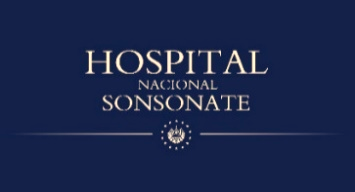 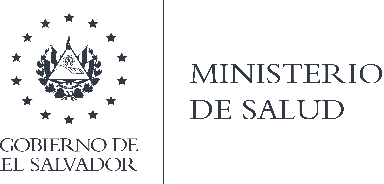 HOSPITAL NACIONAL DR. JORGE MAZZINI V.SONSONATEPLAN OPERATIVO ANUAL HOSPITALARIO2024Octubre 2023a)	DATOS GENERALES DEL HOSPITAL	¡Error! Marcador no definido.b)	DENOMINACIÓN, NATURALEZA Y FUNCIONES SEGÚN EL MANUAL DE ORGANIZACIÓN Y   FUNCIONAMIENTO DEL HOSPITAL	4c)	INTRODUCCION	5d)	DIAGNOSTICO SITUACIONAL DEL HOSPITAL Y SU ENTORNO.	8	ANALISIS DE LA DEMANDA	8	SITUACION DE SALUD	11	ANALISIS DE MORBILIDAD Y MORTALIDAD AÑO 2023.	12	ANALISIS DEL COMPORTAMIENTO DE ENT EN LOS ULTIMOS 5 AÑOS, (consulta 1ra. Vez)	17	ANÁLISIS DEL CUMPLIMIENTO DE METAS DEL POAH 2023	22	DEFINICION DE LA OFERTA DE SALUD	29	OFERTA DE SERVICIOS	30	CAPACIDAD INSTALADA PROYECTADA PARA EL AÑO 2024	32	PROGRAMACION DE METAS DE CONSULTA EXTERNA.	37	PROGRAMACION DE METAS DE CONSULTA DE EMERGENCIA (ANEXO_6C3_metas_emergencia)	43	CALCULO DE METAS DE CIRUGIA MAYOR ELECTIVA (ANEXO_6D3_metas_cirugia_electiv)	45	PROGRAMACION DE METAS DE CIRUGIA MAYOR DE EMERGENCIA.	47	PROGRAMACION DE ATENCION DE PARTOS HOSPITALARIOS	47	PROGRAMACION DE METAS DE SERVICIOS DE APOYO DIAGNOSTICO, TRATAMIENTO Y REHABILITACION	48	PROGRAMACION DE METAS DE LABORATORIO CLINICO Y BANCO DE SANGRE	49	PROGRAMACION DE SERVICIOS GENERALES, ALIMENTACION Y DIETA, LAVANDERIA	50	PROGRAMACION DE METAS DE ACTIVIDADES HOSPITALARIAS	52	ESTRUCTURA DEL TALENTO HUMANO	53	MEDICAMENTOS E INSUMOS MEDICOS	54	ANALISIS FODA	56e)	PRIORIZACION DE PROBLEMAS	58f)	PROGRAMACIÓN DE ACTIVIDADES DE GESTIÓN.	59g)	MATRIZ DE VALORACION DE RIESGOS	63h)	PROGRAMACIÓN DE ACTIVIDADES ASISTENCIALES.	63i)	MEDIDAS A ADOPTAR.	69DATOS GENERALES DEL HOSPITALNOMBRE DEL HOSPITAL	HOSPITAL NACIONAL DR. JORGE MAZZINI V.		SONSONATE.DIRECCIÓN:	Final Calle Alberto Masferrer Poniente #3-1.	Sonsonate.TELÉFONOS:	2891-6508, 2891-6509, 2891-6510, 2891-6511FAX:	2924-2204E-MAIL:	nidia.blanco@salud.gob.svNOMBRE DEL DIRECTOR O DIRECTORA:	Dra. Nidia Elizabeth Blanco de SigüenzaFECHA DE APROBACIÓN DEL POAH:	Noviembre 2023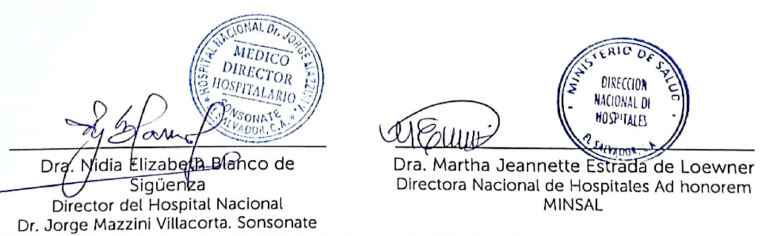 DENOMINACIÓN, NATURALEZA Y FUNCIONES SEGÚN EL MANUAL DE ORGANIZACIÓN Y   FUNCIONAMIENTO DEL HOSPITALINTRODUCCIONEl Hospital Nacional Dr. Jorge Mazzini V. de Sonsonate, categorizado como hospital departamental de segundo nivel, en concordancia con la Constitución de la República, Código de Salud y diferentes Leyes y Reglamentos como: Ley del Sistema Nacional Integrado de Salud, Ley del Sistema Básico de Salud, Ley Crecer Juntos para la protección integral de la primera infancia, niñez y adolescencia, Ley Nacer con Cariño, Ley de desarrollo y Protección Social, Política Nacional de Apoyo al Desarrollo Infantil Temprano “Crecer Juntos”, Reglamento general de hospitales del Ministerio de Salud, Ley del Medio Ambiente, entre otras, brinda atención a los 16 municipios del departamento de su área geográfica de influencia (AGI) además de los municipios vecinos de Ahuachapán y la Libertad. de acuerdo con el Marco estratégico en salud – Objetivos de Desarrollo Sostenible (ODS 2030), de aquí a 2030, debe contribuir a reducir la tasa mundial de mortalidad materna a menos de 70 por cada 100,000 nacidos vivos y en la región de las Américas a 30 por 100,000 nacidos vivos; poner fin a las muertes evitables de recién nacidos y de niños menores de 5 añosEl hospital promueve atención a primera infancia, niñez y adolescencia y se centra en los derechos de la madre y el niño a través del alojamiento conjunto, estancia materna y  estancia neonatal, contribuyendo a la reducción de la morbilidad y mortalidad materna y neonatal, y favoreciendo el desarrollo físico, cognoscitivo, afectivo y social de las niñas y niños e involucra la participación activa de la familia basados en el actual modelo de gestión del Sistema Nacional de Salud que impulsa el gobierno de el Salvador.   Por consiguiente, para 2024 se vuelve pertinente mejorar la gestión de las políticas y las líneas estratégicas del Plan Cuscatlán, El Plan Estratégico Institucional 2021-2025 de MINSAL y el seguimiento de la implementación de la Ley Nacer con Cariño, por medio de una adaptación innovadora en la respuesta a las demandas y necesidades de salud con la sobrecarga de las epidemias actuales y futuras que permitan retomar su contenido programático con las nuevas políticas, y mejorar las brechas históricas, aún no resueltas, en materia de salud pública y políticas de calidad de los servicios de salud a nivel nacional.El hospital de Sonsonate también está comprometido con la seguridad del paciente, que es una de las prioridades del sector salud a contribuir con el cuidado de la salud y q involucra: identificación del paciente, comunicación afectiva seguridad en el proceso de medicación y los procedimientos, así como la reducción del riesgo de IAAS, generando confianza para la comunidad.En ese mismo sentido, hemos venido trabajando en los últimos años a través de la renovación de la infraestructura hospitalaria, la tecnología, el equipamiento y la provisión de insumos y medicamentos, para lograr un Hospital seguro, moderno, eficiente, cálido y cercano a la gente. Pese a las limitaciones de recursos e infraestructura, que en ocasiones no permite dar respuesta a la satisfacción de necesidades de salud de la población que lo demanda. Se realizan esfuerzos coordinando y refiriendo a hospitales de 3er. Nivel si excede de nuestra capacidad resolutiva.En el documento de Programación Operativa Anual, se proyectan metas a alcanzar, las cuales se espera cumplir en un 100%, utilizando como medios de verificación monitoreos de la producción realizada vs. la producción programada y verificar porcentajes de cumplimiento, analizando las causas que impidieron el cumplimiento de la meta. La ejecución de la Programación Operativa Anual Hospitalaria 2024 pretende alcanzar algunas prioridades como:Brindar Atención a primera infancia, niñez y adolescencia, salud maternaAsistencia y el bienestar de las mujeres embarazadas y la atención de los recién nacido en las mejores condiciones Apoyar al desarrollo durante la primera infancia en niños (as) de 0 a 7 añosProporcionar Seguridad del paciente a través de acciones como: identificación, comunicación efectiva, procesos de medicación, procedimientos, reducción de IAAS, reducción de caídas, entre otros.Contribuir a la Disminución ET y ENT a través de la oferta de servicios de salud nutricional, consejerías, charlas, entre otros. Prestación de servicios a través de Redes integradas e integrales en salud (RIIS) Apoyando acciones colectivas para el fortalecimiento del Sistema de Salud Incorporar en su totalidad la Transformación digital en todas las áreas hospitalarias de servicios finales y servicios intermedios y de apoyo diagnóstico.Brindar trato Humanizado, promover atención humanizada centrada en los derechos de la y madre y el niño, seguimiento y apoyo a actividades del programa de cuidados paliativos.Mejorar la comunicación médico-paciente. y acelerando procesos de atención, citas médicas en Consulta Externa, tiempos de espera para procedimientos quirúrgicos electivos.Mejoramiento continuo de la calidad de la gestión pública.Conformar equipos de trabajo para dar respuesta ante situaciones de Riesgos, emergencias, desastres y pandemiasMejorar la cobertura y el acceso a los servicios que se ofertanOptimizar el sistema de Referencia y Retorno.Prescripción de medicamentos de acuerdo con el cuadro básico de medicamentos y a los protocolos de atención.Obtener demanda satisfecha de las personas que consultan en este centro asistencial.Tener un Instrumento de medición, que permita hacer las valoraciones y ajustes respectivos durante la ejecución.Continuar con el proyecto de construcción de la torre maternaPor ende, el siguiente documento muestra la guía que se seguirá y como se desarrollara el plan estratégico y los procesos de atención para superar las debilidades que se plantearan a través de los diferentes objetivos.SISTEMATIZACION DEL DIAGNOSTICO SITUACIONALDIAGNOSTICO SITUACIONAL DEL HOSPITAL Y SU ENTORNO.ANALISIS DE LA DEMANDACARACTERÍSTICAS DE LA POBLACIÓN.El departamento de Sonsonate posee una superficie total de 1225.77 kilómetros cuadrados, 220 msnm, cuenta en su integración con 16 municipios que conforman su división político-administrativa. El municipio más grande de todos ellos es Sonsonate, y es precisamente en esa ciudad donde también se ubica la cabecera departamental de Sonsonate, es decir el centro del departamento. El municipio más pequeño es Sonzacate.Sonsonate ocupa el noveno puesto en cuanto a los departamentos con mayor superficie, Así mismo, tiene el sexto puesto en cuanto a los de mayor población en EL Salvador, a este departamento se le adjudica una densidad poblacional de aproximadamente 423 habitantes por km2.El Departamento de Sonsonate es considerado una región agrícola, se caracteriza por la producción de maíz, café, caña de azúcar, cocos y otras frutas cítricas.  A nivel nacional se distingue por su riqueza cultural, religiosa, histórica y turística.Descripción del departamento con sus municipios: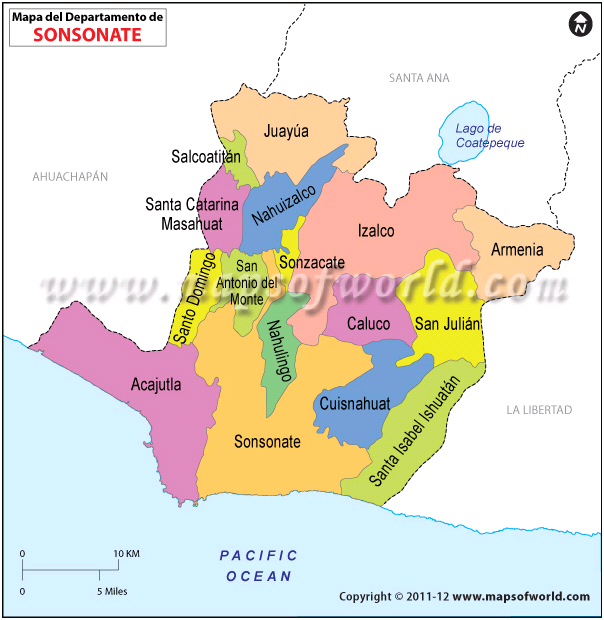 ESTRUCTURA POBLACIONAL PROYECTADA PARA 2024 DEL ÁREA GEOGRÁFICA DE RESPONSABILIDAD PROGRAMÁTICA DE LA RED DE SERVICIOS A LA CUAL CORRESPONDE.  La población que demanda servicios de salud se ha estimado con base a la información de la Dirección General de Estadística y Censos del Ministerio de Economía (DYGESTIC). Para el año 2024, la población total proyectada en el departamento de Sonsonate es: 509,210 habitantes.Población Masculina: 240,766 habitantes, 47 %Población Femenina: 268,444 habitantes, 53%. Los porcentajes según grupos etarios (rangos de edad y sexo) por quinquenio, se describen en la tabla siguiente.Tabla 1. TABLA DE POBLACION POR EDADES Y POR SEXO.ANÁLISIS DEL EFECTO DEL CRECIMIENTO O DISMINUCIÓN POBLACION PROGRAMATICA DE LOS ÚLTIMOS CINCO AÑOSEs importante mencionar que el hospital nacional Dr. Jorge Mazzini V. de Sonsonate, es único en el departamento de Sonsonate y que además atiende población de la zona sur de Ahuachapán y algunos municipios del departamento de la Libertad.De acuerdo con el análisis del crecimiento o disminución poblacional en los últimos 5 años, desde el año 2019 al año 2023, del departamento de Sonsonate, ha tenido una tendencia histórica demográfica de crecimiento poblacional del 1%, según la Dirección General de Estadísticas y censos del Ministerio de Economía (DYGESTIC).El hospital de Sonsonate es un hospital departamental de segundo nivel y uno de los hospitales que más atención de partos atiende, según fuente de datos SIMMOW/Estadísticas Vitales/, del hospital nacional Dr. Jorge Mazzini V., de enero a diciembre del año 2022 se alcanzó un total de Recién Nacidos de: 5,524.A la fecha (enero a agosto 2023), periodo sujeto a análisis, se lleva un total acumulado de 3,348 RN, Lo que equivalente a un promedio diario de 14 recién nacidos, si la tendencia continua al final del año se proyecta un dato aproximado de 5,022 RN. Solo los que nacidos en la institución.PROPORCION POBLACIONAL QUE CUENTA CON EL BENEFICIO DE ASEGURAMIENTO PUBLICO EN SALUD (ISSS, COSAM, ISBM)Fuente de Información SIBASI SONSONATE.SITUACION DE SALUDCOMPORTAMIENTO DE LA DEMANDA DE PARTOS NORMALES Y POR CESAREA EN LOS ULTIMOS 5 AÑOS.FUENTE DE DATOS: BASE DE INDICADORES HOSPITALARIOS MENSUALESSegún análisis de los últimos 5 años, El año en el que se tuvo alza significativa en la atención de partos vaginales y cesáreas fue 2020, con un total 7,109 partos, detallados así: 5,255 vaginales y 1,954 cesáreas totales (1146 de primera vez y 808 subsecuentes) debido a la emergencia del COVID-19, las pacientes obstétricas del departamento de la libertad y la zona sur de Ahuachapán fueron derivadas al hospital de Sonsonate.En el año 2021 la atención de partos disminuyo en 19% (1,357 partos menos) en relación con el año 2020, En el año 2022 continuo la tendencia a la baja (1,600 partos menos) o sea 21% menos, siempre tomando como referencia el año 2020.Durante el año 2023, en el periodo comprendido de enero a agosto el total de partos realizados es: 3,348 (2,227 vaginales y 1,121 cesáreas) se proyecta que al finalizar el año podría alcanzar un aproximado de 5,022 partos, el dato más bajo de los últimos cinco años. Según tendencia descrita en la tabla.ANALISIS DE MORBILIDAD Y MORTALIDAD AÑO 2023.PRIMERAS 10 CAUSAS DE MORBILIDAD DEL EGRESO HOSPITALARIO.Causas de EGRESOS por causas específicas del CIE-10, Hospital Nacional Dr. Jorge Mazzini V. Sonsonate (Datos preliminares hasta agosto 2023).Fuente: SIMMOWEn la tabla anterior se describen las primeras 10 causas de egreso por causas específicas, según el CIE-10, como primera causa se ubican los partos únicos espontáneos, sin otra complicación, durante el periodo de enero a agosto 2023, se alcanzó un total de 2,177 egresos, 371 menos que en el mismo periodo del año 2022, se refleja tendencia a la baja, actualmente el promedio de partos diarios es de 14.En segundo lugar, se encuentra las causas por Diarrea y gastroenteritis de presunto origen infeccioso (A09),  con un total de 806 causas, según boletín epidemiológico a la semana 38, el promedio semanal de casos para el año 2023 es de 41.62. durante este periodo se registra un 36% + con relación al año 2022 y el alza fue específicamente en niños. El servicio de Pediatría es de los más afectados por esta causa especifica.En tercer lugar, se encuentran Neumonía, no especificada (J18.9) con un total de 638 casos registrados hasta el mes de agosto del corriente año. El año recién pasado las Neumonías se encontraban en quinto lugar con un total de 233 egresos por esta causa. El total de egresos durante este periodo (enero a agosto 2023) fue de 15,083.  Distribución por sexo: 5,200 masculinos 9,883 femeninos.PRIMERAS 10 CAUSAS DE MORBILIDAD EN LA CONSULTA EXTERNA.Causas de consultas externas de acuerdo con causas específicas del CIE-10,Hospital Nacional Dr. Jorge Mazzini V. Sonsonate(Datos preliminares hasta agosto 2023).Fuente: SIMMOWLa primera causa de atención en Consulta Externa, de acuerdo causas específicas, según el CIE10 es Enfermedad por virus de la inmunodeficiencia humana [VIH] sin otra especificación (B24), con un total de 2,701 consultas, el año recién pasado se reportaron 82 casos más. Esta causa aparecía en segundo lugar.La Hipertensión esencial (primaria) (I10) , durante el periodo de enero a agosto 2023, aparece como segunda causa de consulta con total de 2,607 consultas. 296 menos que el año 2022. Y debido a que se tiene un alto número de pacientes con enfermedades crónicas, el número de consulta para repetición de receta (Z76.0) ascendió a 1,328.El total de consultas externas, en el periodo de enero a agosto 2023, fue de 36,392, distribuidas según sexo: masculinas 10,846 y femeninas 25,545.PRIMERAS 10 CAUSAS DE MORBILIDAD EN LA EMERGENCIA.Causas de consultas de emergencias por causas específicas del CIE-10,Hospital Nacional Dr. Jorge Mazzini V.  Sonsonate.(Datos preliminares hasta agosto 2023).Según CIE-10, las primeras 10 causas de morbilidad consultas de emergencias por causas específicas, en el periodo comprendido de enero a agosto 2023, se describen en la tabla anterior, según reporte la primera causa especifica la constituye las contracciones primarias inadecuadas (062.0), con un total de 3,466. 463 casos más que el año 2022 durante el mismo periodo.Como segunda causa, Diarrea y gastroenteritis de presunto origen infeccioso (A.09) con un total de 3,078 casos, estas causas están duplicadas, con relación al año 2022, que se atendieron 1,563 consultas menos.Se evidencia el alza de casos de Diarrea en los egresos del servicio de Pediatría que ha sido uno de los más afectados. En tercer lugar, se reportan las causas especificas por Abdomen agudo (R10.0) con un total de 1,856. Es importante mencionar que se mantienen las primeras dos causas de consultas de emergencia en relación con el año anterior, con incrementos significativos 463 y 1,563 causas de consultas respectivamente, no así la tercera causa que en el año 2022 fueron las infecciones urinarias y durante este año fueron causas por abdomen agudo, que el año anterior aparecía en cuarto lugar.Al mes de agosto 2023 se reportan 50,660 consultas de emergencia. 20,655 masculinas y 30,005 femeninas.PRIMERAS 10 CAUSAS DE MORTALIDAD BRUTA.Primeras 10 Causas de Mortalidad Bruta, fallecidos antes de 48 horasHospital Nacional Dr. Jorge Mazzini V. Sonsonate(Datos preliminares hasta agosto 2023)El total de mortalidad bruta, durante este periodo de enero a agosto 2023, fue: 239 fallecidos totales según procedencia 96 correspondían al área urbanos y 143 al área rural. La tasa de mortalidad de 3.77.En la tabla anterior se describen las 10 primeras causas, como primera causa esta:  Neumonía (J12-J18) con un total de 28 fallecidos de 96 egresos por esta causa y una tasa de mortalidad de 0.44 Seguido de la causa: Resto de enfermedades del sistema digestivo (K00-K22, K29-K66, K80-K92) con 23 fallecidos de un total de 329 egresos por esta causa y una tasa de mortalidad de 0.36 y en tercer lugar 18 fallecidos por Insuficiencia renal (N17-N19) de un total de 63 egresos.PRIMERAS 10 CAUSAS DE MORTALIDAD NETA.Primeras 10 Causas de Mortalidad Neta, fallecidos Después de 48 horasHospital Nacional Dr. Jorge Mazzini V. Sonsonate(Datos preliminares hasta agosto 2023).La mortalidad neta (fallecidos después de 48 horas), durante los primeros ocho meses del año (enero a agosto) fueron: 168, correspondientes a la zona urbana 77 fallecidos y 91 fallecidos a la zona rural. La primera causa de muerte, según SIMMOW, fue: Neumonía código CIE-10 (J12-J18) con un total de 26 muertes, en segundo lugar:  Enfermedades cerebrovasculares (I60-I69) con 15 muertes y la tercera causa: Resto de enfermedades del sistema respiratorio (J30-J39, J60-J99) :14 fallecidos totales después de 48 horas. Dentro de estas se encuentran otras enfermedades de las vías respiratorias superiores, enfermedades del pulmón debido a agentes externos y trastornos respiratorios.ANALISIS DEL COMPORTAMIENTO DE ENT EN LOS ULTIMOS 5 AÑOS, (consulta 1ra. Vez)DIABETES MELLITUS.Comportamiento de Consultas de primera vez por Diabetes Mellitus (DM)Hospital Nacional Dr. Jorge Mazzini V. SonsonateAños 2019 a 2023. (Para 2023 datos preliminares hasta septiembre)Fuente: SIMMOWSegún el reporte del SIMMOW sobre la Diabetes mellitus los ingresos hospitalarios se ha visto una disminución en los últimos 5 años de 169 casos en el 2019 a 49 casos en el 2023 de enero a septiembre, en comparación a las atenciones de primera vez y subsecuentes que han aumentado en los últimos 5 años, que se interpreta como un mejor control de la enfermedad, manteniendo un porcentaje similar entre las atenciones curativas y preventivas siendo mayores casi en un 99% las primeras.ENFERMEDADES CARDIOVASCULARES.Comportamiento de Consultas de primera vez por Enfermedades CardiovascularesHospital Nacional Dr. Jorge Mazzini V. SonsonateAños 2019 a 2023. (Para 2023 datos preliminares hasta septiembre)Fuente: SIMMOWSegún datos proporcionados por el SIMMOW para el 2023 se observa una disminución en los ingresos hospitalarios, así como un aumento en las consultas de primera vez y subsecuentes para las enfermedades cardiovasculares, esto da a entender que hay un mejor manejo de esta enfermedad, las consultas preventivas como curativas mantienen igual proporción siendo estas últimas cercanas al 100%HIPERTENSION ARTERIAL.Comportamiento de Consultas de primera vez por Hipertensión ArterialHospital Nacional Dr. Jorge Mazzini V. SonsonateAños 2019 a 2023. (Para 2023 datos preliminares hasta septiembre)Fuente: SIMMOWPara el año 2023 según los datos reportados por el SIMMOW sobre la Hipertensión Arterial los diagnósticos de primera vez han aumentado en comparación a los últimos 5 años al igual que las consultas subsecuentes de control, además se observa que para septiembre del 2023 solo han ingresado 38 pacientes que es un número más alto en comparación al 2022 que fue de 22 pacientes, entre las consultas preventivas y curativas para septiembre del 2023 siendo un 100% estas ultimas ENFERMEDAD RENAL CRONICA.Comportamiento de Consultas de primera vez por Insuficiencia Renal Crónica (IRC)Hospital Nacional Dr. Jorge Mazzini V. SonsonateAños 2019 a 2023. (Para 2023 datos preliminares hasta septiembre)Fuente: SIMMOWLa enfermedad renal Crónica, Representa Una de las principales Causas de Atención Hospitalaria de Enfermedades crónicas no transmisibles por lo tanto es una sobrecarga en el gasto presupuestario de las familias salvadoreñas afectadas y para gasto nacional de salud, debido a esto se debe enfatizar en la prevención primaria. en el año 2022 se reportó un aumento de casos de Diagnósticos de primera vez y un aumento de la Consulta Subsecuente dentro de ese mismo año.ENFERMEDAD PULMONAR OBSTRUCTIVA CRÓNICA.Comportamiento de Consultas de primera vez por Enfermedad Pulmonar Obstructiva Crónica (EPOC)Hospital Nacional Dr. Jorge Mazzini V. SonsonateAños 2019 a 2023. (Para 2023 datos preliminares hasta septiembre)Fuente: SIMMOWPara el año 2023 según los datos reportados por el SIMMOW sobre la EPOC los diagnósticos de primera vez han Disminuido en comparación a los últimos 5 años al igual que las consultas subsecuentes de control, además se observa que para septiembre del 2023 solo han ingresado 4 pacientes que es un número más bajo en comparación al 2019 que fue de 24 pacientes Ingresados.  El año 2021 fue el que reporto menor número de casos diagnosticados por primera vez, con un total de 15 Ingresos Hospitalarios.CANCER.Comportamiento de Consultas de primera vez por CáncerHospital Nacional Dr. Jorge Mazzini V. SonsonateAños 2019 a 2023. (Para 2023 datos preliminares hasta septiembre)Fuente de datos: SIMMOW.En el año 2019 hubo 116 casos de primera vez, disminuyendo levemente para el siguiente año 2020, el año con mayor número de Diagnósticos de primera vez fue el 2022 con un total de 152 casos, pero con 6 ingresos Hospitalarios, siendo el año 2020 con un mayor número de Ingresos Hospitalarios.El Cáncer es una de las principales causas de Mortalidad en la región de las Américas Alrededor de un tercio de todos los casos de cáncer podrían prevenirse evitando factores de riesgo clave como el tabaco, el consumo abusivo de alcohol, la dieta poco saludable y la inactividad física. Los programas de tamizaje y vacunación representan intervenciones efectivas para reducir la carga de determinados tipos de cáncer. Muchos cánceres tienen una probabilidad de curación elevada se detectan temprano y se tratan adecuadamente de aquí la importancia de las actividades de prevención temprana. Los diagnósticos de cáncer, por diferentes causas, atendidos en el área de consulta externa, en los primeros 8 meses del año sumaron: 80 en total, 26 de primera vez y 54 subsecuentes. Entre las causas están los Cáncer cérvico Uterino (14), Cáncer de mama en mujeres (3), Cáncer de pulmón (2), Cáncer de Próstata (2), entre otros.Los diagnósticos de cáncer, por diferentes causas, atendidos en el área de Emergencia son 114 en total, 67 de primera vez y 47 subsecuentes entre las causas se mencionan: Cáncer cérvico Uterino (23), Cáncer de mama en mujeres (15) Cáncer de Pulmón (4), Cáncer de Próstata (1), entre otros.El hospital se encuentra abastecido con reactivos para detección temprana de diferentes enfermedades crónicas, entre ellas: Enfermedad Renal Crónica, Diabetes Mellitus, Hipertensión Arterial, Cáncer de colon y Cáncer gástrico, entre otros.Durante el periodo de enero-agosto 2023, El departamento de Laboratorio Clínico, ha apoyado a la detectar diferentes diagnósticos, a través de la realización de los diferentes exámenes, descritos en la siguiente tabla:                                 FUENTE DE DATOS SPMEAlgunas pruebas han sido tomadas en emergencia, en situaciones críticas, aunque la mayoría se toman en consulta externa, con el fin de detección temprana de cáncer.  En relación con la detección de Cáncer gástrico y de colon solo se cuenta con pruebas de Helicobacter pylori y sangre oculta en heces, esta última, se utiliza poco en consulta externa, se promueve como tamizaje rutinario, aunque no es muy sensible, como los estudios de endoscopia, pero ante la carencia de estos estudios se potencia más el uso de sangre oculta en heces y las pruebas de Helicobacter Pylori.Durante los meses de enero a agosto 2023, en el consultorio de Colposcopia y como apoyo a la detección temprana del cáncer cérvico uterino, se han tomado un total de En el Área de Colposcopia, en el periodo de enero a agosto 2023, como apoyo a la detección temprana del cáncer cérvico uterino, se han realizado 433 citologías, se han enviado a estudio 362 Biopsias, 135 colposcopias, 135 conos Loop, entre otros. - Así mismo, se han brindado un total de 3,230 consejerías, 341 charlas, etc.TIEMPOS PROMEDIO DE ESPERA DURANTE EL AÑO 2023.CONSULTA EXTERNA ESPECIALIZADA (primera vez en días).Fuente de datos: módulo de citas SISEl Sistema Integrado de Salud (SIS), en el módulo de Reportes/Citas/tiempos de espera entre solicitud y asignación, refleja los días que una persona debe esperar para atención de citas de primera vez, según estándar de los indicadores hospitalarios, las especialidades que sobrepasan 60 días de espera están en el nivel crítico, hasta 60 días en el nivel aceptable y hasta 30 días en el sobresaliente.- Únicamente los tiempos que se consideran sobresaliente son las especialidades de Pediatra, y Obstetricia, Ginecología se considera Aceptable, no así las especialidades de Medicina Interna y Cirugía General que sobrepasan el estándar establecido con 86 y 151 días respectivamente de tiempos de espera.CONSULTA POR EMERGENCIA (HORAS MINUTOS).Fuente de datos: informe de emergencia.En la tabla anterior, se describen los tiempos de espera para atención de consultas de emergencia, durante el periodo de enero a agosto 2023, los tiempos de espera oscilan entre 26 minutos a 59 minutos.Los tiempos más altos para atención medica en emergencia son: Cirugía General 47 minutos y Medicina Interna 59 y Ginecología 39 minutos. Los tiempos promedios de Pediatría y Obstetricia se consideran aceptables. INGRESO A HOSPITALIZACIÓN DESDE EMERGENCIA (HORAS, MINUTOS)Fuente de datos indicadores hospitalariosEn la tabla anterior, se describen los tiempos de ingreso a hospitalización desde emergencia, durante el periodo de enero a agosto 2023Los tiempos de espera para ingreso desde emergencia a hospitalización oscilan entre 51 minutos y 1:33 hora/minutos,Según estándar establecido en indicadores hospitalarios, los estándares son: sobresale 02:00, Aceptable hasta 00:03 horas. El tiempo promedio que un paciente esperó antes para ser ingresado, después de que el medico ha indicado ingreso en la consulta de emergencia.Todas las especialidades Cirugía General, Medicina Interna, Pediatría, Obstetricia y Ginecología se encuentran en el rango menor a 2 horas (sobresaliente).PARA INTERVENCIÓN QUIRÚRGICA ELECTIVA (EN DÍAS)Fuente de datos indicadores hospitalariosSegún datos obtenidos de indicadores de la actividad quirúrgica, el tiempo promedio de espera (en días). para intervenciones quirúrgicas electivas es de 36 días. Durante este año el área quirúrgica ha sido de las más favorecidas, ya que a partir de este año 2023 se han incorporado nuevos recursos en apoyo al área quirúrgica. En algún momento el problema que se ha tenido es espacio físico para postquirúrgicos, debido a que el servicio está saturado. A lo largo de este año el servicio de Cirugía General los porcentajes de cumplimiento sobrepasan el 100%, por lo que en ocasiones se ha tenido la necesidad de apoyarse con otras áreas para lograr sacar la carga quirúrgica y acortar los tiempos de espera. el porcentaje de cumplimiento del servicio de cirugía de enero a agosto del año 2023 es de 103%.ANÁLISIS DEL CUMPLIMIENTO DE METAS DEL POAH 2023(Período analizado: enero a agosto 2023)El análisis del cumplimiento de metas del POAH del año 2023, se ha realizado de acuerdo con cada área hospitalaria: área Ambulatoria, área Hospitalaria, área de Servicios de Apoyo e intermedios y área de Servicios Generales y según tablas del SPME.Tabla 2. CONSULTAS EXTERNAS Y EMERGENCIAS.Durante el periodo de enero a agosto del año 2023, en el área de consulta externa en el área de Pediatría, Medicina Interna y Ginecología obtuvieron solo un 55,65 y 66% respectivamente.En la parte que se refiere a la consulta de pediatría se tuvo que mover un recurso al área de hospitalización para dar cumplimiento a las recomendaciones hechas por los gestores de la ley materno infantil en marzo del 2023 además se ha observado que los controles de primera vez son de enfermedades infecto-trasmisibles como neumonías, gastroenteritis que por el tiempo largo de espera optan por consultar en emergencia u otra institución.Para el área de medicina interna la poca cantidad de internistas y el aumento en las incapacidades se ve reflejado en la suspensión o reprogramación de las consultas, y las referencias mal orientadas al momento del alta que son enviadas a la consulta de medicina general y no a la de medicina interna con respecto a ginecología esta se mezcla con la consulta de obstetricia y muchas veces se suman a esta última perdiendo el registro. Cabe mencionar que la consulta de cirugía ha aumentado hasta un 149% esto debido a que hay un mayor número de cirujanos contratados que aumentan las consultas y disminuyen los tiempos de espera Las consultas de subespecialidad de Psiquiatría alcanzaron al mes de agosto el 276% de cumplimiento, solo se cuenta con un médico Psiquiatra, pero debido a la alta demanda de pacientes que requieren consultar en esta especialidad no cumple la norma de atención de un paciente por hora. (0.45 min).Para las subespecialidades se ha alcanzado más del 85% en el área de neonatología, neumología y otorrinolaringología, quedando por debajo del límite aceptado el área de ortopedia y oftalmología que solo han visto 52 y 53% respectivamente, debido a que en ortopedia el recurso que estaba como ortopeda (médico General con funciones de -residente de ortopedia) su consulta se censo en medicina general y para el área de oftalmología la sobrepoblación no da abasto para la cantidad de recursos ya que solo se cuenta con 2 médicos con 8 horas a la semana y 1 día a la semana de ambos recursos para procedimientos quirúrgicos. A la vez se presentan incapacidades por enfermedad que atrasa la consulta de dichas especialidades.Para la consulta de emergencia en las 4 áreas se sobrepasa el 100% de lo establecido en la meta anual siendo pediatría con un 162% el más alto seguido de medicina interna con un 149%, al realizar el análisis se llega a la conclusión que la alta demanda de pacientes referidos por primer nivel no ameritan una evaluación de emergencia. Y esta hace que se sobresaturé y se prolonguen los tiempos de atención. Por lo que se sugiere que se oriente al primer nivel en cuales son las referencias que se deben mandar a la emergencia y cuales a consulta externa y que el medico de TRIAGE pueda realizar una consulta rápida y poder brindarles una atención a las patologías de primer nivel que no se puedan retornar.Tabla 3. HOSPITALIZACION.El cumplimiento de metas proyectadas para el año 2023, en el POAH, para el área de hospitalización alcanzo porcentajes que oscilaron entre 72% y 196% de cumplimiento el área de pediatría debido a las epidemias de neumonía en los meses de julio y agosto y la epidemia de diarrea de los meses de mayo y junio se incrementó el número de ingresos sobrepasando la capacidad instalada. En cuanto al área de obstetricia el número de camas censables es mayor a la demanda anual por lo que a pesar de ser la segunda maternidad con un promedio de 15 partos diarios, el servicio cuenta con 63 camas censables que no pasan llenas todo el año, por lo que el índice se ve abajo del promedio, debido a esto se sugiere hacer un promedio de ocupación de los últimos años y sacar un promedio de camas censables y dejar el resto como camas no censables para las épocas de alza de pacientes.Para las subespecialidades de Ortopedia y Cirugía Pediátrica alcanzaron un promedio arriba del 80% siendo algo aceptable para el cumplimiento de las metas; por otra parte el servicio de Neonatología ha presentado un descenso en el porcentaje de ocupación debido a las disposiciones de la ley nacer con cariño que establece que recién nacidos de bajo riesgo estén con la madre en alojamiento conjunto y aquellos con patologías de bajo riesgo (sospecha de sepsis, prematuros sin riesgo, macrosómicos, etc.)  estén en estancia materna junto con la madre, por lo que se inició el proceso que estos pacientes que reciben atención y generan producción (toma de USG, Tamizajes, Exámenes, Evaluaciones por neonatólogos se censen en el servicio de neonatología, aunque físicamente no se encuentren allí. Bienestar Magisterial para el 2023 ha alcanzado el 50 % de su capacidad debido a la disminución de la demanda espontánea para este periodo de tiempo.Los partos vaginales y las cesáreas alcanzaron porcentajes de 70% y 101% respectivamente, en relación con lo programado en el POAH 2023, que por lineamiento se mantuvieron en igual número de partos del año 2022, a nivel nacional han tenido un descenso, según boletines epidemiológicos presentados a lo largo de este año.Las Cirugías Electivas, durante el periodo de enero a agosto 2023, alcanzaron el más del 100% de lo programado principalmente en las cirugías ambulatorias hospitalarias que fue de un 147% los de cumplimiento de las cirugías han aumentado debido a la incorporación de nuevos recursos de cirugía cabe mencionar que únicamente se han realizado cirugías electivas Obstétricas, por diversas modificaciones de infraestructura hospitalaria.Tabla 4. SERVICIOS INTERMEDIOS Y DE APOYO DIAGNOSTICO.En el área de Radiología se ha alcanzado los objetivos que, a pesar de estar con un equipo limitado, pero se ha solventado con el convenio del ISSS, pero debido a la gestión ya hecha se cuenta con un nuevo equipo de toma de Radiología a partir de agosto 2023, la toma de Tomografía Axial Computarizada El cumplimiento alcanzo un 136% con un total de 1361 estudios tomados Los procedimientos como colposcopias y crioterapias están por debajo de lo estimado debido a falta de referencias para la toma de estos procedimientos La toma de electrocardiograma se estableció en un 61% un total de 10,948 EKG para una meta de 18,000 que muchos caen en un subregistro Para los procedimientos de colposcopias y crioterapias ha habido una disminución en la referencia médica para dichos procedimientos.Tabla 5. SERVICIOS LABORATORIO.Tabla 6. SERVICIOS GENERALES.El análisis de los Servicios Generales se realizó del periodo Enero a agosto 2023 y se comportó de la siguiente manera:-ALIMENTACION Y DIETAS:  Cirugía General 102% y Pediatría 128%, Siendo las dos especialidades con mayores porcentajes de egresos Hospitalarios, el resto de los servicios tienen porcentajes de cumplimiento aceptables que oscilan entre 74 y 82%.  De Raciones servidas.-LAVANDERIA: Los servicios que sobrepasan el 100% en libras de ropa lavada son las especialidades de: pediatría (111%), y otros (convenios 115%), Consulta Médica General y Especializada (118% -87% respectivamente), Consultas de Emergencias (89%). MANTENIMIENTO PREVENTIVO Y TRANSPORTE: Porcentajes de cumplimiento dentro de los rangos adecuados siendo un porcentaje del 71 %DEFINICION DE LA OFERTA DE SALUDORGANIGRAMAOFERTA DE SERVICIOSCAPACIDAD INSTALADA PROYECTADA PARA EL AÑO 2024CONSULTORIOS CONSULTA EXTERNA (ANEXO_6A1_Cap_consul_externa)            Fuente: POA Hospital, año 2024.                          Fuente: POA Hospital, año 2024.CAMAS (ANEXO_6A3_Cap_Cama)     Fuente: POA Hospital, año 2024.QUIROFANOS (ANEXO_6A4_Cap_quirofano)   Fuente: POA Hospital, año 2024.ESTÁNDARES DE INFRAESTRUCTURA (ANEXO_6B_Estandar)TIEMPO PROMEDIO POR CONSULTA EXTERNA (en minutos)   Fuente: POA Hospital, año 2024. PROMEDIO DE HORAS POR CIRUGIA MAYOR ELECTIVAPROGRAMACION DE METAS DE CONSULTA EXTERNA.DISTRIBUCIÓN DE HORAS DE CONSULTA EXTERNA, POR ESPECIALIDAD RECURSOS MÉDICO Y/O DISCIPLINA, PARA EL CÁLCULO DEL PROMEDIO HORA DIA. (ANEXO_ 6C1_Distrib_consul_exter)PROGRAMACION DE METAS DE CONSULTA EXTERNA, EN BASE A HORAS MÉDICO. (ANEXO_6C3_metas_consul_externa)PROGRAMACION DE METAS DE CONSULTA DE EMERGENCIA (ANEXO_6C3_metas_emergencia)NOTA: Para la proyección de Meta 2024, la Consulta de Emergencia se ha analizado la producción realizada en el año 2022, y la proyección del año 2023, de acuerdo con la producción realizada de enero a agosto en cada una de las especialidades. - Lo anterior puede visualizarse en el análisis realizado al POAH 2023 (pag.25) todas las especialidades sobrepasan el 100% de cumplimiento.Durante los años 2018-2021 todas las consultas se registraban como consulta general, y En Ginecología se incluía solo 1 medico staff con 2 horas.  A partir del año 2020 se empezó a desagregar la especialidad de cirugía y en el año 2021 Pediatría, ya para el año 2022-2023 se tenían todas las especialidades básicas desagregadas. por lo que se proyecta en base al promedio de ambos años (2022-2023).PROGRAMACION DE METAS DE EGRESOS HOSPITALARIOSMETAS DE EGRESOS HOSPITALARIOS EN BASE A PROMEDIO DÍA ESTANCIA/RECURSO CAMA (ANEXO_6D1_metas_egresos)DISTRIBUCIÓN DE HORAS DE CIRUGÍA MAYOR ELECTIVA, POR ESPECIALIDAD Y RECURSO MÉDICO (ANEXO_6D2_Distrib_cirugia_elect)CALCULO DE METAS DE CIRUGIA MAYOR ELECTIVA (ANEXO_6D3_metas_cirugia_electiv)PROGRAMACION DE METAS DE CIRUGIA MAYOR DE EMERGENCIA.EN BASE A TENDENCIA DE PRODUCCIÓN DE AÑOS ANTERIORES (HISTÓRICA). (ANEXO_6D4_metas_cirugi_emergenc)PROGRAMACION DE ATENCION DE PARTOS HOSPITALARIOSEN BASE A TENDENCIA DE PRODUCCIÓN DE AÑOS ANTERIORES (HISTÓRICA). (ANEXO_6D5_metas_partos).PROGRAMACION DE METAS DE SERVICIOS DE APOYO DIAGNOSTICO, TRATAMIENTO Y REHABILITACIONEN BASE A TENDENCIA DE PRODUCCIÓN DE AÑOS ANTERIORES (HISTÓRICA) (ANEXO_6E1_metas_Diag_Trat_Rehab)PROGRAMACION DE METAS DE LABORATORIO CLINICO Y BANCO DE SANGREEN BASE A TENDENCIA DE PRODUCCIÓN DE AÑOS ANTERIORES (HISTÓRICA) ANEXO_6E2_metas_Laborat_Clinico)PROGRAMACION DE SERVICIOS GENERALES, ALIMENTACION Y DIETA, LAVANDERIA EN BASE A PRODUCCIÓN HISTÓRICA DE SERVICIOS FINALES DEL AÑO 2022 (ANEXO_6F_metas_servicio_general.)MANTENIMIENTO PREVENTIVO Y TRANSPORTEEN BASE A TENDENCIA DE PRODUCCIÓN DE AÑOS ANTERIORES (HISTÓRICA). (ANEXO_6F_metas_servicio_general)PROGRAMACION DE METAS DE ACTIVIDADES HOSPITALARIASAÑO 2023 (ANEXO_6G1_resumen_metas)ESTRUCTURA DEL TALENTO HUMANONUMERO DE PLAZAS:  	   Fuente de datos departamento de Recursos Humanos  El Hospital Nacional Dr. Jorge Mazzini de Sonsonate, cuenta con un total de: 807 empleados, en las categorías de: Personal Médico, entre ellos: Médicos de Consulta General, médicos Especialistas, médicos Residentes y practicantes internos, lo que corresponde a un 36% aproximadamente del total del personal. El personal de Enfermería: 239 (30), Personal de Servicios de Apoyo diagnóstico: 120(15%) y personal Administrativo: 161 que corresponde al 20%.PERSONAL DESTACADO EN OTRO HOSPITAL, NIVEL CENTRAL Y REGION DE SALUD:  	   Fuente de datos departamento de Recursos Humanos  La tabla anterior describe que se encuentran 3 recursos destacados en otras instituciones de salud.MEDICAMENTOS E INSUMOS MEDICOSANALISIS DE LOS PRINCIPALES MEDICAMENTOS E INSUMOS QUE HAN SUFRIDO DESABASTECIMIENTO DURANTE EL AÑO 2023                   Fuente de datos departamento de Recursos Humanos  El cuadro básico local de medicamentos del Hospital Nacional Dr. Jorge Mazzini V. de Sonsonate, cuenta a la fecha con 262 medicamentos, habiendo sufrido una modificación para el 2023.De incluyeron de 16 Medicamentos por solicitud de las diferentes áreas médicas, a través del comité de farmacoterapia, para esto se realizó un análisis, para la inclusión y justificación de cada uno de estos nuevos medicamentos, así como también se justificó y analizo la exclusión de 4 medicamentos que se consideraron ya no de utilidad en el manejo de pacientes, por nuevos protocolos.Durante el periodo de enero a agosto 2023, se ha mantenido un abastecimiento promedio de 93%, y el porcentaje promedio de desabastecimiento es del 7%. Los  medicamentos más frecuentes desabastecidos para este año han sido: sales de rehidratación oral, medicamentos del programa de Planificación Familiar, algunos medicamentos de uso oftalmológicos, específicamente 2 (cloranfenicol, solución oftálmico, y cloranfenicol más dexametasona, solución oftálmica) algunos multivitamínicos específicamente gotas pediátricas que no han sido ofrecidas para su compra por ninguna empresa farmacéutica y otros más medicamentos que se han desabastecido con menos frecuencia pero que hemos solventado realizando  transferencias con otros hospitales de la red nacional de salud, y por compras por libre gestión. El cuadro básico de insumos médicos actualmente es de: 317 Insumos, durante el año 2023 se ha tenido desabastecimiento significativo hasta un 40-45% logrando mantener a través de gestión con otros hospitales y compras propias de 55-60% .Entre los insumos más desabastecidos: Descartables para sueros, Descartables para bomba de infusión, Catéteres de diferentes calibres, Catéter de vena central, Esparadrapo, jeringas de 10ml, 5ml, jeringas para insulina, Gasa quirúrgica predoblada, Guantes quirúrgicos y guantes de caja, algunos Hilos de sutura, jabones como: Clorhexidina, Jabón Iodado, Placas para rayos X, Placas de TAC, Soluciones de contraste yodado para uso en TAC, entre otros.Entre los procesos realizados para solventar el desabastecimiento y dar respuesta inmediata a las necesidades, se pueden mencionar:1. Solicitudes de apoyo de insumos médicos en calidad de transferencias a través de la unidad de cadena de suministros a otros hospitales o Regiones.2. Se planifican reuniones mensuales con asesores médicos de los hospitales de la región occidental donde analizan las existencias y necesidades de nuestros hospitales con la finalidad de apoyarnos realizándonos transferencias de medicamentos y de insumos médicos y poder superar dicha situación.3. Se realizan compras por libre gestión dando prioridad a los insumos de mayor necesidad, comprando y ajustando dicha necesidad al dinero asignado en algunas ocasiones también se ha gestionado algunas donaciones.DEFINICION DE REQUERIMIENTOS DE MEDICAMENTOS E INSUMOS PARA 2024.Cada año se realiza una evaluación de la necesidad real de medicamentos e insumos médicos, tomando en cuenta los doce meses del año, enviando un informe solicitado por la Unidad Financiera Institucional, posteriormente y de acuerdo con las necesidades presentadas se hace la asignación presupuestaria asignada por el MINSAL.Todos los procesos de compra de dichos rubros se hacen por licitación pública realizada por la UCP en el nivel central, en algunas ocasiones también se realizan procesos de compra local comprar por libre gestión, realizadas por fondos propios y en otras ocasiones por fondo general. - Procesos que se realizan de acuerdo con la necesidad de urgencia por desabastecimiento.ANALISIS FODAANÁLISIS INTERNOANÁLISIS EXTERNOPRIORIZACION DE PROBLEMASPROGRAMACIÓN DE ACTIVIDADES DE GESTIÓN.MATRIZ DE VALORACION DE RIESGOSPROGRAMACIÓN DE ACTIVIDADES ASISTENCIALES.Fuente de datos: Sistema de Programación, Monitoreo y Evaluación de Actividades HospitalariasFuente de datos: Sistema de Programación, Monitoreo y Evaluación de Actividades HospitalariasFuente de datos: Sistema de Programación, Monitoreo y Evaluación de Actividades HospitalariasFuente de datos: Sistema de Programación, Monitoreo y Evaluación de Actividades HospitalariasFuente de datos: Sistema de Programación, Monitoreo y Evaluación de Actividades HospitalariasMEDIDAS A ADOPTAR.MISIÓNApoyar y proveer servicios permanentes e integrales de salud a través de programas preventivos, curativos y de hospitalización con la corresponsabilidad de los actores locales y así garantizar a los usuarios de nuestra institución una atención humanizada, oportuna, solidaria, con equidad y calidad.Apoyar y proveer servicios permanentes e integrales de salud a través de programas preventivos, curativos y de hospitalización con la corresponsabilidad de los actores locales y así garantizar a los usuarios de nuestra institución una atención humanizada, oportuna, solidaria, con equidad y calidad.VISIÓNSer una institución hospitalaria departamental de segundo nivel que establezca la Atención Primaria en Salud como uno de los ejes fundamentales para atender a toda la población sin distinción, aplicando tecnología de vanguardia y brindando una atención humanizada por parte de todo el personal logrando de esta manera una total satisfacción en los usuarios.Ser una institución hospitalaria departamental de segundo nivel que establezca la Atención Primaria en Salud como uno de los ejes fundamentales para atender a toda la población sin distinción, aplicando tecnología de vanguardia y brindando una atención humanizada por parte de todo el personal logrando de esta manera una total satisfacción en los usuarios.OBJETIVO GENERALBrindar atención medica como hospital departamental de segundo nivel en forma humanizada, oportuna, con calidad y calidez en las cuatro áreas básicas de la medicina y subespecialidades a su vez fortaleciendo el desarrollo infantil temprano y las atenciones obstétricas, a través de una coordinación efectiva del trabajo en red, utilizando como herramienta de ayuda la intersectorialidad.Brindar atención medica como hospital departamental de segundo nivel en forma humanizada, oportuna, con calidad y calidez en las cuatro áreas básicas de la medicina y subespecialidades a su vez fortaleciendo el desarrollo infantil temprano y las atenciones obstétricas, a través de una coordinación efectiva del trabajo en red, utilizando como herramienta de ayuda la intersectorialidad.OBJETIVOS ESPECIFICOS1Brindar atención curativa de emergencia en las cuatro áreas básicas: Cirugía, Medicina Interna, Gineco-Obstetricia y Pediatría.OBJETIVOS ESPECIFICOS2Proveer servicios de hospitalización en las cuatro áreas básicas de atención y subespecialidades. (Neonatología, Cirugía Pediátrica y Ortopedia)OBJETIVOS ESPECIFICOS3Brindar atención de consulta externa especializadas en las cuatro áreas básicas: Medicina, Cirugía. Pediatría Y Gineco-Obstetricia. Subespecialidades: Neonatología, Cirugía Pediátrica, Ortopedia, Oftalmología, Otorrinolaringología, Psiquiatría, Neumología, Optometría, Cuidados Paliativos, entre otros y Otras atenciones de consulta externa: Nutrición, Colposcopia, Bienestar Magisterial y Psicología.OBJETIVOS ESPECIFICOS4Fortalecer el desarrollo infantil temprano y las atenciones obstétricas garantizando el cumplimiento de la Ley nacer con Cariño.OBJETIVOS ESPECIFICOS5Brindar servicios de apoyo y diagnóstico médico las 24/7 en áreas como: Laboratorio, Terapia Respiratoria, Rayos x, Farmacia.OBJETIVOS ESPECIFICOS6Establecer comunicación efectiva con el primer y tercer nivel de atención para realizar y recibir referencias oportunas. A través del funcionamiento de las Redes Integrales e Integradas en Salud.OBJETIVOS ESPECIFICOS7Proveer servicios de asesoría en trabajo social, trámites de citas y referencias a otros centros de atención y además solventar situaciones en la Oficina por el derecho a la Salud.OBJETIVOS ESPECIFICOS8Garantizar el cumplimiento al programa de referencia/retorno, para brindar atención oportunaFUNCIONES PRINCIPALES1Proveer servicios de salud permanente e integral de tipo ambulatorio, e internamiento en las especialidades médicas según su nivel de complejidad.FUNCIONES PRINCIPALES2Proveer servicios de salud en forma eficiente, equitativa, con calidad, contando con la participación de la población y diferentes sectores sociales.FUNCIONES PRINCIPALES3Proponer y apoyar técnicamente la formulación, evaluación y supervisión de normas, guías y protocolos de atención médica.FUNCIONES PRINCIPALES4Desarrollar la provisión y gestión de los servicios de salud en función de los compromisos, acuerdos, convenios y contratos.FUNCIONES PRINCIPALES5Desarrollar coordinadamente con los establecimientos del primer nivel de atención que forman parte de la RIIS, los procesos de planificación organización, ejecución y control de las acciones de salud.FUNCIONES PRINCIPALES6Establecer e implementar planes de desarrollo de los recursos humanos, FUNCIONES PRINCIPALES7Coordinar con los diferentes hospitales nacionales y Unidades de Salud el sistema de referencia y retorno, apoyo e intercambio de recursos, capacitaciones y soporte técnico.FUNCIONES PRINCIPALES8Ejercer una gestión administrativa y financiera eficiente y transparente.Grupos etarios20242024202420242024Grupos etariosmasculinofemeninoTotal0 a 4 años21,2139%20,2608%41,4735 a 9 años23,03010%21,9548%44,98410 a 14 años22,93410%21,8278%44,76115 a 19 años22,95210%21,9988%44,95020 a 24 años23,39010%23,4529%46,84225 a 29 años24,26210%25,73210%49,99430 a 34 años20,3998%23,2319%43,63035 a 39 años15,4026%19,5187%34,92040 a 44 años12,4255%17,0546%29,47945 a 49 años10,9125%15,2786%26,19050 a 54 años10,0094%13,7385%23,74755 a 59 años8,7624%11,7864%20,54860 a 64 años7,0993%9,3843%16,48365 a 69 años5,7582%7,5243%13,28270 a 74 años4,4672%5,7472%10,21475 a 79 años3,3371%4,2462%7,58380 y mas4,4152%5,7152%10,130Totales240,766100%268,444100%509,210MINISTERIO DE SALUDMINISTERIO DE SALUDMINISTERIO DE SALUDMINISTERIO DE SALUDMINISTERIO DE SALUDMINISTERIO DE SALUDPROPORCIONES DE POBLACIÓN A CUBRIR POR INSTITUCIONES PÚBLICAS DE SALUDDEL SISTEMA NACIONAL DE SALUDPROPORCIONES DE POBLACIÓN A CUBRIR POR INSTITUCIONES PÚBLICAS DE SALUDDEL SISTEMA NACIONAL DE SALUDPROPORCIONES DE POBLACIÓN A CUBRIR POR INSTITUCIONES PÚBLICAS DE SALUDDEL SISTEMA NACIONAL DE SALUDPROPORCIONES DE POBLACIÓN A CUBRIR POR INSTITUCIONES PÚBLICAS DE SALUDDEL SISTEMA NACIONAL DE SALUDPROPORCIONES DE POBLACIÓN A CUBRIR POR INSTITUCIONES PÚBLICAS DE SALUDDEL SISTEMA NACIONAL DE SALUDPROPORCIONES DE POBLACIÓN A CUBRIR POR INSTITUCIONES PÚBLICAS DE SALUDDEL SISTEMA NACIONAL DE SALUDDEPARTAMENTO%Cobertura ISSS respecto a población total%Cobertura COSAM respecto a población total%Cobertura ISBM respecto a población totalTotal, Población cubierta por la Seguridad SocialTotal, Población a cubrir por MINSALSonsonate23.6%0.6%1.1%25.3%74.7%PARTOS ATENDIDOS EN LOS ULTIMOS CINCO AÑOS (2019-2023)PARTOS ATENDIDOS EN LOS ULTIMOS CINCO AÑOS (2019-2023)PARTOS ATENDIDOS EN LOS ULTIMOS CINCO AÑOS (2019-2023)PARTOS ATENDIDOS EN LOS ULTIMOS CINCO AÑOS (2019-2023)PARTOS ATENDIDOS EN LOS ULTIMOS CINCO AÑOS (2019-2023)AñosTipo de parto Tipo de parto No. PartosTotal2019Vaginales4,5166,2022019Cesáreas1a.vez9216,2022019Subsecuente7656,2022020Vaginales5,1557,1092020Cesáreas1a.vez1,1467,1092020Subsecuente8087,1092021Vaginales3,9405,7522021Cesáreas1a.vez1,1625,7522021Subsecuente6505,7522022Vaginales4,0125,5092022Cesáreas1a.vez8925,5092022Subsecuente6055,5092023                                       (*datos enero a agosto 2023*)Vaginales 2,2273,3482023                                       (*datos enero a agosto 2023*)Cesáreas1a.vez740 3,3482023                                       (*datos enero a agosto 2023*)Subsecuente3813,348Grupo de causasMasculinoMasculinoMasculinoMasculinoMasculinoFemeninoFemeninoFemeninoFemeninoFemeninoTotalTotalTotalTotalTotalTotalGrupo de causasMasculinoMasculinoMasculinoMasculinoMasculinoFemeninoFemeninoFemeninoFemeninoFemeninoTotalTotalTotalTotalTotalTotalGrupo de causasMuertesEgresosTasaEgresoTasaLetalidadTasaMortalidadMuertesEgresosTasaEgresoTasaLetalidadTasaMortalidadMuertesEgresosTasaEgresoTasaLetalidadTasaMortalidadDíasEstanciaParto único espontáneo, sin otra especificación (O80.9) 0 0 0.00 0.00 0 2,177 64.43 0.00 0.00 0 2,177 34.34 0.00 0.00 4,247 Diarrea y gastroenteritis de presunto origen infeccioso (A09) 5 432 14.60 1.16 0.17 2 374 11.07 0.53 0.06 7 806 12.72 0.87 0.11 1,966 Neumonía, no especificada (J18.9) 29 354 11.96 8.19 0.98 20 284 8.40 7.04 0.59 49 638 10.06 7.68 0.77 3,053 Otras apendicitis agudas, y las no especificadas (K35.8) 0 215 7.26 0.00 0.00 1 247 7.31 0.40 0.03 1 462 7.29 0.22 0.02 1,248 Atención materna por cicatriz uterina debida a cirugía previa (O34.2) 0 0 0.00 0.00 0 370 10.95 0.00 0.00 0 370 5.84 0.00 0.00 917 Trabajo de parto y parto complicados por sufrimiento fetal, sin otra especificación (O68.9) 0 0 0.00 0.00 0 311 9.20 0.00 0.00 0 311 4.91 0.00 0.00 920 Bronquiolitis aguda, no especificada (J21.9) 0 183 6.18 0.00 0.00 0 121 3.58 0.00 0.00 0 304 4.80 0.00 0.00 869 Cálculo de la vesícula biliar sin colecistitis (K80.2) 0 36 1.22 0.00 0.00 0 241 7.13 0.00 0.00 0 277 4.37 0.00 0.00 754 Ictericia neonatal, no especificada (P59.9) 0 97 3.28 0.00 0.00 0 118 3.49 0.00 0.00 0 215 3.39 0.00 0.00 408 Náusea y vómito (R11) 0 97 3.28 0.00 0.00 0 84 2.49 0.00 0.00 0 181 2.86 0.00 0.00 351 Demás causas 206 3,786 0.00 0.00 6.96 144 5,556 0.00 0.00 4.26 350 9,342 0.00 0.00 5.52 34,627 Totales 240 5,200 175.69 0.00 8.11 167 9,883 292.48 0.00 4.94 407 15,083 237.94 0.00 6.42 49,360 Grupo de CausasConsultasmasculinaTasaConsultasfemeninaTasaConsultasIntersexualA partir del 2013TotalConsultasTasaEnfermedad por virus de la inmunodeficiencia humana [VIH] sin otra especificación (B24) 1,544 52.17 1,157 34.24 0 2,701 42.61 Hipertensión esencial (primaria) (I10) 558 18.85 2,049 60.64 0 2,607 41.13 Consulta para repetición de receta (Z76.0) 368 12.43 960 28.41 0 1,328 20.95 Epilepsia, tipo no especificado (G40.9) 486 16.42 459 13.58 0 945 14.91 Diabetes mellitus no insulinodependiente, sin mención de complicación (E11.9) 152 5.14 707 20.92 0 859 13.55 Trastorno de la refracción, no especificado (H52.7) 315 10.64 516 15.27 0 831 13.11 Diabetes mellitus especificada, sin mención de complicación (E13.9) 160 5.41 570 16.87 0 730 11.52 Cálculo de la vesícula biliar sin colecistitis (K80.2) 77 2.60 590 17.46 0 667 10.52 Supervisión de otros embarazos de alto riesgo (Z35.8) 0 0.00 663 19.62 0 663 10.46 Asma, no especificada (J45.9) 269 9.09 338 10.00 0 607 9.58 Demás causas 6,917 0.00 17,536 0.00 1 24,454 385.78 Totales 10,846 366.44 25,545 755.98 1 36,392 574.11 Grupo de CausasConsultasmasculinaTasaConsultasfemeninaTasaConsultasIntersexualA partir del 2013TotalConsultasTasaContracciones primarias inadecuadas (O62.0) 0 0.00 3,466 102.57 0 3,466 54.68 Diarrea y gastroenteritis de presunto origen infeccioso (A09) 1,443 48.75 1,635 48.39 0 3,078 48.56 Abdomen agudo (R10.0) 697 23.55 1,159 34.30 0 1,856 29.28 Infección de vías urinarias, sitio no especificado (N39.0) 368 12.43 1,367 40.46 0 1,735 27.37 Neumonía, no especificada (J18.9) 611 20.64 497 14.71 0 1,108 17.48 Diabetes mellitus no insulinodependiente, sin mención de complicación (E11.9) 262 8.85 648 19.18 0 910 14.36 Otros trastornos del equilibrio de los electrólitos y de los líquidos, no clasificados en otra parte (E87.8) 579 19.56 268 7.93 0 847 13.36 Fiebre, no especificada (R50.9) 437 14.76 408 12.07 0 845 13.33 Hipertensión esencial (primaria) (I10) 219 7.40 591 17.49 0 810 12.78 Náusea y vómito (R11) 427 14.43 381 11.28 0 808 12.75 Demás causas 15,612 0.00 19,585 0.00 0 35,197 555.26 Totales 20,655 697.85 30,005 887.97 0 50,660 799.19 Grupo de causasURBANAURBANAURBANARURALRURALRURALTOTALTOTALTOTALTOTALGrupo de causasMuertesEgresosTasaLetalidadMuertesEgresosTasaLetalidadMuertesEgresosTasaLetalidadTasaMortalidadNeumonía (J12-J18) 11 31 35.48 17 65 26.15 28 96 29.17 0.44 Resto de enfermedades del sistema digestivo (K00-K22, K29-K66, K80-K92) 10 119 8.40 13 210 6.19 23 329 6.99 0.36 Insuficiencia renal (N17-N19) 5 15 33.33 13 48 27.08 18 63 28.57 0.28 Enfermedades hipertensivas (I10-I13) 7 11 63.64 8 15 53.33 15 26 57.69 0.24 Enfermedades del hígado (K70-K76) 7 10 70.00 7 12 58.33 14 22 63.64 0.22 Traumatismos que afectan múltiples regiones del cuerpo (T00-T07) 5 7 71.43 8 15 53.33 13 22 59.09 0.21 Síntomas, signos y hallazgos anormales clínicos y de laboratorio, no clasificados en otra parte. (R00-R99) 7 83 8.43 5 137 3.65 12 220 5.45 0.19 Diabetes Mellitus (E10-E14) 3 10 30.00 9 29 31.03 12 39 30.77 0.19 Enfermedades isquémicas del corazón (I20-I25) 5 9 55.56 7 11 63.64 12 20 60.00 0.19 Trastornos mentales y del comportamiento debido al uso de sustancias psicoactivas (F10-F19) 6 19 31.58 4 17 23.53 10 36 27.78 0.16 Demás causas 30 890 0.00 52 2,355 0.00 82 3,245 0.00 1.29 Totales 96 1,204 0.00 143 2,914 0.00 239 4,118 0.00 3.77 Grupo de causasURBANAURBANAURBANARURALRURALRURALTOTALTOTALTOTALTOTALGrupo de causasMuertesEgresosTasaLetalidadMuertesEgresosTasaLetalidadMuertesEgresosTasaLetalidadTasaMortalidadNeumonía (J12-J18) 14 153 9.15 12 358 3.35 26 511 5.09 0.41 Enfermedades cerebrovasculares (I60-I69) 6 24 25.00 9 48 18.75 15 72 20.83 0.24 Resto de enfermedades del sistema respiratorio (J30-J39,J60-J99) 7 24 29.17 7 22 31.82 14 46 30.43 0.22 Enfermedades hipertensivas (I10-I13) 7 16 43.75 5 23 21.74 12 39 30.77 0.19 Insuficiencia renal (N17-N19) 3 48 6.25 8 94 8.51 11 142 7.75 0.17 Diabetes Mellitus (E10-E14) 5 73 6.85 5 131 3.82 10 204 4.90 0.16 Síntomas, signos y hallazgos anormales clínicos y de laboratorio, no clasificados en otra parte. (R00-R99) 6 53 11.32 4 91 4.40 10 144 6.94 0.16 Enfermedades del hígado (K70-K76) 6 27 22.22 3 25 12.00 9 52 17.31 0.14 Otras enfermedades del corazón (I26-I51) 0 38 0.00 5 56 8.93 5 94 5.32 0.08 Resto de enfermedades del sistema digestivo (K00-K22, K29-K66,K80-K92) 1 235 0.43 3 409 0.73 4 644 0.62 0.06 Demás causas 22 1,256 0.00 30 3,156 0.00 52 4,412 0.00 0.82 Totales 77 1,947 0.00 91 4,413 0.00 168 6,360 0.00 2.65 AÑOSEspecialista (a partir del 2013) Especialista (a partir del 2013) Especialista (a partir del 2013) Especialista (a partir del 2013) Especialista (a partir del 2013) Especialista (a partir del 2013) Especialista (a partir del 2013) Especialista (a partir del 2013) Especialista (a partir del 2013) Especialista (a partir del 2013) Especialista (a partir del 2013) Especialista (a partir del 2013) Especialista (a partir del 2013) AÑOSIngresosHospitalariosPrimera VezConsultaSubsecuenteConsultaPrimera VezDiagnósticoSubsecuentesDiagnósticoCurativasPreventivasCurativas +Preventivas%Curativas%PreventivasCuidadosPaliativosRehabilitaciónRegistros2019169 6 208 1,594 7,990 9,584 39 9,623 99.59 0.41 0 0 9,5842020188 2 56 1,221 4,313 5,534 14 5,548 99.75 0.25 0 0 5,534 2021195 42 830 1,339 4,377 5,716 17 5,733 99.70 0.30 0 0 5,716 202277 78 1,820 1,816 5,681 7,497 26 7,523 99.65 0.35 7,4972023        (ENERO A SEPT)49 44 1,248 1,230 3,878 5,108 2 5,110 99.96 0.04 0 0 5,108AÑOSEspecialista (a partir del 2013) Especialista (a partir del 2013) Especialista (a partir del 2013) Especialista (a partir del 2013) Especialista (a partir del 2013) Especialista (a partir del 2013) Especialista (a partir del 2013) Especialista (a partir del 2013) Especialista (a partir del 2013) Especialista (a partir del 2013) Especialista (a partir del 2013) Especialista (a partir del 2013) Especialista (a partir del 2013) AÑOSIngresosHospitalariosPrimera VezConsultaSubsecuenteConsultaPrimera VezDiagnósticoSubsecuentesDiagnósticoCurativasPreventivasCurativas +Preventivas%Curativas%PreventivasCuidadosPaliativosRehabilitaciónRegistros201956 3 27 338 612 950 22 972 97.74 2.26 950 202061 0 4 321 334 655 3 658 99.54 0.46 655 202152 4 73 299 373 672 5 677 99.26 0.74 672202238 15 204 364 423 787 3 790 99.62 0.38 787 2023        (ENERO A SEPT)30 9 164 331 376 707 0 707 100.00 0.00 0 0 707AÑOSIngresosHospitalariosEspecialista (a partir del 2013)Especialista (a partir del 2013)Especialista (a partir del 2013)Especialista (a partir del 2013)Especialista (a partir del 2013)Especialista (a partir del 2013)Especialista (a partir del 2013)Especialista (a partir del 2013)Especialista (a partir del 2013)Especialista (a partir del 2013)Especialista (a partir del 2013)Especialista (a partir del 2013)AÑOSIngresosHospitalariosPrimera VezConsultaSubsecuenteConsultaPrimera VezDiagnósticoSubsecuentesDiagnósticoCurativasPreventivasCurativas +Preventivas%Curativas%PreventivasCuidadosPaliativosRehabilitaciónRegistros201956 12 145 634 5,686 6,320 237 6,557 96.39 3.61 6,320 202085 2 43 594 3,936 4,530 52 4,582 98.87 1.13 4,530 202155 22 737 648 4,030 4,678 75 4,753 98.42 1.58 4,678202220 43 1,320 840 4,236 5,076 86 5,162 98.33 1.67 5,0762023        (ENERO A SEPT)38 63 1,060 934 2,961 3,895 0 3,895 100.00 0.00 0 0 3,895 AÑOSIngresosHospitalariosEspecialista (a partir del 2013) Especialista (a partir del 2013) Especialista (a partir del 2013) Especialista (a partir del 2013) Especialista (a partir del 2013) Especialista (a partir del 2013) Especialista (a partir del 2013) Especialista (a partir del 2013) Especialista (a partir del 2013) Especialista (a partir del 2013) Especialista (a partir del 2013) Especialista (a partir del 2013) AÑOSIngresosHospitalariosPrimera VezConsultaSubsecuenteConsultaPrimera VezDiagnósticoSubsecuentesDiagnósticoCurativasPreventivasCurativas +Preventivas%Curativas%PreventivasCuidadosPaliativosRehabilitaciónRegistros201948 7 19 218 1,034 1,252 0 1,252 100.00 0.00 1,252 202037 0 5 165 536 701 0 701 100.00 0.00 701 202143 7 61 212 751 963 1 964 99.90 0.10 963202235 91 283 667 1,331 1,998 0 1,998 100.00 0.00 1,9982023       (ENERO A SEPT24 20 123 285 626 911 0 914 100.00 0.00 3 0 914 AÑOSIngresosHospitalariosEspecialista ( a partir del 2013 )Especialista ( a partir del 2013 )Especialista ( a partir del 2013 )Especialista ( a partir del 2013 )Especialista ( a partir del 2013 )Especialista ( a partir del 2013 )Especialista ( a partir del 2013 )Especialista ( a partir del 2013 )Especialista ( a partir del 2013 )Especialista ( a partir del 2013 )Especialista ( a partir del 2013 )Especialista ( a partir del 2013 )AÑOSIngresosHospitalariosPrimera VezConsultaSubsecuenteConsultaPrimera VezDiagnósticoSubsecuentesDiagnósticoCurativasPreventivasCurativas +Preventivas%Curativas%PreventivasCuidadosPaliativosRehabilitaciónRegistros201924 1 19 188 437 625 0 625 100.00 0.00 625202016 0 4 98 195 293 0 293 100.00 0.00 293 202115 2 29 64 151 215 0 215 100.00 0.00 215202210 2 46 92 190 282 0 282 100.00 0.00 2822023       (ENEROA SEPT)4 2 30 68 137 205 0 205 100.00 0.00 0 0 205 AÑOSIngresosHospitalariosEspecialista ( a partir del 2013 )Especialista ( a partir del 2013 )Especialista ( a partir del 2013 )Especialista ( a partir del 2013 )Especialista ( a partir del 2013 )Especialista ( a partir del 2013 )Especialista ( a partir del 2013 )Especialista ( a partir del 2013 )Especialista ( a partir del 2013 )Especialista ( a partir del 2013 )AÑOSIngresosHospitalariosPrimera VezConsultaSubsecuenteConsultaPrimera VezDiagnósticoSubsecuentesDiagnósticoCurativasPreventivasCurativas +Preventivas%Curativas%PreventivasCuidadosPaliativosCuidadosPaliativosRehabilitaciónRegistrosRegistros201910 9 5 116 88 204 0 204 100.00 0.00 204204202021 4 0 114 67 181 0 181 100.00 0.00 181 181 202111 19 49 98 106 204 1 205 99.51 0.49 20420420226 22 40 152 112 264 1 265 99.62 0.38 264 264 2023       (ENERO A SEPT)4 21 67 114 112 226 0 240 100.00 0.00 14 14 0 240240EXAMENES DE LABORATORIO:EXAMENES DE LABORATORIO:Creatininas22,883Proteínas en Orina1,093Hemogramas64,402Sangre oculta en heces533Antígeno prostático especifico224Helicobacter Pylori:Helicobacter Pylori: Antígenos159Anticuerpos112Glucosa 19,243Hemoglobina Glicosilada2,985EspecialidadesEneroFebreroMarzoAbrilMayoJunioJulioAgostoPromedio     (días)Pediatría General                                  (primera vez en días)424328292325292831Ginecología                            (primera vez en días)  554931424139466045Obstetricia                                   (primera vez en días)111111111Medicina Interna                     (primera vez en días)7771758387959310886Cirugía General                          (primera vez en días)129121145162191174132156151EspecialidadesEneroFebreroMarzoAbrilMayoJunioJulioAgostoPromedio (hrs/min.)Tiempo de espera para Atención en Cirugía General (horas/min]0:130:340:171:151:120:310:491:240:47Tiempo de espera para Atención en Medicina Interna (horas/min]0:380:120:211:431:231:041:191:140:59Tiempo de espera para Atención en emergencia Pediatría (horas/min]0:200:250:160:200:380:420:510:210:29Tiempo de espera para Atención en Obstetricia (horas/min]0:220:150:230:280:360:190:410:250:26Tiempo de espera para Atención en Ginecología (horas/min]0:530:380:330:401:090:270:350:170:39EspecialidadesEneroFebreroMarzoAbrilMayoJunioJulioAgostoPromedio (hrs/min.)Tiempo de espera para ingreso hospitalario Cirugía General (horas/min]2:501:490:301:160:560:410:512:031:22Tiempo de espera para ingreso hospitalario Medicina Interna (horas/min]2:360:501:191:531:341:041:082:021:33Tiempo de espera para ingreso hospitalario Pediatría (horas/min]1:000:501:051:581:080:400:301:581:08Tiempo de espera para ingreso hospitalario Obstetricia (horas/min]0:591:151:371:060:300:450:210:210:51Tiempo de espera para ingreso hospitalario Ginecología(horas/min]2:100:292:091:090:430:460:550:491:08EspecialidadesEneroFebreroMarzoAbrilMayoJunioJulioAgostoPromedio en DíasTiempo promedio (días) de espera para Cirugía General electiva292931303547404236ACTIVIDADESTOTALTOTALTOTALACTIVIDADESPROGRAMADOREALIZADO%CUMPLIMIENTOSERVICIOS FINALESSERVICIOS FINALESSERVICIOS FINALESSERVICIOS FINALESConsulta Externa MédicaConsulta Externa MédicaConsulta Externa MédicaConsulta Externa MédicaGENERALGENERALGENERALGENERALMedicina General9,8408,13783%EspecialidadesEspecialidadesEspecialidadesEspecialidadesESPECIALIDADES BÁSICASESPECIALIDADES BÁSICASESPECIALIDADES BÁSICASESPECIALIDADES BÁSICASMedicina Interna10,6566,76563%Cirugía General1,7362,580149%Pediatría General4,3522,40055%Ginecología3,2642,82186%Obstetricia5,5443,65166%Psiquiatría5441,499276%SUBESPECIALIDADESSUBESPECIALIDADESSUBESPECIALIDADESSUBESPECIALIDADESSub-Especialidades de Medicina InternaSub-Especialidades de Medicina InternaSub-Especialidades de Medicina InternaSub-Especialidades de Medicina InternaNefrología21618887%Neumología432476110%Sub-Especialidades de CirugíaSub-Especialidades de CirugíaSub-Especialidades de CirugíaSub-Especialidades de CirugíaOftalmología2,8241,49253%Ortopedia1,9521,01552%Otorrinolaringología86475888%Sub-Especialidades de PediatríaSub-Especialidades de PediatríaSub-Especialidades de PediatríaSub-Especialidades de PediatríaCirugía Pediátrica43235783%Neonatología216216100%EmergenciasEmergenciasEmergenciasEmergenciasDe Medicina InternaDe Medicina InternaDe Medicina InternaDe Medicina InternaMedicina Interna 4,5366,773149%De CirugíaDe CirugíaDe CirugíaDe CirugíaCirugía General 6,1367,750126%De PediatríaDe PediatríaDe PediatríaDe PediatríaPediatría Gral. 5,8809,508162%De Gineco-ObstetriciaDe Gineco-ObstetriciaDe Gineco-ObstetriciaDe Gineco-ObstetriciaGinecología 776875113%Obstetricia 5,9447,426125%OTRAS ATENCIONES CONSULTA EMERGENCIAOTRAS ATENCIONES CONSULTA EMERGENCIAOTRAS ATENCIONES CONSULTA EMERGENCIAOTRAS ATENCIONES CONSULTA EMERGENCIAEmergencia/Consulta General16,72018,328110%OTRAS ATENCIONES CONSULTA EXTERNA MÉDICAOTRAS ATENCIONES CONSULTA EXTERNA MÉDICAOTRAS ATENCIONES CONSULTA EXTERNA MÉDICAOTRAS ATENCIONES CONSULTA EXTERNA MÉDICABienestar Magisterial / Servicios por Contrato2,2801,93985%Colposcopia3,2641,30240%Nutrición32025780%Psicología9761,020105%ACTIVIDADES SERVICIOS FINALESTOTALTOTALTOTALACTIVIDADES SERVICIOS FINALESPROGRAMADOREALIZADO%CUMPLIMIENTOEGRESOS HOSPITALARIOSEGRESOS HOSPITALARIOSEGRESOS HOSPITALARIOSEGRESOS HOSPITALARIOSESPECIALIDADES BÁSICASESPECIALIDADES BÁSICASESPECIALIDADES BÁSICASESPECIALIDADES BÁSICASCirugía1,8641,926103%Ginecología1,3121,08082%Medicina Interna3,0162,45081%Obstetricia6,1044,36572%Pediatría1,5843,098196%SUB-ESPECIALIDADESSUB-ESPECIALIDADESSUB-ESPECIALIDADESSUB-ESPECIALIDADESSub-Especialidades de CirugíaSub-Especialidades de CirugíaSub-Especialidades de CirugíaSub-Especialidades de CirugíaOrtopedia / Traumatología66453581%Sub-Especialidades de PediatríaSub-Especialidades de PediatríaSub-Especialidades de PediatríaSub-Especialidades de PediatríaCirugía Pediátrica60856292%Neonatología1,43275753%Otros EgresosOtros EgresosOtros EgresosOtros EgresosBienestar Magisterial39219550%PartosPartosPartosPartosPartos vaginales3,2482,26770%Partos por Cesáreas1,0801,089101%Cirugía MayorCirugía MayorCirugía MayorCirugía MayorElectivas para Hospitalización1,3121,933147%Electivas Ambulatorias328370113%De Emergencia para Hospitalización1,6001,817114%De Emergencia Ambulatoria664763115%Medicina CriticaMedicina CriticaMedicina CriticaMedicina CriticaUnidad de EmergenciaUnidad de EmergenciaUnidad de EmergenciaUnidad de EmergenciaAdmisiones1,8561,65489%Transferencias936984105%Unidad de Máxima UrgenciaUnidad de Máxima UrgenciaUnidad de Máxima UrgenciaUnidad de Máxima UrgenciaAdmisiones2,2002,16498%Transferencias4,0161,65041%ACTIVIDADES SERVICIOS INTERMEDIOSTOTALTOTALTOTALTOTALTOTALACTIVIDADES SERVICIOS INTERMEDIOSPROGRAMADOPROGRAMADOREALIZADOREALIZADO%CUMPLIMIENTODiagnosticoImagenologíaRadiografías19,00019,49119,491103%103%Ultrasonografías6,3285,8815,88193%93%Tomografía Axial Computarizada1,0001,3611,361136%136%Otros Procedimientos DiagnósticosColposcopias28812312343%43%Electrocardiogramas18,00010,94610,94661%61%Espirometrías496678678137%137%Tratamiento y RehabilitaciónCirugía Menor1,6641,1421,14269%69%Conos Loop66606091%91%Crioterapias176442%2%Fisioterapia (Total de sesiones brindadas)20,44827,33427,334134%134%Inhaloterapias4,0007,9187,918198%198%Receta Dispensada de Consulta Ambulatoria200,000220,615220,615110%110%Recetas Dispensadas de Hospitalización166,664190,613190,613114%114%Terapias Respiratorias18,32824,62224,622134%134%Trabajo SocialCasos Atendidos14,0001608016080115%115%ActividadesTotalTotalTotalANALISISActividadesProgramadoRealizado%CumplimientoANALISISServicios Intermedios Diagnostico Laboratorio Clínico y Banco de SangreServicios Intermedios Diagnostico Laboratorio Clínico y Banco de SangreServicios Intermedios Diagnostico Laboratorio Clínico y Banco de SangreServicios Intermedios Diagnostico Laboratorio Clínico y Banco de SangreServicios Intermedios Diagnostico Laboratorio Clínico y Banco de SangreLaboratorio Clínico y Banco de SangreLaboratorio Clínico y Banco de SangreLaboratorio Clínico y Banco de SangreLaboratorio Clínico y Banco de SangreHEMATOLOGÍAHEMATOLOGÍAHEMATOLOGÍAHEMATOLOGÍAConsulta Externa7,8089,873126%Se observa una notable disminución de procesamiento de pruebas en el área de hospitalización, esto no significa que el número de pacientes ingresados ha disminuido, esto se debe a que la mayor parte de exámenes para hacer diagnóstico son tomados en la emergencia, y al revisar los resultados es así todos los meses de enero-agosto 2023 es arriba del 100%, ya que al final el porcentaje promedio es del 151%, pues también los pacientes atendidos en emergencia han aumentado.Hospitalización35,76021,60960%Se observa una notable disminución de procesamiento de pruebas en el área de hospitalización, esto no significa que el número de pacientes ingresados ha disminuido, esto se debe a que la mayor parte de exámenes para hacer diagnóstico son tomados en la emergencia, y al revisar los resultados es así todos los meses de enero-agosto 2023 es arriba del 100%, ya que al final el porcentaje promedio es del 151%, pues también los pacientes atendidos en emergencia han aumentado.Emergencia26,99240,764151%Se observa una notable disminución de procesamiento de pruebas en el área de hospitalización, esto no significa que el número de pacientes ingresados ha disminuido, esto se debe a que la mayor parte de exámenes para hacer diagnóstico son tomados en la emergencia, y al revisar los resultados es así todos los meses de enero-agosto 2023 es arriba del 100%, ya que al final el porcentaje promedio es del 151%, pues también los pacientes atendidos en emergencia han aumentado.Referido / Otros3,0004,234141%Se observa una notable disminución de procesamiento de pruebas en el área de hospitalización, esto no significa que el número de pacientes ingresados ha disminuido, esto se debe a que la mayor parte de exámenes para hacer diagnóstico son tomados en la emergencia, y al revisar los resultados es así todos los meses de enero-agosto 2023 es arriba del 100%, ya que al final el porcentaje promedio es del 151%, pues también los pacientes atendidos en emergencia han aumentado.INMUNOLOGÍAINMUNOLOGÍAINMUNOLOGÍAINMUNOLOGÍAConsulta Externa9,0966,19368%Se observa incremento de las pruebas inmunológicas en el área de emergencia con un promedio de 230%, seguido del área de hospitalización, esto se debe a todos los estudios que los médicos indican para confirmar diagnóstico.Hospitalización3,7925,624148%Se observa incremento de las pruebas inmunológicas en el área de emergencia con un promedio de 230%, seguido del área de hospitalización, esto se debe a todos los estudios que los médicos indican para confirmar diagnóstico.Emergencia1,3367,810585%Se observa incremento de las pruebas inmunológicas en el área de emergencia con un promedio de 230%, seguido del área de hospitalización, esto se debe a todos los estudios que los médicos indican para confirmar diagnóstico.Referido / Otros1,0001,028103%Se observa incremento de las pruebas inmunológicas en el área de emergencia con un promedio de 230%, seguido del área de hospitalización, esto se debe a todos los estudios que los médicos indican para confirmar diagnóstico.BacteriologíaBacteriologíaBacteriologíaBacteriologíaConsulta Externa1,0081,790178%En el mes de enero, febrero, abril, junio se observa una disminución en el área de hospital leve y al final el porcentaje promedio fue de82%, al comparar con el 156% del área de emergencia donde se concentra a pesar de que la mayor carga de trabajo en base al número de pruebas realizadas es mayor en el área de hospitalización, y referidas con el 142% de todas las muestras enviadas por las UCSFE del departamento de Sonsonate y zona sur de AhuachapánHospitalización5,5764,56482%En el mes de enero, febrero, abril, junio se observa una disminución en el área de hospital leve y al final el porcentaje promedio fue de82%, al comparar con el 156% del área de emergencia donde se concentra a pesar de que la mayor carga de trabajo en base al número de pruebas realizadas es mayor en el área de hospitalización, y referidas con el 142% de todas las muestras enviadas por las UCSFE del departamento de Sonsonate y zona sur de AhuachapánEmergencia1,5282,386156%En el mes de enero, febrero, abril, junio se observa una disminución en el área de hospital leve y al final el porcentaje promedio fue de82%, al comparar con el 156% del área de emergencia donde se concentra a pesar de que la mayor carga de trabajo en base al número de pruebas realizadas es mayor en el área de hospitalización, y referidas con el 142% de todas las muestras enviadas por las UCSFE del departamento de Sonsonate y zona sur de AhuachapánReferido / Otros2,6323,732142%En el mes de enero, febrero, abril, junio se observa una disminución en el área de hospital leve y al final el porcentaje promedio fue de82%, al comparar con el 156% del área de emergencia donde se concentra a pesar de que la mayor carga de trabajo en base al número de pruebas realizadas es mayor en el área de hospitalización, y referidas con el 142% de todas las muestras enviadas por las UCSFE del departamento de Sonsonate y zona sur de AhuachapánPARASITOLOGÍAPARASITOLOGÍAPARASITOLOGÍAPARASITOLOGÍAConsulta Externa6881,171170%Se observa moderada disminución en el procesamiento de la prueba de general de heces del área de hospitalización, se debe a que siempre en el área de emergencias se les hacen a los pacientes, y si es necesario se ingresan además se observa el 725% en el área de referidos, el incremento se debe a que son muchos los pacientes atendidos de otros hospitales.Hospitalización1,9681,47375%Se observa moderada disminución en el procesamiento de la prueba de general de heces del área de hospitalización, se debe a que siempre en el área de emergencias se les hacen a los pacientes, y si es necesario se ingresan además se observa el 725% en el área de referidos, el incremento se debe a que son muchos los pacientes atendidos de otros hospitales.Emergencia1,2402,583208%Se observa moderada disminución en el procesamiento de la prueba de general de heces del área de hospitalización, se debe a que siempre en el área de emergencias se les hacen a los pacientes, y si es necesario se ingresan además se observa el 725% en el área de referidos, el incremento se debe a que son muchos los pacientes atendidos de otros hospitales.Referido / Otros40290725%Se observa moderada disminución en el procesamiento de la prueba de general de heces del área de hospitalización, se debe a que siempre en el área de emergencias se les hacen a los pacientes, y si es necesario se ingresan además se observa el 725% en el área de referidos, el incremento se debe a que son muchos los pacientes atendidos de otros hospitales.BIOQUÍMICABIOQUÍMICABIOQUÍMICABIOQUÍMICAConsulta Externa44,72045,256101%En bioquímica es igual el área de hospitalización presenta una moderada disminución con el promedio de 66%, siendo el área de referidos la de mayor incremento con el 156% debido a todos los referidos de la regiónHospitalización105,26469,47166%En bioquímica es igual el área de hospitalización presenta una moderada disminución con el promedio de 66%, siendo el área de referidos la de mayor incremento con el 156% debido a todos los referidos de la regiónEmergencia67,76090,121133%En bioquímica es igual el área de hospitalización presenta una moderada disminución con el promedio de 66%, siendo el área de referidos la de mayor incremento con el 156% debido a todos los referidos de la regiónReferido / Otros12,53619,516156%BANCO DE SANGREBANCO DE SANGREBANCO DE SANGREBANCO DE SANGREConsulta Externa2,5843,476135%Se observa una disminución significativa de pruebas en las áreas de hospital y referidos, y el incremento de pruebas en el área de emergencia, esto también se debe a que todas las pruebas de tamizaje a donantes se reportan en una plataforma especial.Hospitalización16,5923,81023%Se observa una disminución significativa de pruebas en las áreas de hospital y referidos, y el incremento de pruebas en el área de emergencia, esto también se debe a que todas las pruebas de tamizaje a donantes se reportan en una plataforma especial.Emergencia4,6968,822188%Se observa una disminución significativa de pruebas en las áreas de hospital y referidos, y el incremento de pruebas en el área de emergencia, esto también se debe a que todas las pruebas de tamizaje a donantes se reportan en una plataforma especial.Referido / Otros1,04013813%Se observa una disminución significativa de pruebas en las áreas de hospital y referidos, y el incremento de pruebas en el área de emergencia, esto también se debe a que todas las pruebas de tamizaje a donantes se reportan en una plataforma especial.URIANÁLISISURIANÁLISISURIANÁLISISURIANÁLISISConsulta Externa3,3605,004149%Se observa disminución considerada en las pruebas procesadas al área de hospital, esto se debe a mucho posibles factores como:El paciente no entrega muestrasPaciente con sondaLa muestra fue tomada en el área de emergencia siendo esta la de mayor peso y luego se analiza que el área de referidos es el que obtuvo mayor incremento.Hospitalización6,8402,52637%Se observa disminución considerada en las pruebas procesadas al área de hospital, esto se debe a mucho posibles factores como:El paciente no entrega muestrasPaciente con sondaLa muestra fue tomada en el área de emergencia siendo esta la de mayor peso y luego se analiza que el área de referidos es el que obtuvo mayor incremento.Emergencia5,0487,737153%Se observa disminución considerada en las pruebas procesadas al área de hospital, esto se debe a mucho posibles factores como:El paciente no entrega muestrasPaciente con sondaLa muestra fue tomada en el área de emergencia siendo esta la de mayor peso y luego se analiza que el área de referidos es el que obtuvo mayor incremento.Referido / Otros192552288%Se observa disminución considerada en las pruebas procesadas al área de hospital, esto se debe a mucho posibles factores como:El paciente no entrega muestrasPaciente con sondaLa muestra fue tomada en el área de emergencia siendo esta la de mayor peso y luego se analiza que el área de referidos es el que obtuvo mayor incremento.ActividadesTotalTotalTotalActividadesProgramadoRealizado%CumplimientoServicios GeneralesServicios GeneralesServicios GeneralesServicios GeneralesAlimentación y DietasAlimentación y DietasAlimentación y DietasAlimentación y DietasHospitalizaciónHospitalizaciónHospitalizaciónHospitalizaciónMedicina13,53610,02274%Cirugía7,2727,434102%Ginecología2,6962,17381%Obstetricia10,8168,11075%Pediatría3,1203,979128%Otros (Convenios)76863082%LavanderíaLavanderíaLavanderíaLavanderíaHospitalizaciónHospitalizaciónHospitalizaciónHospitalizaciónMedicina82,08848,88460%Cirugía134,088129,77397%Ginecología20,57620,03397%Obstetricia226,760196,55087%Pediatría26,72829,561111%Neonatología18,40011,96665%Otros (Convenios)12,04013,834115%ConsultaConsultaConsultaConsultaConsulta Médica General1,6641,966118%Consulta Médica Especializada7,2326,29087%EmergenciasEmergenciasEmergenciasEmergenciasEmergencias26,00823,11089%Mantenimiento PreventivoMantenimiento PreventivoMantenimiento PreventivoMantenimiento PreventivoNúmeros de Orden1,20091977%TransporteTransporteTransporteTransporteKilómetros Recorridos209,480148,71871%o   CONSULTA EXTERNA MÉDICA.o   CONSULTA EXTERNA MÉDICA.o   CONSULTA EXTERNA MÉDICA.o   CONSULTA EXTERNA MÉDICA.o   CONSULTA EXTERNA MÉDICA.o   CONSULTA EXTERNA MÉDICA.·          ESPECIALIDADES BÁSICAS DE CONSULTA EXTERNA.·          ESPECIALIDADES BÁSICAS DE CONSULTA EXTERNA.·          ESPECIALIDADES BÁSICAS DE CONSULTA EXTERNA.·          ESPECIALIDADES BÁSICAS DE CONSULTA EXTERNA.·          ESPECIALIDADES BÁSICAS DE CONSULTA EXTERNA.·          ESPECIALIDADES BÁSICAS DE CONSULTA EXTERNA.SERVICIOSHORARIOSHORARIOSHORARIOSHORARIOSHORARIOSSERVICIOSLunes Martes MiércolesJuevesViernesMedicina Interna7.00am a 3.00pm7.00am a 3.00pm7.00am a 3.00pm7.00am a 3.00pm7.00am a 3.00pmCirugía General7.30 am a 3.30 pm7.30 am a 3.00 pm7.30am a 11.00am7.30am a 11.00am7.30 am a 3.00 pmPediatría General7.00am a 2.00pm7.00am a 2.00pm7.00am a 2.00pm7.00am a 3.00pm7.00am a 2.00pmGinecología7.30 am a 2.00 pm7.00 am a 2.00 pm7.30 am a 2.00 pm7.00 am a 2.00 pm7.30 am a 2.00 pmObstetricia7.00 am a 2.00 pm7.30 am a 2.00 pm7.30 am a 2.00 pm7.00 am a 2.00 pm7.30 am a 2.00 pm·         SUB-ESPECIALIDADES DE MEDICINA INTERNA.·         SUB-ESPECIALIDADES DE MEDICINA INTERNA.·         SUB-ESPECIALIDADES DE MEDICINA INTERNA.·         SUB-ESPECIALIDADES DE MEDICINA INTERNA.·         SUB-ESPECIALIDADES DE MEDICINA INTERNA.·         SUB-ESPECIALIDADES DE MEDICINA INTERNA.SERVICIOSHORARIOSHORARIOSHORARIOSHORARIOSHORARIOSSERVICIOSLunes Martes MiércolesJuevesViernesNeumología únicamente para evaluaciones preoperatoriasúnicamente para evaluaciones preoperatoriasúnicamente para evaluaciones preoperatoriasúnicamente para evaluaciones preoperatoriasúnicamente para evaluaciones preoperatoriasCardiología  únicamente interconsultas en servicios de hospitalizaciónúnicamente interconsultas en servicios de hospitalizaciónúnicamente interconsultas en servicios de hospitalizaciónúnicamente interconsultas en servicios de hospitalizaciónúnicamente interconsultas en servicios de hospitalizaciónPsiquiatría11.00am a 1.00pm11.00am a 1.00pm11.00am a 1.00pm11.00am a 1.00pm11.00am a 1.00pmNefrología2.30pm a 3.30pm2.30pm a 3.30pm·         SUB-ESPECIALIDADES DE CIRUGÍA.·         SUB-ESPECIALIDADES DE CIRUGÍA.·         SUB-ESPECIALIDADES DE CIRUGÍA.·         SUB-ESPECIALIDADES DE CIRUGÍA.·         SUB-ESPECIALIDADES DE CIRUGÍA.·         SUB-ESPECIALIDADES DE CIRUGÍA.SERVICIOSHORARIOSHORARIOSHORARIOSHORARIOSHORARIOSSERVICIOSLunes Martes MiércolesJuevesViernesCuidados Paliativos7.00am a 9.00am7.00am a 9.00am7.00am a 9.00amOftalmología9.30am a 11.30 am         1.30pm a 3,30pm9.30am a 11.30 am         1.30pm a 3,30pm9.30am a 11.30 am         1.30pm a 3,30pm9.30am a 11.30 am         1.30pm a 3,30pmOrtopedia10.00am a 12.00pm1:00p.m. - 3:00p.m.10.00am a 12.00pm             1:00 pm - 3:00 pm1:00 pm - 3:00 pm10.00am a 12.00pm             1:00 pm - 3:00 pmOtorrinolaringología7.00am a 9.00am7.00am a 9.00am7.00am a 9.00am7.00am a 9.00am·         OTRAS ATENCIONES EN CONSULTA EXTERNA.·         OTRAS ATENCIONES EN CONSULTA EXTERNA.·         OTRAS ATENCIONES EN CONSULTA EXTERNA.·         OTRAS ATENCIONES EN CONSULTA EXTERNA.·         OTRAS ATENCIONES EN CONSULTA EXTERNA.·         OTRAS ATENCIONES EN CONSULTA EXTERNA.SERVICIOS HORARIOSHORARIOSHORARIOSHORARIOSHORARIOSSERVICIOS Lunes MartesMiércolesJuevesViernesBienestar Magisterial24 horas24 horas24 horas24 horas24 horasNutrición1:00 pm - 3:00 pm1:00 pm - 3:00 pm1:00 pm - 3:00 pmPsicología7:00 am - 9:00 am7:00 am - 9:00 am7:00 am - 9:00 amo   CONSULTA DE EMERGENCIAo   CONSULTA DE EMERGENCIAo   CONSULTA DE EMERGENCIAo   CONSULTA DE EMERGENCIAo   CONSULTA DE EMERGENCIAo   CONSULTA DE EMERGENCIASERVICIOSHORARIOSHORARIOSHORARIOSHORARIOSHORARIOSCirugía Generallunes a domingo                                     24 horaslunes a domingo                                     24 horaslunes a domingo                                     24 horaslunes a domingo                                     24 horaslunes a domingo                                     24 horasPediatría Generallunes a domingo                                         24 horaslunes a domingo                                         24 horaslunes a domingo                                         24 horaslunes a domingo                                         24 horaslunes a domingo                                         24 horasGinecología lunes a domingo                                         24 horaslunes a domingo                                         24 horaslunes a domingo                                         24 horaslunes a domingo                                         24 horaslunes a domingo                                         24 horasObstetricialunes a domingo                                         24 horaslunes a domingo                                         24 horaslunes a domingo                                         24 horaslunes a domingo                                         24 horaslunes a domingo                                         24 horasMedicina Internalunes a domingo                                         24 horaslunes a domingo                                         24 horaslunes a domingo                                         24 horaslunes a domingo                                         24 horaslunes a domingo                                         24 horasEmergencia Generallunes a domingo                                         24 horaslunes a domingo                                         24 horaslunes a domingo                                         24 horaslunes a domingo                                         24 horaslunes a domingo                                         24 horaso HOSPITALIZACIÓNo HOSPITALIZACIÓNo HOSPITALIZACIÓNo HOSPITALIZACIÓNo HOSPITALIZACIÓNo HOSPITALIZACIÓN·         ESPECIALIDADES BÁSICAS DE HOSPITALIZACIÓN·         ESPECIALIDADES BÁSICAS DE HOSPITALIZACIÓN·         ESPECIALIDADES BÁSICAS DE HOSPITALIZACIÓNSERVICIOSHORARIOSHORARIOSHORARIOSHORARIOSHORARIOSMedicina Internalunes a domingo                                         24 horaslunes a domingo                                         24 horaslunes a domingo                                         24 horaslunes a domingo                                         24 horaslunes a domingo                                         24 horasCirugía Generallunes a domingo                                         24 horaslunes a domingo                                         24 horaslunes a domingo                                         24 horaslunes a domingo                                         24 horaslunes a domingo                                         24 horasGinecologíalunes a domingo                                         24 horaslunes a domingo                                         24 horaslunes a domingo                                         24 horaslunes a domingo                                         24 horaslunes a domingo                                         24 horasObstetricialunes a domingo                                         24 horaslunes a domingo                                         24 horaslunes a domingo                                         24 horaslunes a domingo                                         24 horaslunes a domingo                                         24 horasPediatría Generallunes a domingo                                         24 horaslunes a domingo                                         24 horaslunes a domingo                                         24 horaslunes a domingo                                         24 horaslunes a domingo                                         24 horas·         SUBESPECIALIDADES DE PEDIATRÍA·         SUBESPECIALIDADES DE PEDIATRÍA·         SUBESPECIALIDADES DE PEDIATRÍA·         SUBESPECIALIDADES DE PEDIATRÍA·         SUBESPECIALIDADES DE PEDIATRÍA·         SUBESPECIALIDADES DE PEDIATRÍASERVICIOSHORARIOSHORARIOSHORARIOSHORARIOSHORARIOSCirugía Pediátricalunes a domingo                                         24 horaslunes a domingo                                         24 horaslunes a domingo                                         24 horaslunes a domingo                                         24 horaslunes a domingo                                         24 horasNeonatología lunes a domingo                                         24 horaslunes a domingo                                         24 horaslunes a domingo                                         24 horaslunes a domingo                                         24 horaslunes a domingo                                         24 horas·         SUBESPECIALIDADES DE CIRUGÍA.·         SUBESPECIALIDADES DE CIRUGÍA.·         SUBESPECIALIDADES DE CIRUGÍA.·         SUBESPECIALIDADES DE CIRUGÍA.·         SUBESPECIALIDADES DE CIRUGÍA.·         SUBESPECIALIDADES DE CIRUGÍA.SERVICIOSHORARIOSHORARIOSHORARIOSHORARIOSHORARIOSOrtopedialunes a domingo                                         24 horaslunes a domingo                                         24 horaslunes a domingo                                         24 horaslunes a domingo                                         24 horaslunes a domingo                                         24 horaso   SERVICIOS QUIRÚRGICOS:o   SERVICIOS QUIRÚRGICOS:o   SERVICIOS QUIRÚRGICOS:o   SERVICIOS QUIRÚRGICOS:o   SERVICIOS QUIRÚRGICOS:o   SERVICIOS QUIRÚRGICOS:SERVICIOSHORARIOSHORARIOSHORARIOSHORARIOSHORARIOSCirugía Mayor Electiva Hospitalización7.00am a 3.00pm7.00am a 3.00pm7.00am a 3.00pm7.00am a 3.00pm7.00am a 3.00pmCirugía Mayor Electiva Ambulatoria7.00am a 3.00pm7.00am a 3.00pm7.00am a 3.00pm7.00am a 3.00pm7.00am a 3.00pmCirugía Mayor de Emergencia HospitalizaciónCirugía Mayor de Emergencia Hospitalizaciónlunes a domingo                                         24 horaslunes a domingo                                         24 horaslunes a domingo                                         24 horaslunes a domingo                                         24 horasCirugía Mayor de Emergencia AmbulatoriaCirugía Mayor de Emergencia Ambulatorialunes a domingo                                         24 horaslunes a domingo                                         24 horaslunes a domingo                                         24 horaslunes a domingo                                         24 horaso   SERVICIOS DIAGNÓSTICOS Y DE TRATAMIENTOo   SERVICIOS DIAGNÓSTICOS Y DE TRATAMIENTOo   SERVICIOS DIAGNÓSTICOS Y DE TRATAMIENTOo   SERVICIOS DIAGNÓSTICOS Y DE TRATAMIENTOo   SERVICIOS DIAGNÓSTICOS Y DE TRATAMIENTOo   SERVICIOS DIAGNÓSTICOS Y DE TRATAMIENTOSERVICIOSSERVICIOSSERVICIOSHORARIOSHORARIOSHORARIOSServicio de Laboratorio Clínico y Banco de Sangre, el cual incluye exámenes y estudios para Hospitalización, Consulta Externa, Emergencias y atención a referidos. Las áreas que se atienden son: Hematología, Inmunología, Bacteriología, Parasitología, Bioquímica, Uroanálisis y Banco de Sangre.Servicio de Laboratorio Clínico y Banco de Sangre, el cual incluye exámenes y estudios para Hospitalización, Consulta Externa, Emergencias y atención a referidos. Las áreas que se atienden son: Hematología, Inmunología, Bacteriología, Parasitología, Bioquímica, Uroanálisis y Banco de Sangre.Servicio de Laboratorio Clínico y Banco de Sangre, el cual incluye exámenes y estudios para Hospitalización, Consulta Externa, Emergencias y atención a referidos. Las áreas que se atienden son: Hematología, Inmunología, Bacteriología, Parasitología, Bioquímica, Uroanálisis y Banco de Sangre.lunes a domingo                24 horaslunes a domingo                24 horaslunes a domingo                24 horasImagenología: Fluoroscopias, Radiografías, Ultrasonografías Abdominales y Ginecologías, TAC. USG transfontanelar y de cadera.Imagenología: Fluoroscopias, Radiografías, Ultrasonografías Abdominales y Ginecologías, TAC. USG transfontanelar y de cadera.Imagenología: Fluoroscopias, Radiografías, Ultrasonografías Abdominales y Ginecologías, TAC. USG transfontanelar y de cadera.lunes a domingo                24 horaslunes a domingo                24 horaslunes a domingo                24 horasOtros Procedimientos Diagnósticos: Electrocardiogramas, Espirometrías, Otros Procedimientos Diagnósticos: Electrocardiogramas, Espirometrías, Otros Procedimientos Diagnósticos: Electrocardiogramas, Espirometrías, lunes a domingo                24 horaslunes a domingo                24 horaslunes a domingo                24 horasTratamiento y Rehabilitación:  Fisioterapia, Inhaloterapias, Terapias Respiratorias, Dispensación de medicamentoTratamiento y Rehabilitación:  Fisioterapia, Inhaloterapias, Terapias Respiratorias, Dispensación de medicamentoTratamiento y Rehabilitación:  Fisioterapia, Inhaloterapias, Terapias Respiratorias, Dispensación de medicamentolunes a domingo                24 horaslunes a domingo                24 horaslunes a domingo                24 horasMINISTERIO DE SALUDMINISTERIO DE SALUDMINISTERIO DE SALUDPlan Anual Operativo HospitalarioPlan Anual Operativo HospitalarioPlan Anual Operativo HospitalarioAño 2024Año 2024Año 2024CAPACIDAD INSTALADACAPACIDAD INSTALADACAPACIDAD INSTALADAHoras diarias y útiles disponibles por consultorio en consulta externa para 2024,Horas diarias y útiles disponibles por consultorio en consulta externa para 2024,Horas diarias y útiles disponibles por consultorio en consulta externa para 2024,HOSPITAL NACIONAL DR. JORGE MAZZINI V. SONSONATEHOSPITAL NACIONAL DR. JORGE MAZZINI V. SONSONATEHOSPITAL NACIONAL DR. JORGE MAZZINI V. SONSONATEServicios Finales                                                                                                                                                                          Consulta Externa Servicios Finales                                                                                                                                                                          Consulta Externa CONSULTORIOHoras diarias disponiblesHoras diarias útilesConsultorio 1 8 horas8.0Consultorio 28 horas8.0Consultorio 38 horas4.0Consultorio 48 horas8.0Consultorio 58 horas4.2Consultorio 68 horas7.0Consultorio 78 horas5.0Consultorio 88 horas8.0Consultorio 98 horas8.0Consultorio 108 horas4.2Consultorio 118 horas8.0Consultorio 128 horas6.8Consultorio 138 horas6.4Consultorio 148 horas3.2TOTAL HORAS CONSULTORIO DISPONIBLES1489CONSULTORIOS CONSULTA EMERGENCIA (ANEXO_6A2_Cap_consul_emergencia)MINISTERIO DE SALUDCONSULTORIOS CONSULTA EMERGENCIA (ANEXO_6A2_Cap_consul_emergencia)MINISTERIO DE SALUD Plan Anual Operativo Hospitalario Plan Anual Operativo HospitalarioAño 2024Año 2024CAPACIDAD INSTALADACAPACIDAD INSTALADAHoras diarias disponibles de consultorio en emergencia para 2024,Horas diarias disponibles de consultorio en emergencia para 2024,HOSPITAL NACIONAL DR. JORGE MAZZINI V. SONSONATEHOSPITAL NACIONAL DR. JORGE MAZZINI V. SONSONATEServicios Finales                                                                                                                                            EMERGENCIAServicios Finales                                                                                                                                            EMERGENCIACONSULTORIOHoras diarias disponiblesConsultorio 1 24.0Consultorio 224.0Consultorio 324.0Consultorio 424.0Consultorio 524.0Consultorio 624.0Consultorio 724.0Consultorio 824.0TOTAL, HORAS CONSULTORIO DISPONIBLES216MINISTERIO DE SALUDMINISTERIO DE SALUDPlan Anual Operativo HospitalarioPlan Anual Operativo HospitalarioAño 2024Año 2024CAPACIDAD INSTALADACAPACIDAD INSTALADADotación de camas de hospitalización para 2024,Dotación de camas de hospitalización para 2024,HOSPITAL NACIONAL DR. JORGE MAZZINI V. SONSONATEHOSPITAL NACIONAL DR. JORGE MAZZINI V. SONSONATEServicios Finales                                                                                                 Servicio HospitalarioServicios Finales                                                                                                 Servicio HospitalarioCAMAS CENSABLESCAMAS CENSABLESServicio Hospitalario Especialidades BásicasN° camasMedicina Interna59Cirugía33Ginecología14Gineco-Obstetricia0Obstetricia56Pediatría30TOTAL ESPECIALIDADES BÁSICAS192Servicio Hospitalario Sub-Especialidad de CirugíaN° camasOrtopedia / Traumatología25TOTAL SUB-ESPECIALIDAD CIRUGÍA25Servicio Hospitalario Sub-Especialidad de PediatríaN° camasCirugía Pediátrica10Neonatología18TOTAL SUB-ESPECIALIDAD PEDIATRÍA28Otros Servicios Hospitalarios N° camasBienestar Magisterial5TOTAL OTROS SERVICIOS HOSPITALARIOS5TOTAL CAMAS CENSABLES EN HOSPITALIZACIÓN250CAMAS NO CENSABLESCAMAS NO CENSABLESÁreas de Atención Transitoria o provisionalN° camasEmergencia (Observación)6Trabajo de Partos16TOTAL, CAMAS NO CENSABLES22MINISTERIO DE SALUDMINISTERIO DE SALUDMINISTERIO DE SALUDPlan Anual Operativo HospitalarioPlan Anual Operativo HospitalarioPlan Anual Operativo HospitalarioAño 2024Año 2024Año 2024CAPACIDAD INSTALADACAPACIDAD INSTALADACAPACIDAD INSTALADAHoras diarias disponibles de Quirófanos para Cirugía Mayor, año 2024.Horas diarias disponibles de Quirófanos para Cirugía Mayor, año 2024.Horas diarias disponibles de Quirófanos para Cirugía Mayor, año 2024.HOSPITAL NACIONAL DR. JORGE MAZZINI V. SONSONATEHOSPITAL NACIONAL DR. JORGE MAZZINI V. SONSONATEHOSPITAL NACIONAL DR. JORGE MAZZINI V. SONSONATECONCEPTONo. total horas diarias disponibles para Cirugía ElectivaNo. total horas diarias disponibles para Cirugía EmergenciaQuirófano 16.60Quirófano 26.60Quirófano 36.60Quirófano 424.00Quirófano 524.00Quirófano "n"TOTAL19.8048.00MINISTERIO DE SALUDMINISTERIO DE SALUDMINISTERIO DE SALUDPlan Anual Operativo HospitalarioPlan Anual Operativo HospitalarioPlan Anual Operativo HospitalarioAño 2024TABLA 1Año 2024TABLA 1Año 2024TABLA 1TIEMPO EN HORAS PROMEDIO POR CONSULTA PARA AÑO 2024,TIEMPO EN HORAS PROMEDIO POR CONSULTA PARA AÑO 2024,TIEMPO EN HORAS PROMEDIO POR CONSULTA PARA AÑO 2024,HOSPITAL NACIONAL DR. JORGE MAZZINI V. SONSONATEHOSPITAL NACIONAL DR. JORGE MAZZINI V. SONSONATEHOSPITAL NACIONAL DR. JORGE MAZZINI V. SONSONATEConsulta externa médica generalTiempo en minutos Promedio por Consulta, Año 2024Pacientes x horaMedicina General125Consulta externa médica de Especialidades BásicasTiempo en minutos Promedio por Consulta, Año 2024Paciente x horaMedicina Interna154Cirugía General154Pediatría General154Ginecología154Obstetricia203Psiquiatría302Consulta Externa de Sub-EspecialidadesTiempo en minutos Promedio por Consulta, Año 2024Paciente x horaSub-Especialidades de Medicina Interna154Sub-Especialidades de Cirugía154Sub-Especialidades de Pediatría154Sub-Especialidades de Ginecología154Sub-Especialidades de Obstetricia154Otras Atenciones Consulta Externa MédicaTiempo en minutos Promedio por Consulta, Año 2024Paciente x horaBienestar Magisterial / Servicios por Contrato154Clínica de cesación de consumo de tabaco  0 0Clínica de Ulceras 00 Dolor y Cuidados Paliativos651Colposcopia154Endoscopia 0 0Medicina Familiar 154Nutrición302Planificación Familiar302Programa de Atención Integral154Psicología451Selección00Consulta EmergenciaTiempo en minutos Promedio por Consulta, Año 2024Paciente x horaEmergencia302PEOMEDIO DE DÍAS ESTANCIA HOSPITALARIA, AÑO 2024.PEOMEDIO DE DÍAS ESTANCIA HOSPITALARIA, AÑO 2024.HOSPITAL NACIONAL DR. JORGE MAZZINI V. SONSONATEHOSPITAL NACIONAL DR. JORGE MAZZINI V. SONSONATECamas CensablesServicio Hospitalario Especialidades BásicasPromedio de Días Estancia, Año 2024Medicina Interna4.5Cirugía4.6Ginecología2.1Gineco-Obstetricia0.0Obstetricia2.2Pediatría2.6PROMEDIO ESPECIALIDADES BÁSICAS2.3Servicio Hospitalario Sub-Especialidad de CirugíaPromedio de Días Estancia, Año 2024Ortopedia / Traumatología8.4Otorrinolaringología0.0Urología0.0PROMEDIO SUB-ESPECIALIDAD CIRUGÍA1.1Servicio Hospitalario Sub-Especialidad de PediatríaPromedio de Días Estancia, Año 2024Cirugía Pediátrica3.2Neonatología2.7PROMEDIO SUB-ESPECIALIDAD PEDIATRÍA0.5Otros Servicios Hospitalarios Promedio de Días Estancia, Año 2024Bienestar Magisterial2.6PROMEDIO OTROS SERVICIOS0.6Fuente: POA Hospital, año 2024. TABLA 3TABLA 3PROMEDIO DE HORA POR CIRUGÍA MAYOR ELECTIVA, AÑO 2024.PROMEDIO DE HORA POR CIRUGÍA MAYOR ELECTIVA, AÑO 2024.HOSPITAL NACIONAL DR. JORGE MAZZINI V. SONSONATEHOSPITAL NACIONAL DR. JORGE MAZZINI V. SONSONATEQuirófano Cirugía Mayor ElectivaHoras Promedio por Cirugía, Año 2023Cirugía General2.00Cirugía Sub-Especialidad2.00Cirugía General Pediátrica2.00Cirugía Sub-Especialidad Pediátrica2.00Cirugía Ginecológica2.00Cirugía Sub-Especialidad Ginecológica2.00Cirugía Obstétrica2.00Cirugía Sub-Especialidad Obstétrica2.00Fuente: POA Hospital, año 2024. MINISTERIO DE SALUDMINISTERIO DE SALUDMINISTERIO DE SALUDMINISTERIO DE SALUDMINISTERIO DE SALUDMINISTERIO DE SALUDMINISTERIO DE SALUDMINISTERIO DE SALUDMINISTERIO DE SALUDMINISTERIO DE SALUDMINISTERIO DE SALUDMINISTERIO DE SALUDMINISTERIO DE SALUDMINISTERIO DE SALUDMINISTERIO DE SALUDHOSPITAL NACIONAL DR. JORGE MAZZINI V. SONSONATEHOSPITAL NACIONAL DR. JORGE MAZZINI V. SONSONATEHOSPITAL NACIONAL DR. JORGE MAZZINI V. SONSONATEHOSPITAL NACIONAL DR. JORGE MAZZINI V. SONSONATEHOSPITAL NACIONAL DR. JORGE MAZZINI V. SONSONATEHOSPITAL NACIONAL DR. JORGE MAZZINI V. SONSONATEHOSPITAL NACIONAL DR. JORGE MAZZINI V. SONSONATEHOSPITAL NACIONAL DR. JORGE MAZZINI V. SONSONATEHOSPITAL NACIONAL DR. JORGE MAZZINI V. SONSONATEHOSPITAL NACIONAL DR. JORGE MAZZINI V. SONSONATEHOSPITAL NACIONAL DR. JORGE MAZZINI V. SONSONATEHOSPITAL NACIONAL DR. JORGE MAZZINI V. SONSONATEHOSPITAL NACIONAL DR. JORGE MAZZINI V. SONSONATEHOSPITAL NACIONAL DR. JORGE MAZZINI V. SONSONATEHOSPITAL NACIONAL DR. JORGE MAZZINI V. SONSONATEDistribución de horas de Consulta Externa, por especialidad, recurso médico y/o disciplina, para el cálculo del Promedio Hora Día, año 2024.Distribución de horas de Consulta Externa, por especialidad, recurso médico y/o disciplina, para el cálculo del Promedio Hora Día, año 2024.Distribución de horas de Consulta Externa, por especialidad, recurso médico y/o disciplina, para el cálculo del Promedio Hora Día, año 2024.Distribución de horas de Consulta Externa, por especialidad, recurso médico y/o disciplina, para el cálculo del Promedio Hora Día, año 2024.Distribución de horas de Consulta Externa, por especialidad, recurso médico y/o disciplina, para el cálculo del Promedio Hora Día, año 2024.Distribución de horas de Consulta Externa, por especialidad, recurso médico y/o disciplina, para el cálculo del Promedio Hora Día, año 2024.Distribución de horas de Consulta Externa, por especialidad, recurso médico y/o disciplina, para el cálculo del Promedio Hora Día, año 2024.Distribución de horas de Consulta Externa, por especialidad, recurso médico y/o disciplina, para el cálculo del Promedio Hora Día, año 2024.Distribución de horas de Consulta Externa, por especialidad, recurso médico y/o disciplina, para el cálculo del Promedio Hora Día, año 2024.Distribución de horas de Consulta Externa, por especialidad, recurso médico y/o disciplina, para el cálculo del Promedio Hora Día, año 2024.Distribución de horas de Consulta Externa, por especialidad, recurso médico y/o disciplina, para el cálculo del Promedio Hora Día, año 2024.Distribución de horas de Consulta Externa, por especialidad, recurso médico y/o disciplina, para el cálculo del Promedio Hora Día, año 2024.Distribución de horas de Consulta Externa, por especialidad, recurso médico y/o disciplina, para el cálculo del Promedio Hora Día, año 2024.Distribución de horas de Consulta Externa, por especialidad, recurso médico y/o disciplina, para el cálculo del Promedio Hora Día, año 2024.Distribución de horas de Consulta Externa, por especialidad, recurso médico y/o disciplina, para el cálculo del Promedio Hora Día, año 2024.Servicios Finales Consulta ExternaServicios Finales Consulta ExternaServicios Finales Consulta ExternaServicios Finales Consulta ExternaServicios Finales Consulta ExternaServicios Finales Consulta ExternaServicios Finales Consulta ExternaServicios Finales Consulta ExternaServicios Finales Consulta ExternaServicios Finales Consulta ExternaServicios Finales Consulta ExternaServicios Finales Consulta ExternaServicios Finales Consulta ExternaServicios Finales Consulta ExternaServicios Finales Consulta ExternaConsulta Externa Médica GeneralCódigo SIMMOWNombre del médico y/o disciplinaLUNESLUNESMARTESMARTESMIERCOLES MIERCOLES JUEVESJUEVESVIERNESVIERNESTOTAL HORAS SEMANAPROMEDIO HORAS DÍAMEDICINA GENERAL9788DR. NELSON ESCOBAR LIBORIO7:00 a.m. - 11:00 a.m.7:00 a.m. - 11:00 a.m.7:00 a.m. - 11:00 a.m.7:00 a.m. - 11:00 a.m.7:00 a.m. - 11:00 a.m.7:00 a.m. - 11:00 a.m.7:00 a.m. - 11:00 a.m.7:00 a.m. - 11:00 a.m.7:00 a.m. - 11:00 a.m.7:00 a.m. - 11:00 a.m.204.0MEDICINA GENERAL1464DR. EDWIN JAIMES7:00 a.m. - 11:00 a.m. 7:00 a.m. - 11:00 a.m. 7:00 a.m. - 11:00 a.m. 7:00 a.m. - 11:00 a.m. 7:00 a.m. - 11:00 a.m. 7:00 a.m. - 11:00 a.m. 7:00 a.m. - 11:00 a.m. 7:00 a.m. - 11:00 a.m. 7:00 a.m. - 11:00 a.m. 7:00 a.m. - 11:00 a.m. 204.0MEDICINA GENERAL1463DR. JOSE MANUEL ORTIZ11:00 a.m. - 1:00 p.m.11:00 a.m. - 1:00 p.m.11:00 a.m. - 1:00 p.m.11:00 a.m. - 1:00 p.m.11:00 a.m. - 1:00 p.m.11:00 a.m. - 1:00 p.m.11:00 a.m. - 1:00 p.m.11:00 a.m. - 1:00 p.m.11:00 a.m. - 1:00 p.m.11:00 a.m. - 1:00 p.m.102.0MEDICINA GENERAL1485DRA. YASMIN AGUILAR GONZALEZ11:00 a.m. - 1:00 p.m.11:00 a.m. - 1:00 p.m.11:00 a.m. - 1:00 p.m.11:00 a.m. - 1:00 p.m.11:00 a.m. - 1:00 p.m.11:00 a.m. - 1:00 p.m.11:00 a.m. - 1:00 p.m.11:00 a.m. - 1:00 p.m.11:00 a.m. - 1:00 p.m.11:00 a.m. - 1:00 p.m.102.0MEDICINA GENERAL128189DRA. KENSY BEATRIZ MENDOZA DE GARCIA    (TAR)8:00 am. - 12:00 p.m.8:00 am. - 12:00 p.m.8:00 am. - 12:00 p.m.8:00 am. - 12:00 p.m.8:00 am. - 12:00 p.m.8:00 am. - 12:00 p.m.8:00 am. - 12:00 p.m.8:00 am. - 12:00 p.m.8:00 am. - 12:00 p.m.8:00 am. - 12:00 p.m.204.0MEDICINA GENERAL134118HOWARD JOSE GALEAS VELASQUEZ   (TAR)8:00 am. - 12:00 p.m.8:00 am. - 12:00 p.m.8:00 am. - 12:00 p.m.8:00 am. - 12:00 p.m.8:00 am. - 12:00 p.m.8:00 am. - 12:00 p.m.8:00 am. - 12:00 p.m.8:00 am. - 12:00 p.m.8:00 am. - 12:00 p.m.8:00 am. - 12:00 p.m.204.0MEDICINA GENERALTOTALTOTALTOTALTOTALTOTAL100.0100.0100.0100.0100.0100.0100.0100.020.0Consulta Externa Especialidades BásicasCódigo SIMMOWNombre del médico y/o disciplinaLUNESLUNESMARTESMARTESMIERCOLES MIERCOLES JUEVESJUEVESVIERNESVIERNESTOTAL HORAS SEMANAPROMEDIO HORAS DÍAMEDICINA INTERNA13641DR. HUGO ELENILSON HERRERA RIOS7:00 am. - 11:00 a.m.7:00 am. - 11:00 a.m.7:00 am. - 11:00 a.m.7:00 am. - 11:00 a.m.7:00 am. - 11:00 a.m.7:00 am. - 11:00 a.m.7:00 am. - 11:00 a.m.7:00 am. - 11:00 a.m.7:00 am. - 11:00 p.m.7:00 am. - 11:00 p.m.204.0MEDICINA INTERNA1461DRA. SANDRA GUADALUPEMARTINEZ RENDON9:00 a.m - 11:00 m.d.  9:00 a.m - 11:00 m.d.  9:00 a.m - 11:00 m.d.  9:00 a.m - 11:00 m.d.  9:00 a.m - 11:00 m.d.  9:00 a.m - 11:00 m.d.  9:00 a.m - 11:00 m.d.  9:00 a.m - 11:00 m.d.  9:00 a.m - 11:00 m.d.  9:00 a.m - 11:00 m.d.  102.0MEDICINA INTERNA1458DRA. BRENDA YASMIN LARA OROZCO9:00 a.m - 11:00 m.d.  9:00 a.m - 11:00 m.d.  9:00 a.m - 11:00 m.d.  9:00 a.m - 11:00 m.d.  9:00 a.m - 11:00 m.d.  9:00 a.m - 11:00 m.d.  9:00 a.m - 11:00 m.d.  9:00 a.m - 11:00 m.d.  9:00 a.m - 11:00 m.d.  9:00 a.m - 11:00 m.d.  102.0MEDICINA INTERNA1459DR. HERBERT WILFREDO OSORIO MENOCAL2:00 p.m. - 4:00 p.m.2:00 p.m. - 4:00 p.m.2:00 p.m. - 4:00 p.m.2:00 p.m. - 4:00 p.m.2:00 p.m. - 4:00 p.m.2:00 p.m. - 4:00 p.m.2:00 p.m. - 4:00 p.m.2:00 p.m. - 4:00 p.m.2:00 p.m. - 4:00 p.m.2:00 p.m. - 4:00 p.m.102.0MEDICINA INTERNA92675DR. JOSE VIDAL QUIJANO HERCULES     (TAR)2:00 p.m. - 3:00 p.m.2:00 p.m. - 3:00 p.m.2:00 p.m. - 3:00 p.m.2:00 p.m. - 3:00 p.m.2:00 p.m. - 3:00 p.m.2:00 p.m. - 3:00 p.m.2:00 p.m. - 3:00 p.m.2:00 p.m. - 3:00 p.m.2:00 p.m. - 3:00 p.m.2:00 p.m. - 3:00 p.m.51.0MEDICINA INTERNATOTALTOTALTOTALTOTALTOTAL55.055.055.055.055.055.055.055.011.0CIRUGÍA GENERAL117459DR. EVER LEVY FIGUEROA SANDOVAL9:00 a.m. - 11:00 a.m.9:00 a.m. - 11:00 a.m.20.4CIRUGÍA GENERAL1456DR. ROBERTO ENRIQUE GUILLEN1:00 p.m. - 3:00 p.m.1:00 p.m. - 3:00 p.m.1:00 p.m. - 3:00 p.m.1:00 p.m. - 3:00 p.m.40.8CIRUGÍA GENERAL1505DR. RICARDO EFRAIN GARCIA RAMOS9:00 a.m. - 11:00 a.m.9:00 a.m. - 11:00 a.m.9:00 a.m. - 11:00 a.m.9:00 a.m. - 11:00 a.m.40.8CIRUGÍA GENERAL1957DR. VICTOR RAFAEL LUIS CHACON PINEDA1:30 p.m - 3:30 p.m.1:30 p.m - 3:30 p.m.20.4CIRUGÍA GENERAL113094DR. JORGE STALIN FAJARDO MORAN7:30 a.m. - 9:00 a.m.7:30 a.m. - 9:00 a.m.1.50.3CIRUGÍA GENERAL128452DR. JONATHAN ANTONIO BAÑOS10:00 a.m. - 12:00 p.m.10:00 a.m. - 12:00 p.m.10:00 a.m. - 12:00 p.m.10:00 a.m. - 12:00 p.m.40.8CIRUGÍA GENERAL136591LUIS FERNANDO PEREZ SANCHEZ7:30 a.m. - 9:00 a.m.7:30 a.m. - 9:00 a.m.7:30 a.m. 9:00 a.m.7:30 a.m. 9:00 a.m.1:00 p.m. - 3:00 p.m.1:00 p.m. - 3:00 p.m.51.0CIRUGÍA GENERAL128578MARVIN IVAN MARTINEZ TRUJILLO7:30 a.m. -9:00 a.m.7:30 a.m. -9:00 a.m.7:30 a.m. - 9:00 a.m.7:30 a.m. - 9:00 a.m.7:30 a.m. -9:00 a.m.7:30 a.m. -9:00 a.m.4.50.9CIRUGÍA GENERALTOTALTOTALTOTALTOTALTOTAL27.027.027.027.027.027.027.027.05.4PEDIATRÍA GENERAL1521DR. EDWIN ORLANDO GUTIERREZ10:00 a.m. - 2:00. pm.10:00 a.m. - 2:00. pm.10:00 a.m. - 12:00 m.d.10:00 a.m. - 12:00 m.d.10:00 a.m. - 2:00 p.m.10:00 a.m. - 2:00 p.m.1:00 p.m. - 3:00 p.m.1:00 p.m. - 3:00 p.m.10:00 a.m. - 2:00 p.m.10:00 a.m. - 2:00 p.m.163.2PEDIATRÍA GENERAL1435DR. RICARDO HUMBERTO MENDOZA TENORIO12:00 m.d - 2:00 p.m. 12:00 m.d - 2:00 p.m. 12:00 m.d - 2:00 p.m. 12:00 m.d - 2:00 p.m. 12:00 m.d - 2:00 p.m. 12:00 m.d - 2:00 p.m. 12:00 m.d - 2:00 p.m. 12:00 m.d - 2:00 p.m. 12:00 m.d - 2:00 p.m. 12:00 m.d - 2:00 p.m. 102.0PEDIATRÍA GENERAL1434DR. RENAN ERNESTO GIL7:00 am. - 9:00 a.m.7:00 am. - 9:00 a.m.7:00 am. - 9:00 a.m.7:00 am. - 9:00 a.m.7:00 am. - 9:00 a.m.7:00 am. - 9:00 a.m.7:00 am. - 9:00 a.m.7:00 am. - 9:00 a.m.7:00 am. - 9:00 a.m.7:00 am. - 9:00 a.m.102.0PEDIATRÍA GENERAL113000DR. JEAN PAUL MENDOZA TRUJILLO11:00 a.m. - 1:00 p.m.11:00 a.m. - 1:00 p.m.11:00 a.m. - 1:00 p.m.11:00 a.m. - 1:00 p.m.40.8PEDIATRÍA GENERALTOTALTOTALTOTALTOTALTOTAL40.040.040.040.040.040.040.040.08.0GINECOLOGÍA1502DR. MAURICIO CHIQUILLO AVELAR1:00 p.m - 2:00 p.m. 1:00 p.m - 2:00 p.m. 10.2GINECOLOGÍA1443DR. CARLOS ALBERTO SOLANO CACERES11:00 am. - 12:00 a.m.11:00 am. - 12:00 a.m.11:00 am. - 12:00 a.m.11:00 am. - 12:00 a.m.11:00 am. - 12:00 a.m.11:00 am. - 12:00 a.m.30.6GINECOLOGÍA1442DR. JUAN RAUL AMAYA PEREZ11:00 a.m. - 1:00 a.m. 11:00 a.m. - 1:00 a.m. 11:00 a.m. - 1:00 a.m. 11:00 a.m. - 1:00 a.m. 11:00 a.m. - 1:00 a.m. 11:00 a.m. - 1:00 a.m. 11:00 a.m. - 1:00 a.m. 11:00 a.m. - 1:00 a.m. 81.6GINECOLOGÍA1439DRA. ROXANA DEL CARMEN CANALES DE CALDERON9:00 am. - 1:00 a.m.9:00 am. - 1:00 a.m.9:00 am. - 1:00 a.m.9:00 am. - 1:00 a.m.9:00 am. - 1:00 a.m.9:00 am. - 1:00 a.m.9:00 am. - 1:00 a.m.9:00 am. - 1:00 a.m.9:00 am. - 1:00 a.m.9:00 am. - 1:00 a.m.204.0GINECOLOGÍA16522DRA. MARINA VEGA HUELA (RIES-REPRO)7:00 am. - 9:00 a.m.7:00 am. - 9:00 a.m.7:00 am. - 9:00 a.m.7:00 am. - 9:00 a.m.40.8GINECOLOGÍA8221DRA. DELMI ROXANA TORRES AGUIRRE7:30 am. - 9:00 a.m.7:30 am. - 9:00 a.m.7:30 am. - 9:00 a.m.7:30 am. - 9:00 a.m.7:30 am. - 9:00 a.m.7:30 am. - 9:00 a.m.7:30 am. - 9:00 a.m.7:30 am. - 9:00 a.m.61.2GINECOLOGÍA118472DRA. ANA MARILYN AQUINO9:00 am. -10:00 a.m.9:00 am. -10:00 a.m.9:00 am. -10:00 a.m.9:00 am. -10:00 a.m.9:00 am. -10:00 a.m.9:00 am. -10:00 a.m.9:00 am. -10:00 a.m.9:00 am. -10:00 a.m.40.8GINECOLOGÍA4781DR. JOSE RICARDO ORTIZ ORELLANA1:00 p.m. - 2:00 p.m.1:00 p.m. - 2:00 p.m.1:00 p.m. - 2:00 p.m.1:00 p.m. - 2:00 p.m.1:00 p.m. - 2:00 p.m.1:00 p.m. - 2:00 p.m.1:00 p.m. - 2:00 p.m.1:00 p.m. - 2:00 p.m.1:00 p.m. - 2:00 p.m.1:00 p.m. - 2:00 p.m.51.0GINECOLOGÍATOTALTOTALTOTALTOTALTOTAL51.051.051.051.051.051.051.051.010.2OBSTETRICIA1442DR. JUAN RAUL AMAYA PEREZ7:00 a.m. - 11:00 a.m. 7:00 a.m. - 11:00 a.m. 7:00 a.m. - 11:00 a.m. 7:00 a.m. - 11:00 a.m. 7:00 a.m. - 11:00 a.m. 7:00 a.m. - 11:00 a.m. 7:00 a.m. - 11:00 a.m. 7:00 a.m. - 11:00 a.m. 7:00 a.m. - 11:00 a.m. 7:00 a.m. - 11:00 a.m. 204.0OBSTETRICIA1443DR. CARLOS ALBERTO SOLANO CACERES10:00 am. - 11:00 a.m.10:00 am. - 11:00 a.m.10:00 am. - 11:00 a.m.10:00 am. - 11:00 a.m.10:00 am. - 11:00 a.m.10:00 am. - 11:00 a.m.30.6OBSTETRICIA99142DRA. INGRID MARLENE CIENFUEGOS GARCIA10:00 a.m. - 12:00 p.m. 10:00 a.m. - 12:00 p.m. 10:00 a.m. - 12:00 p.m. 10:00 a.m. - 12:00 p.m. 10:00 a.m. - 12:00 p.m. 10:00 a.m. - 12:00 p.m. 61.2OBSTETRICIA118472DRA. ANA MARILYN AQUINO7:00 am. -9:00 a.m.7:00 am. -9:00 a.m.7:00 am. -9:00 a.m.7:00 am. -9:00 a.m.7:00 am. -9:00 a.m.7:00 am. -9:00 a.m.7:00 am. -9:00 a.m.7:00 am. -9:00 a.m.81.6OBSTETRICIA4781DR. JOSE RICARDO ORTIZ ORELLANA1:00 p.m. - 2:00 p.m.1:00 p.m. - 2:00 p.m.1:00 p.m. - 2:00 p.m.1:00 p.m. - 2:00 p.m.1:00 p.m. - 2:00 p.m.1:00 p.m. - 2:00 p.m.1:00 p.m. - 2:00 p.m.1:00 p.m. - 2:00 p.m.1:00 p.m. - 2:00 p.m.1:00 p.m. - 2:00 p.m.51.0OBSTETRICIA1443DR. CARLOS ALBERTO SOLANO CACERES (TAR)11:00 am. - 1:00 p.m.11:00 am. - 1:00 p.m.11:00 am. - 1:00 p.m.11:00 am. - 1:00 p.m.40.8OBSTETRICIATOTALTOTALTOTALTOTALTOTAL46.046.046.046.046.046.046.046.09.2PSIQUIATRÍA90033DRA. ANA LAURA VIDES11:00 a.m. - 1:00 p.m. 11:00 a.m. - 1:00 p.m. 11:00 a.m. - 1:00 p.m. 11:00 a.m. - 1:00 p.m. 11:00 a.m. - 1:00 p.m. 11:00 a.m. - 1:00 p.m. 11:00 a.m. - 1:00 p.m. 11:00 a.m. - 1:00 p.m. 11:00 a.m. - 1:00 p.m. 11:00 a.m. - 1:00 p.m. 102.0PSIQUIATRÍATOTALTOTALTOTALTOTALTOTAL10.010.010.010.010.010.010.010.02.0TOTAL ESPECIALIDADES BÁSICASTOTAL ESPECIALIDADES BÁSICASTOTAL ESPECIALIDADES BÁSICASTOTAL ESPECIALIDADES BÁSICAS329.0329.0329.0329.0329.0329.0329.0329.0329.0329.065.8CONSULTA EXTERNA SUB ESPECIALIDAD DE MEDICINA INTERNACódigo SIMMOWNombre del médico y/o disciplinaLUNESLUNESMARTESMARTESMIERCOLES MIERCOLES JUEVESJUEVESTOTAL HORAS SEMANATOTAL HORAS SEMANAPROMEDIO HORAS DÍAPROMEDIO HORAS DÍATOTAL HORAS SEMANAPROMEDIO HORAS DÍADR. JOSE JULIO CERRITOS MARINERO2:30 p.m. - 3:30 p.m.2:30 p.m. - 3:30 p.m.2:30 p.m. - 3:30 p.m.2:30 p.m. - 3:30 p.m.20.4TOTAL HORAS SEMANATOTALTOTALTOTALTOTALTOTAL2.02.02.02.02.02.02.02.00.4NEUMOLOGÍA1473OSWALDO BARRAZA HERNANDEZ2:00 p.m. - 4:00 p.m.2:00 p.m. - 4:00 p.m.2:00 p.m. - 4:00 p.m.2:00 p.m. - 4:00 p.m.40.8NEUMOLOGÍATOTALTOTALTOTALTOTALTOTAL4.04.04.04.04.04.04.04.00.8TOTAL SUB ESPECIALIDAD MEDICINA INTERNATOTAL SUB ESPECIALIDAD MEDICINA INTERNATOTAL SUB ESPECIALIDAD MEDICINA INTERNATOTAL SUB ESPECIALIDAD MEDICINA INTERNA6.06.06.06.06.06.06.06.06.06.01.2CONSULTA EXTERNA SUB ESPECIALIDAD DE CIRUGÍACódigo SIMMOWNombre del médico y/o disciplinaLUNESLUNESMARTESMARTESMIERCOLES MIERCOLES JUEVESJUEVESVIERNESVIERNESTOTAL HORAS SEMANAPROMEDIO HORAS DÍAOFTALMOLOGÍA1446DRA. ELSY ADALIDA CAMPOS JIMENES9:30 a.m - 11:30 a.m.  9:30 a.m - 11:30 a.m.  9:30 a.m - 11:30 a.m.  9:30 a.m - 11:30 a.m.  9:30 a.m - 11:30 a.m.  9:30 a.m - 11:30 a.m.  9:30 a.m - 11:30 a.m.  9:30 a.m - 11:30 a.m.  81.6OFTALMOLOGÍA1447DR. JOSE GUILLERMO RAMOS FLORES RODAS1:30 p.m. - 3:30 p.m.1:30 p.m. - 3:30 p.m.1:30 p.m. - 3:30 p.m.1:30 p.m. - 3:30 p.m.1:30 p.m. - 3:30 p.m.1:30 p.m. - 3:30 p.m.1:30 p.m. - 3:30 p.m.1:30 p.m. - 3:30 p.m.81.6OFTALMOLOGÍATOTALTOTALTOTALTOTALTOTAL16.016.016.016.016.016.016.016.03.2ORTOPEDIA19849DR. OSCAR RICARDO BONILLA MENA1:00 p.m. - 3:00 p.m.1:00 p.m. - 3:00 p.m.1:00 p.m. - 3:00 p.m.1:00 p.m. - 3:00 p.m.40.8ORTOPEDIA1450DR. RICARDO ANTONIO JOVEL1:00 p.m. - 3:00 p.m.1:00 p.m. - 3:00 p.m.1:00 p.m. - 3:00 p.m.1:00 p.m. - 3:00 p.m.40.8ORTOPEDIA21803DR. MANUEL ERNESTO VALDES10:00 a.m. - 12:00 p.m.10:00 a.m. - 12:00 p.m.10:00 a.m. - 12:00 p.m.10:00 a.m. - 12:00 p.m.10:00 a.m. - 12:00 p.m.10:00 a.m. - 12:00 p.m.61.2ORTOPEDIATOTALTOTALTOTALTOTALTOTAL14.014.014.014.014.014.014.014.02.8OTORRINOLARINGOLOGÍA1448DR. DOUGLAS EDUARDO AGUIRRE KREITZ7:00 am. - 9:00 a.m.7:00 am. - 9:00 a.m.7:00 am. - 9:00 a.m.7:00 am. - 9:00 a.m.7:00 am. - 9:00 a.m.7:00 am. - 9:00 a.m.7:00 am. - 9:00 a.m.7:00 am. - 9:00 a.m.81.6OTORRINOLARINGOLOGÍATOTALTOTALTOTALTOTALTOTAL8.08.08.08.08.08.08.08.01.6TOTAL SUB ESPECIALIDAD CIRUGÍATOTAL SUB ESPECIALIDAD CIRUGÍATOTAL SUB ESPECIALIDAD CIRUGÍATOTAL SUB ESPECIALIDAD CIRUGÍA38.038.038.038.038.038.038.038.038.038.07.6CONSULTA EXTERNA SUB ESPECIALIDAD DE PEDIATRÍACódigo SIMMOWNombre del médico y/o disciplinaLUNESLUNESMARTESMARTESMIERCOLES MIERCOLES JUEVESJUEVESVIERNESVIERNESTOTAL HORAS SEMANAPROMEDIO HORAS DÍACIRUGÍA PEDIÁTRICA112436DR. SAUL ERNESTO CACERES CRUZ8:00 am. - 9:00 a.m.8:00 am. - 9:00 a.m.8:00 am. - 9:00 a.m.8:00 am. - 9:00 a.m.20.4CIRUGÍA PEDIÁTRICA1436DR. HUGO LEONEL PADILLA7:30 am. - 9:30 a.m.7:30 am. - 9:30 a.m.20.4CIRUGÍA PEDIÁTRICATOTALTOTALTOTALTOTALTOTAL4.04.04.04.04.04.04.04.00.8NEONATOLOGÍA1437ILIA YANIRA GONZALEZ10:00 a.m. - 12:00 pm.10:00 a.m. - 12:00 pm.20.4NEONATOLOGÍA1437DRA. ILIA YANIRA GONZALEZ (TAR)8:00 am. - 10:00 a.m.8:00 am. - 10:00 a.m.20.4NEONATOLOGÍATOTALTOTALTOTALTOTALTOTAL4.04.04.04.04.04.04.04.00.8TOTAL SUB ESPECIALIDAD PEDIATRÍATOTAL SUB ESPECIALIDAD PEDIATRÍATOTAL SUB ESPECIALIDAD PEDIATRÍATOTAL SUB ESPECIALIDAD PEDIATRÍA8.08.08.08.08.08.08.08.08.08.01.6TOTAL SUB ESPECIALIDADESTOTAL SUB ESPECIALIDADESTOTAL SUB ESPECIALIDADESTOTAL SUB ESPECIALIDADES52.052.052.052.052.052.052.052.052.052.010.4OTRAS ATENCIONES CONSULTA EXTERNA MÉDICACódigo SIMMOWNombre del médico y/o disciplinaLUNESLUNESMARTESMARTESMIERCOLES MIERCOLES JUEVESJUEVESVIERNESVIERNESTOTAL HORAS SEMANAPROMEDIO HORAS DÍABIENESTAR MAGISTERIAL /SERVICIOS POR CONTRATO1470DRA. NIDIA ELIZABETH BLANCO 3:30pm-5:30 pm3:30pm-5:30 pm3:30pm-5:30 pm3:30pm-5:30 pm3:30pm-5:30 pm3:30pm-5:30 pm61.2BIENESTAR MAGISTERIAL /SERVICIOS POR CONTRATO1502MAURICIO RAFAEL CHIQUILLO 4:00 - 6:00 pm4:00 - 6:00 pm4:00 - 6:00 pm4:00 - 6:00 pm40.8BIENESTAR MAGISTERIAL /SERVICIOS POR CONTRATO1442JUAN RAUL AMAYA4:00 - 6:00 pm4:00 - 6:00 pm4:00 - 6:00 pm4:00 - 6:00 pm40.8BIENESTAR MAGISTERIAL /SERVICIOS POR CONTRATO113094JORGE STARLI FAJARDO3:00- 4:00 pm3:00- 4:00 pm10.2BIENESTAR MAGISTERIAL /SERVICIOS POR CONTRATO1957VICTOR RAFAEL LUIS CHACON11:00am-2:00pm11:00am-2:00pm30.6BIENESTAR MAGISTERIAL /SERVICIOS POR CONTRATO75375LIC. SANDRA MARGARITA MELENDEZ4:00 - 6:00 pm4:00 - 6:00 pm20.4BIENESTAR MAGISTERIAL /SERVICIOS POR CONTRATO128333DRA. OTILIA GUADALUPE ORANTES4:00 - 6:00 pm4:00 - 6:00 pm20.4DOLOR Y CUIDADOS PALIATIVOS14694ANA MARGARITA BELLOSO7:00 am. - 9:00 a.m.7:00 am. - 9:00 a.m.7:00 am. - 9:00 a.m.7:00 am. - 9:00 a.m.7:00 am. - 9:00 a.m.7:00 am. - 9:00 a.m.61.2COLPOSCOPIA1445DR. FERNANDO HERRERA1:00 p.m. - 3:00 P.m.1:00 p.m. - 3:00 P.m.1:00 p.m. - 3:00 P.m.1:00 p.m. - 3:00 P.m.1:00 p.m. - 3:00 P.m.1:00 p.m. - 3:00 P.m.1:00 p.m. - 3:00 P.m.1:00 p.m. - 3:00 P.m.1:00 p.m. - 3:00 P.m.1:00 p.m. - 3:00 P.m.102.0NUTRICIÓN89133LICDA. BLANCA YANIRA LINARES 1:00 p.m. - 3:00 P.m.1:00 p.m. - 3:00 P.m.1:00 p.m. - 3:00 P.m.1:00 p.m. - 3:00 P.m.1:00 p.m. - 3:00 P.m.1:00 p.m. - 3:00 P.m.61.2NUTRICIÓN0.0PSICOLOGÍA17509LICDA. MARIA ISABEL ROGEL GONZALEZ7:00 am. - 9:00 a.m.7:00 am. - 9:00 a.m.7:00 am. - 9:00 a.m.7:00 am. - 9:00 a.m.40.8PSICOLOGÍA118433LIC. CARLOS DAVID MEDRANO APARICIO7:00 am. - 9:00 a.m.7:00 am. - 9:00 a.m.7:00 am. - 9:00 a.m.7:00 am. - 9:00 a.m.40.8PSICOLOGÍA107274LIC ERICK ERNESTO MEJIA CASTRO (TAR)7:00 am. - 12:00 a.m.7:00 am. - 12:00 a.m.7:00 am. - 12:00 a.m.7:00 am. - 12:00 a.m.7:00 am. - 12:00 a.m.7:00 am. - 12:00 a.m.7:00 am. - 12:00 a.m.7:00 am. - 12:00 a.m.7:00 am. - 12:00 a.m.7:00 am. - 12:00 a.m.255.0TOTAL OTRAS ATENCIONESTOTAL OTRAS ATENCIONESTOTAL OTRAS ATENCIONESTOTAL OTRAS ATENCIONES77.077.077.077.077.077.077.077.077.077.015.4TOTAL GENERAL DE CONSULTA EXTERNATOTAL GENERAL DE CONSULTA EXTERNATOTAL GENERAL DE CONSULTA EXTERNATOTAL GENERAL DE CONSULTA EXTERNA558.0558.0558.0558.0558.0558.0558.0558.0558.0558.0111.6Fuente: POA Hospital, año 2024. Fuente: POA Hospital, año 2024. Fuente: POA Hospital, año 2024. Fuente: POA Hospital, año 2024. Fuente: POA Hospital, año 2024. Fuente: POA Hospital, año 2024. Fuente: POA Hospital, año 2024. Fuente: POA Hospital, año 2024. Fuente: POA Hospital, año 2024. Fuente: POA Hospital, año 2024. Fuente: POA Hospital, año 2024. Fuente: POA Hospital, año 2024. Fuente: POA Hospital, año 2024. Fuente: POA Hospital, año 2024. Fuente: POA Hospital, año 2024. MINISTERIO DE SALUDMINISTERIO DE SALUDMINISTERIO DE SALUDMINISTERIO DE SALUDMINISTERIO DE SALUDMINISTERIO DE SALUDMINISTERIO DE SALUDMINISTERIO DE SALUDMINISTERIO DE SALUDHOSPITAL NACIONAL DR. JORGE MAZZINI V. SONSONATEHOSPITAL NACIONAL DR. JORGE MAZZINI V. SONSONATEHOSPITAL NACIONAL DR. JORGE MAZZINI V. SONSONATEHOSPITAL NACIONAL DR. JORGE MAZZINI V. SONSONATEHOSPITAL NACIONAL DR. JORGE MAZZINI V. SONSONATEHOSPITAL NACIONAL DR. JORGE MAZZINI V. SONSONATEHOSPITAL NACIONAL DR. JORGE MAZZINI V. SONSONATEHOSPITAL NACIONAL DR. JORGE MAZZINI V. SONSONATEHOSPITAL NACIONAL DR. JORGE MAZZINI V. SONSONATEProgramación de metas de Consulta Externa en base a hora médico, año 2024.Programación de metas de Consulta Externa en base a hora médico, año 2024.Programación de metas de Consulta Externa en base a hora médico, año 2024.Programación de metas de Consulta Externa en base a hora médico, año 2024.Programación de metas de Consulta Externa en base a hora médico, año 2024.Programación de metas de Consulta Externa en base a hora médico, año 2024.Programación de metas de Consulta Externa en base a hora médico, año 2024.Programación de metas de Consulta Externa en base a hora médico, año 2024.Programación de metas de Consulta Externa en base a hora médico, año 2024.Servicios Finales Consulta ExternaServicios Finales Consulta ExternaServicios Finales Consulta ExternaServicios Finales Consulta ExternaServicios Finales Consulta ExternaServicios Finales Consulta ExternaServicios Finales Consulta ExternaServicios Finales Consulta ExternaServicios Finales Consulta ExternaConsulta Externa Médica GeneralCódigo SIMMOWNombre del médico y/o disciplinaPROMEDIO HORAS DÍAPaciente x horaTotal pacientes díaDías hábiles del año 2024META 2024 por médico (85%)META TOTAL 2024 por ESPECIALIDAD (85%)MEDICINA GENERAL9788Dr. Nelson Escobar Liborio4.05202404,08020,400MEDICINA GENERAL1464Dr. Edwin Jaimes4.05202404,08020,400MEDICINA GENERAL1463Dr. José Manuel Ortiz2.05102402,04020,400MEDICINA GENERAL1485Dra. Yasmin Aguilar González2.05102402,04020,400MEDICINA GENERAL128189Dra. Kensy Beatriz Mendoza De García    (Tar)4.05202404,08020,400MEDICINA GENERAL134118Howard José Galeas Velásquez   (Tar)4.05202404,08020,400MEDICINA GENERALTOTAL MEDICINA GENERALTOTAL MEDICINA GENERAL20.0510024020,40020,400Consulta Externa Especialidades BásicasCódigo SIMMOWNombre del médico y/o disciplinaPROMEDIO HORAS DÍAPaciente x horaTotal pacientes díaDías hábiles del año 2024META 2024 por médico (85%)META TOTAL 2024 por ESPECIALIDAD (85%)MEDICINA INTERNA13641Dr. Hugo Elenilson Herrera Rios4.04162403,2648,976MEDICINA INTERNA1461Dra. Sandra Guadalupe Martínez Rendon2.0482401,6328,976MEDICINA INTERNA1458Dra. Brenda Yasmin Lara Orozco2.0482401,6328,976MEDICINA INTERNA1459Dr. Herbert Wilfredo Osorio Menocal2.0482401,6328,976MEDICINA INTERNA92675Dr. José Vidal Quijano Hércules     (Tar)1.0442408168,976MEDICINA INTERNATOTALTOTAL11.04442408,9768,976CIRUGÍA GENERAL117459Dr. Ever Levy Figueroa Sandoval0.4422403264,406CIRUGÍA GENERAL1456Dr. Roberto Enrique Guillen0.8432406534,406CIRUGÍA GENERAL1505Dr. Ricardo Efraín García Ramos0.8432406534,406CIRUGÍA GENERAL1957Dr. Víctor Rafael Luis Chacón Pineda0.4422403264,406CIRUGÍA GENERAL113094Dr. Jorge Stalin Fajardo Moran0.3412402454,406CIRUGÍA GENERAL128452Dr. Jonathan Antonio Baños0.8432406534,406CIRUGÍA GENERAL136591Luis Fernando Pérez Sánchez1.0442408164,406CIRUGÍA GENERAL128578Marvin Ivan Martínez Trujillo0.9442407344,406CIRUGÍA GENERALTOTALTOTAL5.44222404,4064,406PEDIATRÍA GENERAL1521Dr. Edwin Orlando Gutiérrez3.24132402,6116,528PEDIATRÍA GENERAL1435Dr. Ricardo Humberto Mendoza Tenorio2.0482401,6326,528PEDIATRÍA GENERAL1434Dr. Renan Ernesto Gil2.0482401,6326,528PEDIATRÍA GENERAL113000Dr. Jean Paul Mendoza Trujillo0.8432406536,528PEDIATRÍA GENERALTOTALTOTAL8.04322406,5286,528GINECOLOGÍA1502Dr. Mauricio Chiquillo Avelar0.2412401638,323GINECOLOGÍA1443Dr. Carlos Alberto Solano Cáceres0.6422404908,323GINECOLOGÍA1442Dr. Juan Raúl Amaya Pérez1.6462401,3068,323GINECOLOGÍA1439Dra. Roxana Del Carmen Canales De Calderón4.04162403,2648,323GINECOLOGÍA16522Dra. Marina Vega Huela (Ries-Repro)0.8432406538,323GINECOLOGÍA8221Dra. Delmi Roxana Torres Aguirre1.2452409798,323GINECOLOGÍA118472Dra. Ana Marilyn Aquino0.8432406538,323GINECOLOGÍA4781Dr. José Ricardo Ortiz Orellana1.0442408168,323GINECOLOGÍATOTALTOTAL10.24412408,3238,323OBSTETRICIA1442Dr. Juan Raúl Amaya Pérez4.03122402,4485,630OBSTETRICIA1443Dr. Carlos Alberto Solano Cáceres0.6322403675,630OBSTETRICIA99142Dra. Ingrid Marlene Cienfuegos García1.2342407345,630OBSTETRICIA118472Dra. Ana Marilyn Aquino1.6352409795,630OBSTETRICIA4781Dr. José Ricardo Ortiz Orellana1.0332406125,630OBSTETRICIA4781Dr. Carlos Alberto Solano Cáceres (Tar)0.8322404905,630OBSTETRICIATOTALTOTAL9.23282405,6305,630PSIQUIATRÍA90033Dra. Ana Laura Vides2.024240816816PSIQUIATRÍATOTALTOTAL2.024240816816TOTAL ESPECIALIDADES BÁSICASTOTAL ESPECIALIDADES BÁSICASTOTAL ESPECIALIDADES BÁSICASTOTAL ESPECIALIDADES BÁSICASTOTAL ESPECIALIDADES BÁSICASTOTAL ESPECIALIDADES BÁSICASTOTAL ESPECIALIDADES BÁSICAS34,68034,680CONSULTA EXTERNA SUB ESPECIALIDAD DE MEDICINA INTERNACodigo SIMMOWNombre del médico y/o disciplinaPROMEDIO HORAS DÍAPaciente x horaTotal pacientes díaDías hábiles del año 2024META 2024 por médico (85%)META TOTAL 2024 por ESPECIALIDAD (85%)NEFROLOGÍA4781Dr. José Julio Cerritos Marinero0.442240326326NEFROLOGÍATOTALTOTAL0.442240326326NEUMOLOGÍA1473Dr. Oswaldo Barraza Hernández0.843240653653NEUMOLOGÍATOTALTOTAL0.843240653653TOTAL SUB-ESPECIALIDAD MEDICINA INTERNATOTAL SUB-ESPECIALIDAD MEDICINA INTERNATOTAL SUB-ESPECIALIDAD MEDICINA INTERNATOTAL SUB-ESPECIALIDAD MEDICINA INTERNATOTAL SUB-ESPECIALIDAD MEDICINA INTERNATOTAL SUB-ESPECIALIDAD MEDICINA INTERNATOTAL SUB-ESPECIALIDAD MEDICINA INTERNA979979CONSULTA EXTERNA SUB-ESPECIALIDAD DE CIRUGÍACodigo SIMMOWNombre del médico y/o disciplinaPROMEDIO HORAS DÍAPaciente x horaTotal pacientes díaDías hábiles del año 2024META 2024 por médico (85%)META TOTAL 2024 por ESPECIALIDAD (85%)OFTALMOLOGÍA1446Dra. Elsy Adalida Campos Jimenes1.6462401,3062,611OFTALMOLOGÍA1447Dr. José Guillermo Ramos Flores Rodas1.6462401,3062,611OFTALMOLOGÍATOTALTOTAL3.24132402,6112,611ORTOPEDIA19849Dr. Oscar Ricardo Bonilla Mena0.8432406532,285ORTOPEDIA1450Dr. Ricardo Antonio Jovel0.8432406532,285ORTOPEDIA21803Dr. Manuel Ernesto Valdés1.2452409792,285ORTOPEDIATOTALTOTAL2.84112402,2852,285ORTOPEDIAOTORRINOLARINGOLOGÍA1448Dr. Douglas Eduardo Aguirre Kreitz1.6462401,3061,306OTORRINOLARINGOLOGÍATOTALTOTAL1.6462401,3061,306TOTAL SUB-ESPECIALIDAD CIRUGÍATOTAL SUB-ESPECIALIDAD CIRUGÍATOTAL SUB-ESPECIALIDAD CIRUGÍATOTAL SUB-ESPECIALIDAD CIRUGÍATOTAL SUB-ESPECIALIDAD CIRUGÍATOTAL SUB-ESPECIALIDAD CIRUGÍATOTAL SUB-ESPECIALIDAD CIRUGÍA6,2026,202CONSULTA EXTERNA SUB ESPECIALIDAD DE PEDIATRÍACodigo SIMMOWNombre del médico y/o disciplinaPROMEDIO HORAS DÍAPaciente x horaTotal pacientes díaDías hábiles del año 2024META 2024 por médico (85%)META TOTAL 2024 por ESPECIALIDAD (85%)CIRUGÍA PEDIÁTRICA112436Dr. Saul Ernesto Cáceres Cruz0.442240326653CIRUGÍA PEDIÁTRICA1436Dr. Hugo Leonel Padilla0.442240326653CIRUGÍA PEDIÁTRICATOTALTOTAL0.843240653653NEONATOLOGÍA1437Ilia Yanira González0.442240326653NEONATOLOGÍA1437Dra. Ilia Yanira González (Tar)0.442240326653NEONATOLOGÍATOTALTOTAL0.843240653653TOTAL SUB ESPECIALIDAD PEDIATRÍATOTAL SUB ESPECIALIDAD PEDIATRÍATOTAL SUB ESPECIALIDAD PEDIATRÍATOTAL SUB ESPECIALIDAD PEDIATRÍATOTAL SUB ESPECIALIDAD PEDIATRÍATOTAL SUB ESPECIALIDAD PEDIATRÍATOTAL SUB ESPECIALIDAD PEDIATRÍA1,3061,306TOTAL SUB ESPECIALIDADESTOTAL SUB ESPECIALIDADESTOTAL SUB ESPECIALIDADES10.42408,4868,486OTRAS ATENCIONES CONSULTA EXTERNA MÉDICACodigo SIMMOWNombre del médico y/o disciplinaPROMEDIO HORAS DÍAPaciente x horaTotal pacientes díaDías hábiles del año 2024META 2024 por médico (85%)META TOTAL 2024 por ESPECIALIDAD (85%)BIENESTAR MAGISTERIAL / SERVICIOS POR CONTRATO1470Dra. Nidia Elizabeth Blanco 1.2452409793,590BIENESTAR MAGISTERIAL / SERVICIOS POR CONTRATO1502Mauricio Rafael Chiquillo 0.8432406533,590BIENESTAR MAGISTERIAL / SERVICIOS POR CONTRATO1442Juan Raúl Amaya0.8432406533,590BIENESTAR MAGISTERIAL / SERVICIOS POR CONTRATO113094Jorge Stanley Fajardo0.2412401633,590BIENESTAR MAGISTERIAL / SERVICIOS POR CONTRATO1957Víctor Rafael Luis Chacón0.6422404903,590BIENESTAR MAGISTERIAL / SERVICIOS POR CONTRATO75375Lic. Sandra Margarita Meléndez0.4422403263,590BIENESTAR MAGISTERIAL / SERVICIOS POR CONTRATO128333Dra. Otilia Guadalupe Orantes0.4422403263,590DOLOR Y CUIDADOS PALIATIVOS14694Ana Margarita Belloso1.211240245245COLPOSCOPIA1445Dr. Fernando Herrera2.04824016321632NUTRICIÓN89133Licda. Blanca Yanira Linares 1.222240490490PSICOLOGÍA17509Licda. María Isabel Rogel González0.8112402171,791PSICOLOGÍA17509Lic. Carlos David Medrano Aparicio0.8112402171,791PSICOLOGÍALic. Erick Ernesto Mejía Castro (Tar)5.0172401,3571,791TOTAL OTRAS ATENCIONESTOTAL OTRAS ATENCIONESTOTAL OTRAS ATENCIONES15.42406,9327, 748TOTAL GENERAL DE CONSULTA EXTERNATOTAL GENERAL DE CONSULTA EXTERNATOTAL GENERAL DE CONSULTA EXTERNATOTAL GENERAL DE CONSULTA EXTERNATOTAL GENERAL DE CONSULTA EXTERNATOTAL GENERAL DE CONSULTA EXTERNATOTAL GENERAL DE CONSULTA EXTERNA70,49871,314Fuente: POA Hospital, año 2024. Fuente: POA Hospital, año 2024. Fuente: POA Hospital, año 2024. Fuente: POA Hospital, año 2024. Fuente: POA Hospital, año 2024. MINISTERIO DE SALUDMINISTERIO DE SALUDMINISTERIO DE SALUDMINISTERIO DE SALUDMINISTERIO DE SALUDMINISTERIO DE SALUDMINISTERIO DE SALUDMINISTERIO DE SALUDHOSPITAL NACIONAL DR. JORGE MAZZINI V. SONSONATEHOSPITAL NACIONAL DR. JORGE MAZZINI V. SONSONATEHOSPITAL NACIONAL DR. JORGE MAZZINI V. SONSONATEHOSPITAL NACIONAL DR. JORGE MAZZINI V. SONSONATEHOSPITAL NACIONAL DR. JORGE MAZZINI V. SONSONATEHOSPITAL NACIONAL DR. JORGE MAZZINI V. SONSONATEHOSPITAL NACIONAL DR. JORGE MAZZINI V. SONSONATEHOSPITAL NACIONAL DR. JORGE MAZZINI V. SONSONATEProgramación de metas de Consulta de Emergencia, en base a producción de los últimos años, año 2024.Programación de metas de Consulta de Emergencia, en base a producción de los últimos años, año 2024.Programación de metas de Consulta de Emergencia, en base a producción de los últimos años, año 2024.Programación de metas de Consulta de Emergencia, en base a producción de los últimos años, año 2024.Programación de metas de Consulta de Emergencia, en base a producción de los últimos años, año 2024.Programación de metas de Consulta de Emergencia, en base a producción de los últimos años, año 2024.Programación de metas de Consulta de Emergencia, en base a producción de los últimos años, año 2024.Programación de metas de Consulta de Emergencia, en base a producción de los últimos años, año 2024.Servicios FinalesServicios FinalesServicios FinalesServicios FinalesServicios FinalesServicios FinalesServicios FinalesServicios FinalesServicio de EmergenciasServicio de EmergenciasServicio de EmergenciasServicio de EmergenciasServicio de EmergenciasServicio de EmergenciasServicio de EmergenciasServicio de EmergenciasProducción últimos añosProducción últimos añosProducción últimos añosProducción últimos añosProducción últimos añosConsulta de Emergencias de Medicina General20182019202020212022Promedio de producciónMETA 2024Medicina General/Consulta General49,76855,38241,84647,79727,92744,54427,500TOTAL MEDICINA GENERAL49,76855,38241,84647,79727,92744,54427,500Consultas de Emergencias de Medicina Interna20182019202020212022Promedio de producciónMETA 2024Medicina Interna 00006,2731,25510,200TOTAL MEDICINA INTERNA00006,2731,25510,200Consultas de Emergencias de Cirugía20182019202020212022Promedio de producciónMETA 2024Cirugía General 1606811,3918,7422,16611,600TOTAL CIRUGÍA1606811,3918,7422,16611,600Consultas de Emergencias de Pediatría20182019202020212022Promedio de producciónMETA 2024Pediatría General 000250388402,26914,300TOTAL PEDIATRÍA000250388402,26914,300Consultas de Emergencias de Gineco-Obstericia20182019202020212022Promedio de producciónMETA 2024Ginecología 306928444538282211592,8861,300Obstetricia 000094221,88411,100TOTAL GINECO-OBSTETRICIA3069284445382822105814,77112,400Producción últimos añosProducción últimos añosProducción últimos añosProducción últimos añosProducción últimos añosTOTAL GENERAL CONSULTA EMERGENCIA20182019202020212022Promedio de producciónMETA 2024TOTAL GENERAL CONSULTA EMERGENCIA52,85358,22647,06554,51362,36355,00476,000Fuente: POA Hospital, año 2024. MINISTERIO DE SALUDMINISTERIO DE SALUDMINISTERIO DE SALUDMINISTERIO DE SALUDMINISTERIO DE SALUDMINISTERIO DE SALUDHOSPITAL NACIONAL DR. JORGE MAZZINI V. SONSONATEHOSPITAL NACIONAL DR. JORGE MAZZINI V. SONSONATEHOSPITAL NACIONAL DR. JORGE MAZZINI V. SONSONATEHOSPITAL NACIONAL DR. JORGE MAZZINI V. SONSONATEHOSPITAL NACIONAL DR. JORGE MAZZINI V. SONSONATEHOSPITAL NACIONAL DR. JORGE MAZZINI V. SONSONATEMetas de egresos hospitalarios en base a promedio día estancia/recurso cama, año 2024.Metas de egresos hospitalarios en base a promedio día estancia/recurso cama, año 2024.Metas de egresos hospitalarios en base a promedio día estancia/recurso cama, año 2024.Metas de egresos hospitalarios en base a promedio día estancia/recurso cama, año 2024.Metas de egresos hospitalarios en base a promedio día estancia/recurso cama, año 2024.Metas de egresos hospitalarios en base a promedio día estancia/recurso cama, año 2024.Servicios FinalesServicios FinalesServicios FinalesServicios FinalesServicios FinalesServicios FinalesServicio HospitalarioServicio HospitalarioServicio HospitalarioServicio HospitalarioServicio HospitalarioServicio HospitalarioServicio Hospitalario Especialidades BásicasN° CAMAS AÑO 2024PROMEDIO DÍA ESTANCIA DÍAS HÁBILESEGRESOS POTENCIALESMETA (85%) EGRESOS 2024Medicina Interna594.53654,7644,050Cirugía334.63652,6182,226Ginecología142.13652,4472,080Gineco-Obstetricia00.036500Obstetricia562.23659,2167,833Pediatría302.63654,2383,602TOTAL ESPECIALIDADES BÁSICAS1922.336523,28319,791Servicio Hospitalario Sub-Especialidad de CirugíaN° CAMAS AÑO 2024PROMEDIO DÍA ESTANCIA DÍAS HÁBILESEGRESOS POTENCIALESMETA (85%) EGRESOS 2024Ortopedia / Traumatología258.43651,084921TOTAL SUB ESPECIALIDAD CIRUGÍA251.13651,084921Servicio Hospitalario Sub Especialidad de PediatríaN° CAMAS AÑO 2024PROMEDIO DÍA ESTANCIA DÍAS HÁBILESEGRESOS POTENCIALESMETA (85%) EGRESOS 2024Cirugía Pediátrica103.23651,136966Neonatologia182.73652,4792,107TOTAL SUB ESPECIALIDAD PEDIATRÍA280.53653,6163,073Otros Servicios Hospitalarios N° CAMAS AÑO 2024PROMEDIO DÍA ESTANCIA DÍAS HÁBILESEGRESOS POTENCIALESMETA (85%) EGRESOS 2024Bienestar Magisterial52.6365709603TOTAL OTROS SERVICIOS HOSPITALARIOS50.6365709603TOTAL CAMAS CENSABLES EN HOSPITALIZACIÓN Y TOTAL META EGRESOS 202425028,69224,388Fuente: SIMMOW, POA Hospital, año 2024. RESUMEN EGRESOS SERVICIOS HOSPITALARIOS, AÑO 2024RESUMEN EGRESOS SERVICIOS HOSPITALARIOS, AÑO 2024Servicios FinalesServicios FinalesServicio HospitalarioServicio HospitalarioServicio Hospitalario Especialidades Básicas + SubespecialidadesMETA (85%)  EGRESOS 2024Medicina Interna4,050Cirugía3,147Ginecología2,080Obstetricia7,833Pediatría4,568Neonatología2,107Otros servicios603TOTAL  EGRESOS24,388MINISTERIO DE SALUDMINISTERIO DE SALUDMINISTERIO DE SALUDMINISTERIO DE SALUDMINISTERIO DE SALUDMINISTERIO DE SALUDMINISTERIO DE SALUDMINISTERIO DE SALUDMINISTERIO DE SALUDMINISTERIO DE SALUDHOSPITAL NACIONAL DR. JORGE MAZZINI V. SONSONATEHOSPITAL NACIONAL DR. JORGE MAZZINI V. SONSONATEHOSPITAL NACIONAL DR. JORGE MAZZINI V. SONSONATEHOSPITAL NACIONAL DR. JORGE MAZZINI V. SONSONATEHOSPITAL NACIONAL DR. JORGE MAZZINI V. SONSONATEHOSPITAL NACIONAL DR. JORGE MAZZINI V. SONSONATEHOSPITAL NACIONAL DR. JORGE MAZZINI V. SONSONATEHOSPITAL NACIONAL DR. JORGE MAZZINI V. SONSONATEHOSPITAL NACIONAL DR. JORGE MAZZINI V. SONSONATEHOSPITAL NACIONAL DR. JORGE MAZZINI V. SONSONATEDistribución de horas de Cirugía Mayor Electiva, por especialidad y recurso médico, para el cálculo del Promedio cirugía electiva por semana, año 2024.Distribución de horas de Cirugía Mayor Electiva, por especialidad y recurso médico, para el cálculo del Promedio cirugía electiva por semana, año 2024.Distribución de horas de Cirugía Mayor Electiva, por especialidad y recurso médico, para el cálculo del Promedio cirugía electiva por semana, año 2024.Distribución de horas de Cirugía Mayor Electiva, por especialidad y recurso médico, para el cálculo del Promedio cirugía electiva por semana, año 2024.Distribución de horas de Cirugía Mayor Electiva, por especialidad y recurso médico, para el cálculo del Promedio cirugía electiva por semana, año 2024.Distribución de horas de Cirugía Mayor Electiva, por especialidad y recurso médico, para el cálculo del Promedio cirugía electiva por semana, año 2024.Distribución de horas de Cirugía Mayor Electiva, por especialidad y recurso médico, para el cálculo del Promedio cirugía electiva por semana, año 2024.Distribución de horas de Cirugía Mayor Electiva, por especialidad y recurso médico, para el cálculo del Promedio cirugía electiva por semana, año 2024.Distribución de horas de Cirugía Mayor Electiva, por especialidad y recurso médico, para el cálculo del Promedio cirugía electiva por semana, año 2024.Distribución de horas de Cirugía Mayor Electiva, por especialidad y recurso médico, para el cálculo del Promedio cirugía electiva por semana, año 2024.Cirugía Mayor Electiva Especialidades BásicasCódigo SIMMOWNombre del médicoLUNESMARTESMIERCOLES JUEVESVIERNESTOTAL HORAS SEMANAPROMEDIO CIRUGÍA POR SEMANACIRUGÍA GENERAL1456Dr. Roberto Enrique Guillen Méndez7am a 9 am9am a 11am11am a 1 pm6.03CIRUGÍA GENERAL1505Dr. Ricardo Efraín García Ramos9am a 11am9am a 11 am9am a 11 am6.03CIRUGÍA GENERAL128452Dr. Jonathan Antonio Baños1pm a 3 pm1 pm a 3 pm4.02CIRUGÍA GENERAL128578Dr. Marvin Ivan Martínez Trujillo11am a 1 pm1pm a 3 pm4.02CIRUGÍA GENERAL113094Dr. Jorge Stalin Fajardo Moran11am a 1 pm11am a 1 pm11am a 1 pm6.03CIRUGÍA GENERAL117459Dr. Ever Lely Figueroa Sandoval9am a 11am9am a 11 am4.02CIRUGÍA GENERALCirujano De Turno11am a 1 pm11am a 1 pm11am a 1 pm11am a 1 pm11am a 1 pm10.05CIRUGÍA GENERALTOTALTOTALTOTALTOTALTOTALTOTALTOTAL40.020PEDIATRÍA GENERAL112436Dr. Saul Ernesto Cares Cruz9am a 11am9am a 1 pm6.03PEDIATRÍA GENERAL1436Dr. Hugo Leonel Padilla9am a 1 pm4.02PEDIATRÍA GENERALTOTALTOTALTOTALTOTALTOTALTOTALTOTAL10.05GINECOLOGÍA1443Dr. Carlos Alberto Solano Cáceres11am a 1 pm11am a 1pm11am a 1 pm11am a 1 pm8.04GINECOLOGÍA1443Dr. Carlos Alberto Solano Cáceres7am a 9 am2.01GINECOLOGÍA16522Dra. Marina Concepción Vega Huela7am a 9 am2.01GINECOLOGÍA8221Dra. Delmi Roxana Torrez Aguirre7am a 1pm6.03GINECOLOGÍAAlexis Aguilar11am a 1 pm2.01GINECOLOGÍATOTALTOTALTOTALTOTALTOTALTOTALTOTAL20.09OBSTETRICIA1442Dr. Juan Raúl Amaya Pérez11am a 1 pm2.01OBSTETRICIA1502Dra. Mauricio Rafael Chiquillo Avelar9am a 11am11am a 1 pm4.02OBSTETRICIA1439Dr. Roxana Canales De Calderón7am a 9 am2.01OBSTETRICIAGinecólogo De Turno7am a 11 am7am a 11 am7am a 11 am7am a 11 am7am a 11 am20.010OBSTETRICIAResidente7am a 9 am7am a 9 am7am a 9 am7am a 9 am7am a 9 am10.05OBSTETRICIATOTALTOTALTOTALTOTALTOTALTOTALTOTAL38.014TOTAL ESPECIALIDADES BÁSICASTOTAL ESPECIALIDADES BÁSICASTOTAL ESPECIALIDADES BÁSICASTOTAL ESPECIALIDADES BÁSICASTOTAL ESPECIALIDADES BÁSICASTOTAL ESPECIALIDADES BÁSICASTOTAL ESPECIALIDADES BÁSICASTOTAL ESPECIALIDADES BÁSICAS108.048Cirugía Mayor Electiva Sub Especialidad de CirugíaCódigo SIMMOWNombre del médicoLUNESMARTESMIERCOLES JUEVESVIERNESTOTAL HORAS SEMANAPROMEDIO CIRUGÍA POR SEMANAOFTALMOLOGÍA1446Dra. Elsy Adalida Campos Jiménez9.00am-11 am21OFTALMOLOGÍA1447Dr. José Guillermo Ramos Flores1:00am-3:00p.m. 21OFTALMOLOGÍATOTALTOTALTOTALTOTALTOTALTOTALTOTAL42ORTOPEDIA21803Dr. Manuel Ernesto Valdés7am a 9am7am a 9 am7am a 9am7am a 9 am84ORTOPEDIA1450Dr. Ricardo Antonio Jovel1pm a 3 pm1pm a 3 pm42ORTOPEDIA19849Dr. Oscar Ricardo Bonilla1pm a 3 pm1 pm a 3 pm42ORTOPEDIATOTALTOTALTOTALTOTALTOTALTOTALTOTAL16.08OTORRINOLARINGOLOGÍA1448Dr. Douglas Eduardo Aguirre KREITS9am a 11am21TOTAL SUB ESPECIALIDAD OBSTETRICIATOTAL SUB ESPECIALIDAD OBSTETRICIATOTAL SUB ESPECIALIDAD OBSTETRICIATOTAL SUB ESPECIALIDAD OBSTETRICIATOTAL SUB ESPECIALIDAD OBSTETRICIATOTAL SUB ESPECIALIDAD OBSTETRICIATOTAL SUB ESPECIALIDAD OBSTETRICIATOTAL SUB ESPECIALIDAD OBSTETRICIA0.00TOTAL SUB ESPECIALIDADESTOTAL SUB ESPECIALIDADESTOTAL SUB ESPECIALIDADESTOTAL SUB ESPECIALIDADESTOTAL SUB ESPECIALIDADESTOTAL SUB ESPECIALIDADESTOTAL SUB ESPECIALIDADESTOTAL SUB ESPECIALIDADES26.013.0TOTAL CIRUGÍAS MAYOR ELECTIVASTOTAL CIRUGÍAS MAYOR ELECTIVASTOTAL CIRUGÍAS MAYOR ELECTIVASTOTAL CIRUGÍAS MAYOR ELECTIVASTOTAL CIRUGÍAS MAYOR ELECTIVASTOTAL CIRUGÍAS MAYOR ELECTIVASTOTAL CIRUGÍAS MAYOR ELECTIVASTOTAL CIRUGÍAS MAYOR ELECTIVAS134.061.0PORCENTAJE DE CIRUGÍAS MAYORES AMBULATORIAS, AÑO 2024. (INDICADORES HOSPITALARIOS)PORCENTAJE DE CIRUGÍAS MAYORES AMBULATORIAS, AÑO 2024. (INDICADORES HOSPITALARIOS)PORCENTAJE DE CIRUGÍAS MAYORES AMBULATORIAS, AÑO 2024. (INDICADORES HOSPITALARIOS)PORCENTAJE DE CIRUGÍAS MAYORES AMBULATORIAS, AÑO 2024. (INDICADORES HOSPITALARIOS)PORCENTAJE DE CIRUGÍAS MAYORES AMBULATORIAS, AÑO 2024. (INDICADORES HOSPITALARIOS)PORCENTAJE DE CIRUGÍAS MAYORES AMBULATORIAS, AÑO 2024. (INDICADORES HOSPITALARIOS)PORCENTAJE DE CIRUGÍAS MAYORES AMBULATORIAS, AÑO 2024. (INDICADORES HOSPITALARIOS)PORCENTAJE DE CIRUGÍAS MAYORES AMBULATORIAS, AÑO 2024. (INDICADORES HOSPITALARIOS)17%PROMEDIO DE HORAS DIARIAS PROGRAMADAS PARA CIRUGÍA MAYOR ELECTIVAPROMEDIO DE HORAS DIARIAS PROGRAMADAS PARA CIRUGÍA MAYOR ELECTIVAPROMEDIO DE HORAS DIARIAS PROGRAMADAS PARA CIRUGÍA MAYOR ELECTIVAPROMEDIO DE HORAS DIARIAS PROGRAMADAS PARA CIRUGÍA MAYOR ELECTIVAPROMEDIO DE HORAS DIARIAS PROGRAMADAS PARA CIRUGÍA MAYOR ELECTIVAPROMEDIO DE HORAS DIARIAS PROGRAMADAS PARA CIRUGÍA MAYOR ELECTIVAPROMEDIO DE HORAS DIARIAS PROGRAMADAS PARA CIRUGÍA MAYOR ELECTIVAPROMEDIO DE HORAS DIARIAS PROGRAMADAS PARA CIRUGÍA MAYOR ELECTIVA26.8MINISTERIO DE SALUDMINISTERIO DE SALUDMINISTERIO DE SALUDMINISTERIO DE SALUDMINISTERIO DE SALUDMINISTERIO DE SALUDHOSPITAL NACIONAL DR. JORGE MAZZINI V. SONSONATEHOSPITAL NACIONAL DR. JORGE MAZZINI V. SONSONATEHOSPITAL NACIONAL DR. JORGE MAZZINI V. SONSONATEHOSPITAL NACIONAL DR. JORGE MAZZINI V. SONSONATEHOSPITAL NACIONAL DR. JORGE MAZZINI V. SONSONATEHOSPITAL NACIONAL DR. JORGE MAZZINI V. SONSONATECalculo de Metas de Cirugía Mayor Electiva, por especialidad y recurso médico, año 2024.Calculo de Metas de Cirugía Mayor Electiva, por especialidad y recurso médico, año 2024.Calculo de Metas de Cirugía Mayor Electiva, por especialidad y recurso médico, año 2024.Calculo de Metas de Cirugía Mayor Electiva, por especialidad y recurso médico, año 2024.Calculo de Metas de Cirugía Mayor Electiva, por especialidad y recurso médico, año 2024.Calculo de Metas de Cirugía Mayor Electiva, por especialidad y recurso médico, año 2024.Cirugía Mayor Electiva Especialidades BásicasCodigo SIMMOWNombre del médicoPROMEDIO CIRUGÍA POR SEMANASEMANAS HÁBILESTOTAL CIRUGÍAS ELECTIVAS                           AÑO 2024CIRUGÍA GENERAL1456Dr. Roberto Enrique Guillen Méndez348144CIRUGÍA GENERAL1505Dr. Ricardo Efraín García Ramos348144CIRUGÍA GENERAL128452Dr. Jonathan Antonio Baños24896CIRUGÍA GENERAL128578Dr. Marvin Ivan Martínez Trujillo24896CIRUGÍA GENERAL113094Dr. Jorge Stalin Fajardo Moran348144CIRUGÍA GENERAL117459Dr. Ever Lely Figueroa Sandoval24896CIRUGÍA GENERAL0Cirujano De Turno548240CIRUGÍA GENERALTotalTotal2048960PEDIATRÍA GENERAL112436Dr. Saul Ernesto Cares Cruz348144PEDIATRÍA GENERAL1436Dr Hugo Leonel Padilla24896PEDIATRÍA GENERALTotalTotal548240GINECOLOGÍA1443Dr. Carlos Alberto Solano Cáceres448192GINECOLOGÍA1443Dr. Carlos Alberto Solano Cáceres14848GINECOLOGÍA16522Dra. Marina Concepción Vega Huela14848GINECOLOGÍA8221Dra. Delmi Roxana Torrez Aguirre348144GINECOLOGÍATotalTotal948432OBSTETRICIA1442Dr. Juan Raul Amaya Pérez14848OBSTETRICIA1502Dra. Mauricio Rafael Chiquillo Avelar24896OBSTETRICIA1439Dr. Roxana Canales De Calderón14848OBSTETRICIA0Ginecólogo De Turno1048480OBSTETRICIA0Residente548240OBSTETRICIATotalTotal1448672Total Especialidades BásicasTotal Especialidades BásicasTotal Especialidades Básicas48482,304Cirugía Mayor Electiva Sub Especialidad de CirugíaCodigo SIMMOWNombre Del MédicoPROMEDIO CIRUGÍA POR SEMANASEMANAS HÁBILESTOTAL CIRUGÍAS ELECTIVAS                           AÑO 2024OFTALMOLOGÍA1446Dra. Elsy Adalida Campos Jiménez14848OFTALMOLOGÍA1447Dr. José Guillermo Ramos Flores14848OFTALMOLOGÍATotalTotal448192ORTOPEDIA21803Dr. Manuel Ernesto Valdés448192ORTOPEDIA1450Dr. Ricardo Antonio Jovel24896ORTOPEDIA19849Dr. Oscar Ricardo Bonilla24896ORTOPEDIATotalTotal848384OTORRINOLARINGOLOGÍA1448Dr. Douglas Eduardo Aguirre Kreits14848OTORRINOLARINGOLOGÍATOTALTOTAL14848TOTAL SUB ESPECIALIDAD CIRUGÍATOTAL SUB ESPECIALIDAD CIRUGÍATOTAL SUB ESPECIALIDAD CIRUGÍA1348624TOTAL SUB ESPECIALIDADESTOTAL SUB ESPECIALIDADESTOTAL SUB ESPECIALIDADES13.048624TOTAL CIRUGÍAS MAYOR ELECTIVASTOTAL CIRUGÍAS MAYOR ELECTIVASTOTAL CIRUGÍAS MAYOR ELECTIVAS61.0482,928TOTAL CIRUGÍAS MAYOR ELECTIVAS AMBULATORIAS, AÑO 2024TOTAL CIRUGÍAS MAYOR ELECTIVAS AMBULATORIAS, AÑO 2024TOTAL CIRUGÍAS MAYOR ELECTIVAS AMBULATORIAS, AÑO 2024TOTAL CIRUGÍAS MAYOR ELECTIVAS AMBULATORIAS, AÑO 2024TOTAL CIRUGÍAS MAYOR ELECTIVAS AMBULATORIAS, AÑO 2024498TOTAL CIRUGÍAS MAYOR ELECTIVAS PARA HOSPITALIZACIÓN, AÑO 2024TOTAL CIRUGÍAS MAYOR ELECTIVAS PARA HOSPITALIZACIÓN, AÑO 2024TOTAL CIRUGÍAS MAYOR ELECTIVAS PARA HOSPITALIZACIÓN, AÑO 2024TOTAL CIRUGÍAS MAYOR ELECTIVAS PARA HOSPITALIZACIÓN, AÑO 2024TOTAL CIRUGÍAS MAYOR ELECTIVAS PARA HOSPITALIZACIÓN, AÑO 20242,430Fuente: POA Hospital, año 2024. MINISTERIO DE SALUDMINISTERIO DE SALUDMINISTERIO DE SALUDMINISTERIO DE SALUDMINISTERIO DE SALUDMINISTERIO DE SALUDMINISTERIO DE SALUDMINISTERIO DE SALUDHOSPITAL NACIONAL DR. JORGE MAZZINI V. SONSONATEHOSPITAL NACIONAL DR. JORGE MAZZINI V. SONSONATEHOSPITAL NACIONAL DR. JORGE MAZZINI V. SONSONATEHOSPITAL NACIONAL DR. JORGE MAZZINI V. SONSONATEHOSPITAL NACIONAL DR. JORGE MAZZINI V. SONSONATEHOSPITAL NACIONAL DR. JORGE MAZZINI V. SONSONATEHOSPITAL NACIONAL DR. JORGE MAZZINI V. SONSONATEHOSPITAL NACIONAL DR. JORGE MAZZINI V. SONSONATEProgramación de Metas de Cirugía Mayor de Emergencia, por especialidad,
en base a tendencia de producción de años anteriores, año 2024.Programación de Metas de Cirugía Mayor de Emergencia, por especialidad,
en base a tendencia de producción de años anteriores, año 2024.Programación de Metas de Cirugía Mayor de Emergencia, por especialidad,
en base a tendencia de producción de años anteriores, año 2024.Programación de Metas de Cirugía Mayor de Emergencia, por especialidad,
en base a tendencia de producción de años anteriores, año 2024.Programación de Metas de Cirugía Mayor de Emergencia, por especialidad,
en base a tendencia de producción de años anteriores, año 2024.Programación de Metas de Cirugía Mayor de Emergencia, por especialidad,
en base a tendencia de producción de años anteriores, año 2024.Programación de Metas de Cirugía Mayor de Emergencia, por especialidad,
en base a tendencia de producción de años anteriores, año 2024.Programación de Metas de Cirugía Mayor de Emergencia, por especialidad,
en base a tendencia de producción de años anteriores, año 2024.Cirugía Mayor de Emergencia       PRODUCCIÓN POR AÑOPRODUCCIÓN POR AÑOPRODUCCIÓN POR AÑOPRODUCCIÓN POR AÑOPRODUCCIÓN POR AÑOPROMEDIO DE PRODUCCIÓNMETA AÑO 2024Cirugía Mayor de Emergencia       20182019202020212022PROMEDIO DE PRODUCCIÓNMETA AÑO 2024Mayor Emergencia Hospitalaria1,9392,1362,5822,9452,7692,4742,750Mayor Emergencia Ambulatoria1,0819729091,0131,0351,0021,150TOTAL 3,0203,1083,4913,9583,8043,4763,900MINISTERIO DE SALUDMINISTERIO DE SALUDMINISTERIO DE SALUDMINISTERIO DE SALUDMINISTERIO DE SALUDMINISTERIO DE SALUDMINISTERIO DE SALUDMINISTERIO DE SALUDHOSPITAL NACIONAL DR. JORGE MAZZINI V. SONSONATEHOSPITAL NACIONAL DR. JORGE MAZZINI V. SONSONATEHOSPITAL NACIONAL DR. JORGE MAZZINI V. SONSONATEHOSPITAL NACIONAL DR. JORGE MAZZINI V. SONSONATEHOSPITAL NACIONAL DR. JORGE MAZZINI V. SONSONATEHOSPITAL NACIONAL DR. JORGE MAZZINI V. SONSONATEHOSPITAL NACIONAL DR. JORGE MAZZINI V. SONSONATEHOSPITAL NACIONAL DR. JORGE MAZZINI V. SONSONATEProgramación de atención de Partos Hospitalarios, en base a tendencia de producción de años anteriores, año 2024.Programación de atención de Partos Hospitalarios, en base a tendencia de producción de años anteriores, año 2024.Programación de atención de Partos Hospitalarios, en base a tendencia de producción de años anteriores, año 2024.Programación de atención de Partos Hospitalarios, en base a tendencia de producción de años anteriores, año 2024.Programación de atención de Partos Hospitalarios, en base a tendencia de producción de años anteriores, año 2024.Programación de atención de Partos Hospitalarios, en base a tendencia de producción de años anteriores, año 2024.Programación de atención de Partos Hospitalarios, en base a tendencia de producción de años anteriores, año 2024.Programación de atención de Partos Hospitalarios, en base a tendencia de producción de años anteriores, año 2024.PartosPRODUCCIÓN POR AÑOPRODUCCIÓN POR AÑOPRODUCCIÓN POR AÑOPRODUCCIÓN POR AÑOPRODUCCIÓN POR AÑOPROMEDIOMETA AÑO 2024Partos20182019202020212022PROMEDIOMETA AÑO 2024Vaginal5,1494,5165,1553,9404,0124,5543900Por Cesárea1,5351,6861,9541,8122,3891,8751,600TOTAL 6,6846,2027,1095,7526,4016,4305,500Porcentaje de cesárea23.0%27.2%27.5%31.5%37.3%29.3%29%PORCENTAJE DE CESÁREA, AÑO 2024. (INDICADORES DE GESTIÓN DE ACTIVIDADES HOSPITALARIAS)PORCENTAJE DE CESÁREA, AÑO 2024. (INDICADORES DE GESTIÓN DE ACTIVIDADES HOSPITALARIAS)PORCENTAJE DE CESÁREA, AÑO 2024. (INDICADORES DE GESTIÓN DE ACTIVIDADES HOSPITALARIAS)PORCENTAJE DE CESÁREA, AÑO 2024. (INDICADORES DE GESTIÓN DE ACTIVIDADES HOSPITALARIAS)PORCENTAJE DE CESÁREA, AÑO 2024. (INDICADORES DE GESTIÓN DE ACTIVIDADES HOSPITALARIAS)PORCENTAJE DE CESÁREA, AÑO 2024. (INDICADORES DE GESTIÓN DE ACTIVIDADES HOSPITALARIAS)PORCENTAJE DE CESÁREA, AÑO 2024. (INDICADORES DE GESTIÓN DE ACTIVIDADES HOSPITALARIAS)25%Fuente: SPME/SIMMOW.MINISTERIO DE SALUDHOSPITAL NACIONAL DR. JORGE MAZZINI V. SONSONATEMINISTERIO DE SALUDHOSPITAL NACIONAL DR. JORGE MAZZINI V. SONSONATEMINISTERIO DE SALUDHOSPITAL NACIONAL DR. JORGE MAZZINI V. SONSONATEMINISTERIO DE SALUDHOSPITAL NACIONAL DR. JORGE MAZZINI V. SONSONATEMINISTERIO DE SALUDHOSPITAL NACIONAL DR. JORGE MAZZINI V. SONSONATEMINISTERIO DE SALUDHOSPITAL NACIONAL DR. JORGE MAZZINI V. SONSONATEMINISTERIO DE SALUDHOSPITAL NACIONAL DR. JORGE MAZZINI V. SONSONATEMINISTERIO DE SALUDHOSPITAL NACIONAL DR. JORGE MAZZINI V. SONSONATEProgramación de metas de servicios intermedios (Apoyo) de Diagnóstico, Tratamiento y Rehabilitación, en base a tendencia de producción de años anteriores, año 2024.Programación de metas de servicios intermedios (Apoyo) de Diagnóstico, Tratamiento y Rehabilitación, en base a tendencia de producción de años anteriores, año 2024.Programación de metas de servicios intermedios (Apoyo) de Diagnóstico, Tratamiento y Rehabilitación, en base a tendencia de producción de años anteriores, año 2024.Programación de metas de servicios intermedios (Apoyo) de Diagnóstico, Tratamiento y Rehabilitación, en base a tendencia de producción de años anteriores, año 2024.Programación de metas de servicios intermedios (Apoyo) de Diagnóstico, Tratamiento y Rehabilitación, en base a tendencia de producción de años anteriores, año 2024.Programación de metas de servicios intermedios (Apoyo) de Diagnóstico, Tratamiento y Rehabilitación, en base a tendencia de producción de años anteriores, año 2024.Programación de metas de servicios intermedios (Apoyo) de Diagnóstico, Tratamiento y Rehabilitación, en base a tendencia de producción de años anteriores, año 2024.Programación de metas de servicios intermedios (Apoyo) de Diagnóstico, Tratamiento y Rehabilitación, en base a tendencia de producción de años anteriores, año 2024.Servicios Intermedios Diagnóstico, Tratamiento y RehabilitaciónServicios Intermedios Diagnóstico, Tratamiento y RehabilitaciónServicios Intermedios Diagnóstico, Tratamiento y RehabilitaciónServicios Intermedios Diagnóstico, Tratamiento y RehabilitaciónServicios Intermedios Diagnóstico, Tratamiento y RehabilitaciónServicios Intermedios Diagnóstico, Tratamiento y RehabilitaciónServicios Intermedios Diagnóstico, Tratamiento y RehabilitaciónServicios Intermedios Diagnóstico, Tratamiento y RehabilitaciónPRODUCCIÓN POR AÑOPRODUCCIÓN POR AÑOPRODUCCIÓN POR AÑOPRODUCCIÓN POR AÑOPRODUCCIÓN POR AÑOPROMEDIOMETA AÑO 2024Imagenología20182019202020212022PROMEDIOMETA AÑO 2024Fluoroscopias0000000Radiografías28,08724,22515,98726,75212,80521,57125,000Ultrasonografías9,3839,4466,2688,3719,3688,5679,000Tomografía Axial Computarizada0009401,5715022,000Resonancias Magnéticas Nucleares0000000Mamografías Diagnósticas0000000Mamografías de Tamizaje0000000TOTAL 37,47033,67122,25536,06323,74430,64136,000Anatomía Patológica20182019202020212022PROMEDIOMETA AÑO 2024Citologías Cérvico Vaginales Leídas0000000Biopsias Cuello Uterino243293141162277223300Biopsias Mama26253000160Biopsias Otras partes del cuerpo465483251527525450650TOTAL 734801422689802690950Otros Procedimientos Diagnósticos20182019202020212022PROMEDIOMETA AÑO 2024Colposcopias425452212205202299200Ecocardiogramas000000120Electrocardiogramas30,22931,30616,80118,94623,79724,21624,200Electroencefalogramas0000000Endoscopias0000000Espirometrías7007441,525005941,440Pruebas de Esfuerzo0000000Pruebas de HOLTER00000072TOTAL 31,35432,50218,53819,15123,99925,10926,032Tratamiento y Rehabilitación20182019202020212022PROMEDIOMETA AÑO 2024Cirugía Menor6,2305,6396,2425,0562,4525,1242,500Conos Loop383118759652100Crioterapias26627113734414236Diálisis Peritoneal0000000Fisioterapia (Total de sesiones brindadas)25,58923,75530,44449,00647,54135,26744,250Hemodiálisis0000000Inhaloterapias38,77047,3908,60004,99119,95015,000Receta Dispensada de Consulta Ambulatoria338,774304,574306,713443,469290,861336,878336,000Recetas Dispensadas de Hospitalización245,913308,718387,474464,671241,129329,581290,000Terapias Respiratorias28,30923,51522,60427,91231,88026,84435,000TOTAL 683,889713,893762,232990,223618,954753,838722,886Trabajo Social20182019202020212022PROMEDIOMETA AÑO 2024Casos Atendidos18,69121,13720,23022,88423,48821,28624,000TOTAL 18,69121,13720,23022,88423,48821,28624,000Fuente: SPME/SEPS.*** Para la programación de algunos procedimientos además de verificar el histórico se tomó en cuenta el año 2022 y lo realizado de enero a agosto 2023, debido a que por pandemia se suspendieron procedimientos como las Inhaloterapias, espirometrías que este año se han reiniciado su toma con algunas indicaciones.*** Para la programación de algunos procedimientos además de verificar el histórico se tomó en cuenta el año 2022 y lo realizado de enero a agosto 2023, debido a que por pandemia se suspendieron procedimientos como las Inhaloterapias, espirometrías que este año se han reiniciado su toma con algunas indicaciones.*** Para la programación de algunos procedimientos además de verificar el histórico se tomó en cuenta el año 2022 y lo realizado de enero a agosto 2023, debido a que por pandemia se suspendieron procedimientos como las Inhaloterapias, espirometrías que este año se han reiniciado su toma con algunas indicaciones.*** Para la programación de algunos procedimientos además de verificar el histórico se tomó en cuenta el año 2022 y lo realizado de enero a agosto 2023, debido a que por pandemia se suspendieron procedimientos como las Inhaloterapias, espirometrías que este año se han reiniciado su toma con algunas indicaciones.*** Para la programación de algunos procedimientos además de verificar el histórico se tomó en cuenta el año 2022 y lo realizado de enero a agosto 2023, debido a que por pandemia se suspendieron procedimientos como las Inhaloterapias, espirometrías que este año se han reiniciado su toma con algunas indicaciones.*** Para la programación de algunos procedimientos además de verificar el histórico se tomó en cuenta el año 2022 y lo realizado de enero a agosto 2023, debido a que por pandemia se suspendieron procedimientos como las Inhaloterapias, espirometrías que este año se han reiniciado su toma con algunas indicaciones.*** Para la programación de algunos procedimientos además de verificar el histórico se tomó en cuenta el año 2022 y lo realizado de enero a agosto 2023, debido a que por pandemia se suspendieron procedimientos como las Inhaloterapias, espirometrías que este año se han reiniciado su toma con algunas indicaciones.*** Para la programación de algunos procedimientos además de verificar el histórico se tomó en cuenta el año 2022 y lo realizado de enero a agosto 2023, debido a que por pandemia se suspendieron procedimientos como las Inhaloterapias, espirometrías que este año se han reiniciado su toma con algunas indicaciones.1. según dato proporcionado por técnico de Terapia respiratoria se toman 30 espirometrías semanales.1. según dato proporcionado por técnico de Terapia respiratoria se toman 30 espirometrías semanales.1. según dato proporcionado por técnico de Terapia respiratoria se toman 30 espirometrías semanales.1. según dato proporcionado por técnico de Terapia respiratoria se toman 30 espirometrías semanales.2. A partir de este año se inicia a realizar las pruebas Holter 6 promedio mensual2. A partir de este año se inicia a realizar las pruebas Holter 6 promedio mensual2. A partir de este año se inicia a realizar las pruebas Holter 6 promedio mensual3.Por criterio medico se ha disminuido la toma de los procedimientos de Crioterapias, se programan 3 mensuales3.Por criterio medico se ha disminuido la toma de los procedimientos de Crioterapias, se programan 3 mensuales3.Por criterio medico se ha disminuido la toma de los procedimientos de Crioterapias, se programan 3 mensuales3.Por criterio medico se ha disminuido la toma de los procedimientos de Crioterapias, se programan 3 mensuales3.Por criterio medico se ha disminuido la toma de los procedimientos de Crioterapias, se programan 3 mensuales4.Los ecocardiogramas se inició a tomarlos este año 2023, se programan 10 mensuales4.Los ecocardiogramas se inició a tomarlos este año 2023, se programan 10 mensuales4.Los ecocardiogramas se inició a tomarlos este año 2023, se programan 10 mensuales4.Los ecocardiogramas se inició a tomarlos este año 2023, se programan 10 mensualesMINISTERIO DE SALUDMINISTERIO DE SALUDMINISTERIO DE SALUDMINISTERIO DE SALUDMINISTERIO DE SALUDMINISTERIO DE SALUDMINISTERIO DE SALUDMINISTERIO DE SALUDHOSPITAL NACIONAL DR. JORGE MAZZINI V. SONSONATEHOSPITAL NACIONAL DR. JORGE MAZZINI V. SONSONATEHOSPITAL NACIONAL DR. JORGE MAZZINI V. SONSONATEHOSPITAL NACIONAL DR. JORGE MAZZINI V. SONSONATEHOSPITAL NACIONAL DR. JORGE MAZZINI V. SONSONATEHOSPITAL NACIONAL DR. JORGE MAZZINI V. SONSONATEHOSPITAL NACIONAL DR. JORGE MAZZINI V. SONSONATEHOSPITAL NACIONAL DR. JORGE MAZZINI V. SONSONATEProgramación de metas de servicios intermedios (Apoyo) de Laboratorio Clínico y Banco de Sangre,
en base a tendencia de producción de años anteriores, año 2024.Programación de metas de servicios intermedios (Apoyo) de Laboratorio Clínico y Banco de Sangre,
en base a tendencia de producción de años anteriores, año 2024.Programación de metas de servicios intermedios (Apoyo) de Laboratorio Clínico y Banco de Sangre,
en base a tendencia de producción de años anteriores, año 2024.Programación de metas de servicios intermedios (Apoyo) de Laboratorio Clínico y Banco de Sangre,
en base a tendencia de producción de años anteriores, año 2024.Programación de metas de servicios intermedios (Apoyo) de Laboratorio Clínico y Banco de Sangre,
en base a tendencia de producción de años anteriores, año 2024.Programación de metas de servicios intermedios (Apoyo) de Laboratorio Clínico y Banco de Sangre,
en base a tendencia de producción de años anteriores, año 2024.Programación de metas de servicios intermedios (Apoyo) de Laboratorio Clínico y Banco de Sangre,
en base a tendencia de producción de años anteriores, año 2024.Programación de metas de servicios intermedios (Apoyo) de Laboratorio Clínico y Banco de Sangre,
en base a tendencia de producción de años anteriores, año 2024.Servicios Intermedios Laboratorio ClínicoServicios Intermedios Laboratorio ClínicoServicios Intermedios Laboratorio ClínicoServicios Intermedios Laboratorio ClínicoServicios Intermedios Laboratorio ClínicoServicios Intermedios Laboratorio ClínicoServicios Intermedios Laboratorio ClínicoServicios Intermedios Laboratorio ClínicoPRODUCCIÓN POR AÑOPRODUCCIÓN POR AÑOPRODUCCIÓN POR AÑOPRODUCCIÓN POR AÑOPRODUCCIÓN POR AÑOPROMEDIOMETA AÑO 2024Hematología20182019202020212022PROMEDIOMETA AÑO 2024Consulta Externa10,69711,3444,5099,82814,11710,09915,000Hospitalización48,25452,40950,46558,05456,41653,12035,000Emergencia35,35541,12035,23237,98545,70539,07960,000Referido / Otros74,3044,5935,2265,9544,0176,000TOTAL 94,313109,17794,799111,093122,192106,315116,000Inmunología20182019202020212022PROMEDIOMETA AÑO 4Consulta Externa1,1742,3031,2334,0154,8172,7089,500Hospitalización11,25911,46510,52817,80712,62912,7388,500Emergencia1,9883,0142,7646,3517,9384,41111,700Referido / Otros6221,1187219751,5299931,500TOTAL 15,04317,90015,24629,14826,91320,85031,200Bacteriología20182019202020212022PROMEDIOMETA AÑO 2024Consulta Externa1,5111,6455409681,5361,2402,700Hospitalización7,4798,7886,5937,6198,0167,6997,000Emergencia1,8542,0581,5942,3632,7002,1143,600Referido / Otros3,2713,1214,8893,8445,5364,1325,600TOTAL 14,11515,61213,61614,79417,78815,18518,900Parasitología20182019202020212022PROMEDIOMETA AÑO 2024Consulta Externa7591,1395181,0971,4139851,800Hospitalización2,9763,0392,0512,6332,9302,7262,200Emergencia1,8012,0551,4171,3962,4351,8214,000Referido / Otros05433018354450TOTAL 5,5366,2873,9895,1566,9615,5868,450Bioquímica20182019202020212022PROMEDIOMETA AÑO 2024Consulta Externa65,00075,04627,37857,89562,64457,59368,000Hospitalización144,805166,027136,107157,315148,802150,611150,000Emergencia92,111108,21082,18194,204114,31998,205135,000Referido / Otros15,88318,69418,42421,56222,97019,50729,500TOTAL 317,799367,977264,090330,976348,735325,915382,500Banco de Sangre20182019202020212022PROMEDIOMETA AÑO 2024Consulta Externa4,2404,7151,2402,9563,4783,3265,200Hospitalización28,83629,43217,51320,04314,48122,0616,000Emergencia7,8967,7214,3914,7678,6346,68215,000Referido / Otros2,8942,0796081394281,230200TOTAL 43,86643,94723,75227,90527,02133,29826,400Urianálisis20182019202020212022PROMEDIOMETA AÑO 2024Consulta Externa4,8315,1012,0554,8505,8684,5417,500Hospitalización10,14110,1618,3859,7689,1129,5134,000Emergencia7,6877,9766,4136,8968,1127,41711,600Referido / Otros0278115600569312850TOTAL 22,65923,51616,96822,11423,66121,78423,950TOTAL GENERAL513,331584,416432,460541,186573,271528,933607,400Fuente: SPME/SEPS.MINISTERIO DE SALUDHOSPITAL NACIONAL DR. JORGE MAZZINI V. SONSONATEMINISTERIO DE SALUDHOSPITAL NACIONAL DR. JORGE MAZZINI V. SONSONATEMINISTERIO DE SALUDHOSPITAL NACIONAL DR. JORGE MAZZINI V. SONSONATEMINISTERIO DE SALUDHOSPITAL NACIONAL DR. JORGE MAZZINI V. SONSONATEMINISTERIO DE SALUDHOSPITAL NACIONAL DR. JORGE MAZZINI V. SONSONATEMINISTERIO DE SALUDHOSPITAL NACIONAL DR. JORGE MAZZINI V. SONSONATEMINISTERIO DE SALUDHOSPITAL NACIONAL DR. JORGE MAZZINI V. SONSONATEProgramación de metas de servicios generales, alimentación y dieta, lavandería, en base a producción histórica de servicios finales del año 2022, año 2024.Programación de metas de servicios generales, alimentación y dieta, lavandería, en base a producción histórica de servicios finales del año 2022, año 2024.Programación de metas de servicios generales, alimentación y dieta, lavandería, en base a producción histórica de servicios finales del año 2022, año 2024.Programación de metas de servicios generales, alimentación y dieta, lavandería, en base a producción histórica de servicios finales del año 2022, año 2024.Programación de metas de servicios generales, alimentación y dieta, lavandería, en base a producción histórica de servicios finales del año 2022, año 2024.Programación de metas de servicios generales, alimentación y dieta, lavandería, en base a producción histórica de servicios finales del año 2022, año 2024.Programación de metas de servicios generales, alimentación y dieta, lavandería, en base a producción histórica de servicios finales del año 2022, año 2024.Servicios Generales (Parte I)Servicios Generales (Parte I)Servicios Generales (Parte I)Servicios Generales (Parte I)Servicios Generales (Parte I)Servicios Generales (Parte I)Servicios Generales (Parte I)Alimentación y Dieta, LavanderíaAlimentación y Dieta, LavanderíaAlimentación y Dieta, LavanderíaAlimentación y Dieta, LavanderíaAlimentación y Dieta, LavanderíaAlimentación y Dieta, LavanderíaAlimentación y Dieta, LavanderíaServicios GeneralesAlimentación y DietaAlimentación y DietaAlimentación y DietaAlimentación y DietaAlimentación y DietaMETA RACIONES AÑO 2024HospitalizaciónTotal, de Raciones 2022Producción Servicio Final 2022Raciones por Servicio FinalActividades Programadas por Servicio Final 2024Total de Raciones 2024META RACIONES AÑO 2024Medicina15,0943,53044,05017,31617,316Cirugía12,9592,39853,21417,37017,370Ginecología3,5591,63522,0804,5284,528Obstetricia15,2307,78629,09217,78517,785Pediatría5,9464,23014,2085,9155,915Neonatología01,63002,10700Otros (Convenios)96230236031,9201,920TOTAL 53,75021,51118.4025,35464,83464,834Servicios GeneralesLavanderíaLavanderíaLavanderíaLavanderíaLavanderíaMETA LIBRAS AÑO 2024HospitalizaciónTotal de Libras 2022Producción Servicio Final 2022Libras por Servicio FinalActividades Programadas por Servicio Final 2024Total de Libras 2024META LIBRAS AÑO 2024Medicina90,9193,530264,050104,305104,305Cirugía262,2912,3981093,214351,580351,580Ginecología26,4411,635162,08033,64133,641Obstetricia286,3037,786379,092334,330334,330Pediatría43,7274,230104,20843,49643,496Neonatología21,7021,630132,10728,05828,058Otros (Convenios)14,8983024960329,73029,730TOTAL 746,28121,511261.0625,354925,139925,139Consulta ExternaTotal de Libras 2022Producción Servicio Final 2022Libras por Servicio FinalActividades Programadas por Servicio Final 2024Total de Libras 2024META LIBRAS AÑO 2024Consulta Médica General2,03111,892020,4003,4843,484Consulta Médica Especializada9,54633,581043,16612,27112,271TOTAL 11,57745,4730.4663,56615,75515,755EmergenciaTotal de Libras 2022Producción Servicio Final 2022Libras por Servicio FinalActividades Programadas por Servicio Final 2024Total de Libras 2024META LIBRAS AÑO 2024Emergencia39,37162,363169,24043,71343,713TOTAL 39,37162,3630.6369,24043,71343,713TOTAL, GENERAL LAVANDERÍA797,229129,347262.1158,160984,607984,607Servicios Generales (Parte II)Servicios Generales (Parte II)Servicios Generales (Parte II)Servicios Generales (Parte II)Servicios Generales (Parte II)Servicios Generales (Parte II)Servicios Generales (Parte II)Mantenimiento PreventivoMantenimiento PreventivoMantenimiento PreventivoMantenimiento PreventivoMantenimiento PreventivoMantenimiento PreventivoMantenimiento PreventivoPRODUCCIÓN POR AÑOPRODUCCIÓN POR AÑOPRODUCCIÓN POR AÑOPRODUCCIÓN POR AÑOPRODUCCIÓN POR AÑOPROMEDIOMETA AÑO 2024Nombre de Actividad20182019202020212022PROMEDIOMETA AÑO 2024Números de Orden1,3251,7501,3371,6902,0771,6361,800TransporteTransporteTransporteTransporteTransporteTransporteTransportePRODUCCIÓN POR AÑOPRODUCCIÓN POR AÑOPRODUCCIÓN POR AÑOPRODUCCIÓN POR AÑOPRODUCCIÓN POR AÑOPROMEDIOMETA AÑO 2024Nombre de Actividad20182019202020212022PROMEDIOMETA AÑO 2024Kilómetros Recorridos262,664272,263312,084302,030241,919278,192300,000MINISTERIO DE SALUDMINISTERIO DE SALUDMINISTERIO DE SALUDMINISTERIO DE SALUDHOSPITAL NACIONAL DR. JORGE MAZZINI V. SONSONATEHOSPITAL NACIONAL DR. JORGE MAZZINI V. SONSONATEHOSPITAL NACIONAL DR. JORGE MAZZINI V. SONSONATEHOSPITAL NACIONAL DR. JORGE MAZZINI V. SONSONATEProgramación de metas de actividades hospitalarias, año 2024Programación de metas de actividades hospitalarias, año 2024Programación de metas de actividades hospitalarias, año 2024Programación de metas de actividades hospitalarias, año 2024Servicio FinalEspecialidadMETA 2024UNIDAD DE MEDIDACONSULTA EXTERNA Medicina General20,400ConsultaCONSULTA EXTERNA Especialidades Básicas34,680ConsultaCONSULTA EXTERNA Subespecialidades8,486ConsultaCONSULTA EXTERNA Otras atenciones consulta externa7,748ConsultaCONSULTA EXTERNA Odontológica0ConsultaCONSULTA EXTERNA TOTAL71,314ConsultaCONSULTA EMERGENCIAMedicina General27,500ConsultaCONSULTA EMERGENCIAMedicina Interna10,200ConsultaCONSULTA EMERGENCIACirugía11,600ConsultaCONSULTA EMERGENCIAPediatría14,300ConsultaCONSULTA EMERGENCIAGineco-Obstetricia12,400ConsultaCONSULTA EMERGENCIAPsiquiatría0ConsultaCONSULTA EMERGENCIAOtras atenciones consulta emergencia0ConsultaCONSULTA EMERGENCIATOTAL76,000ConsultaHOSPITALIZACIÓNMedicina Interna4,050EgresoHOSPITALIZACIÓNCirugía3,147EgresoHOSPITALIZACIÓNGinecología2,080EgresoHOSPITALIZACIÓNObstetricia7,833EgresoHOSPITALIZACIÓNPediatría4,568EgresoHOSPITALIZACIÓNNeonatología2,107EgresoHOSPITALIZACIÓNPsiquiatría0EgresoHOSPITALIZACIÓNOtros servicios (Convenios)603EgresoHOSPITALIZACIÓNTOTAL24,388EgresoCIRUGÍA MAYORElectiva para Hospitalización2,430CirugíaCIRUGÍA MAYORElectiva Ambulatoria498CirugíaCIRUGÍA MAYORTotal Electivas2,928CirugíaCIRUGÍA MAYORDe Emergencia para Hospitalización2,750CirugíaCIRUGÍA MAYORDe Emergencia Ambulatoria1,150CirugíaCIRUGÍA MAYORTotal Emergencia3,900CirugíaCIRUGÍA MAYORTOTAL6,828CirugíaPARTOSVaginal3,900PartoPARTOSPor Cesárea1,600CesáreaPARTOSTOTAL5,500PartosSERVICIOS INTERMEDIOSImagenología36,000SERVICIOS INTERMEDIOSAnatomía Patológica950SERVICIOS INTERMEDIOSOtros Procedimientos Diagnósticos26,032SERVICIOS INTERMEDIOSTratamiento y Rehabilitación722,886SERVICIOS INTERMEDIOSTrabajo Social24,000SERVICIOS INTERMEDIOSTOTAL809,868LABORATORIO CLÍNICO.Hematología116,000ExamenLABORATORIO CLÍNICO.Inmunología31,200ExamenLABORATORIO CLÍNICO.Bacteriología18,900ExamenLABORATORIO CLÍNICO.Parasitología8,450ExamenLABORATORIO CLÍNICO.Bioquímica382,500ExamenLABORATORIO CLÍNICO.Banco de Sangre26,400ExamenLABORATORIO CLÍNICO.Uroanálisis23,950ExamenLABORATORIO CLÍNICO.TOTAL607,400ExamenSERVICIOS GENERALESAlimentación y Dieta62,513RacionesSERVICIOS GENERALESLavandería938,929LibrasSERVICIOS GENERALESMantenimiento Preventivo1,800OrdenesSERVICIOS GENERALESTransporte300,000KilómetrosFuente: POA Hospital, año 2024. Fuente: POA Hospital, año 2024. No.RECURSOSTOTAL1Personal Médico 2872Personal de Enfermería2393Personal de Servicios de Apoyo y Diagnostico1204Personal Administrativo161TOTAL807No.RECURSOSRECURSOSTOTAL1Médico Residente (Becario)Personal destacado en hospital de la Mujer22Practicante InternoPersonal destacado en Hospital Nacional General de Neumología y Medicina Familiar “Dr. José Antonio Saldaña”1TOTAL TOTAL TOTAL 3AÑO 2023AÑO 2023AÑO 2023AÑO 2023AÑO 2023AÑO 2023No.MESCUADRO BASICO DE MEDICAMENTOSMEDICAMENTOS ABASTECIDOS% ABASTECIMIENTO% DESABASTECIMIENTONo.MESCUADRO BASICO DE MEDICAMENTOSMEDICAMENTOS ABASTECIDOS% ABASTECIMIENTO% DESABASTECIMIENTO1ENERO26224493%7%2FEBRERO26224092%8%3MARZO26224292%8%4ABRIL26223891%9%5MAYO26224493%7%6JUNIO26224594%6%7JULIO26224995%5%8AGOSTO26225296%4%PROMEDIO DE ENERO A AGOSTO 2023PROMEDIO DE ENERO A AGOSTO 2023PROMEDIO DE ENERO A AGOSTO 2023PROMEDIO DE ENERO A AGOSTO 202393%7%FORTALEZASDEBILIDADESEstructura Organizativa claramente definida, delimitando niveles de autoridad y responsabilidad.Falta de espacio Físico para el resguardo de documentos físicos en las áreasLiderazgo, apoyo gerencial y administrativo de las jefaturas representadas en el Consejo Estratégico de Gestión del hospital.Presupuesto insuficiente en relación con la demanda de servicios  Sistemas Informáticos IntegradosInfraestructura insuficiente para cubrir las necesidades de la población que se atiende.Se cuenta con insumos básicos en todas las áreas para el funcionamiento Hospitalario.Falta de espacio para adecuación de estancia maternaPersonal Multidisciplinario con capacidad especializada y técnica. Personal multidisciplinario, insuficiente en proporción a la demanda de pacientes y/o en diferentes actividades.Participación en auditorias clínicas y revisión de expedientesDotación de ambulancias insuficientes para atender la demanda. (Interconsultas y referencias.) así como el transporte de personal administrativo Retroalimentación clínica permanente de jefaturas en el área médica.Deterioro de las ambulancias, producto de la alta demanda de interconsultas y referencias, Falta de Mantenimiento preventivo a las ambulancias.Actualización periódica del cuadro básico de Medicamentos.Alto número de usuarios atendidos por el hospital que pertenecen al primer nivel de atención.Categorizados como Hospital EscuelaNo cobertura con especialistas 24 horasTriage 24 horasMala Presentación de pacientes referidos a tercer, nivel.Implementación del programa de Diálisis Peritoneal Ambulatoria.Mobiliario y equipo en condiciones no óptimas para la ejecución de diferentes actividades, debido a que ya cumplieron la vida útilEntrega de Medicamento domiciliar.Infraestructura de red informática obsoleta para implementación de nuevas tecnologíasInnovación y ampliación de la oferta de serviciosReducida cantidad de dispositivos informáticosDivulgación oportuna de información institucional a través de la Unidad de ComunicacionesCarencia de especialistas en áreas de alta demanda y complejidad como: Radiología, Anestesiología.Evaluación continua de producción y resultados del POA como estrategia de sensibilización institucional.El abastecimiento de los suministros es deficiente debido a la complejidad de los procesos de adquisición y financiamiento OPORTUNIDADESAMENAZASBúsqueda de la contratación de recurso humano con conocimientos certificados.La alta demanda de pacientes en hospitales de tercer nivel limita la aceptación de referenciasEstablecimiento de espacios de trabajo Intersectorial en el departamento (Gabinete de gestión Departamental) apoyo de ONG’SMúltiples pacientes que provienen de los centros penitenciarios y falta de espacios para la atención ambulatoria y hospitalaria.Gestionar la contratación de personal administrativo con conocimientos tecnológicos acorde a la demanda de innovación en la gestión pública.Mejores oportunidades exógenas de trabajo, para el personal calificado, a otras Instituciones.Se cuenta apoyo Técnico para los sistemas Informáticos Integrados.Elevada incidencia de accidentes de tránsito debido al área geográfica.Refuerzo al presupuesto hospitalario de nivel central.Desastres Naturales.Inducir y capacitar a estudiantes de servicio social, lo que genere un apoyo a la gestión.           Baja adhesión a los lineamientos del sistema referencia/retorno/interconsulta por algunos usuarios de la RIISS.Adecuado Abastecimiento de MedicamentosPolarización en las redes sociales por parte de usuarios externosEquipo tecnológico de acuerdo con las exigencias e innovación de la gestión publicaInsuficiente asignación de financiamiento en presupuestos anuales por parte del Ministerio de Hacienda y MINSAL.Capacitaciones continuas a nivel médico y de enfermería por parte del nivel central.Condiciones de vida de asentamientos precarios urbanos con altos niveles de desigualdad y violencia Social. Convenios con diferentes Universidades.Centralización en la adquisición de insumos Médicos.Apoyo de Agentes Externos de Organizaciones GubernamentalesUbicación del Hospital en centro de la ciudad lo que dificulta acceso por excesivo tráfico. Mejoramiento y actualización de equipo de Rayos xFortalecimiento de la atención materno infantil a partir de la política Crecer Juntos y la Ley Nacer con Cariño y ley alimento convertido en amor.PRIORIZACION DE PROBLEMAS DE CAUSAS Y DEFINICION DE ACTIVIDADESPRIORIZACION DE PROBLEMAS DE CAUSAS Y DEFINICION DE ACTIVIDADESPRIORIZACION DE PROBLEMAS DE CAUSAS Y DEFINICION DE ACTIVIDADESPRIORIZACION DE PROBLEMAS DE CAUSAS Y DEFINICION DE ACTIVIDADESN.ºPROBLEMA PRIORIZADOCAUSAS DEL PROBLEMAACTIVIDADES PARA ATACAR CAUSAS DEL PROBLEMA PRIORIZADO1Asignación de Presupuesto no acorde a la necesidad debido al crecimiento de la población de nuestra área geográfica de influencia y municipios pertenecientes a otros departamentos (Ahuachapán y la Libertad)Alta demanda de atención a pacientes del departamento con enfermedades crónicas no transmisibles, obstétricas y lesiones de causa externa, más demanda agregada de los departamentos de Ahuachapán, la Libertad e incluso población procedente de Guatemala. 1.Realizar gestiones necesarias con las autoridades de MINSAL para la asignación presupuestaria acordes AGI población atendida.2.Gestionar refuerzos Presupuestarios.3.Evaluar trimestralmente la ejecución presupuestaria, planes de trabajo y seguimiento a planes de mejora.2Infraestructura hospitalaria insuficiente para cubrir las necesidades de la población que se atiende.Espacio físico inadecuado e insuficiente, para atención de pacientes, lo que genera hacinamiento. Gestionar la asignación de más espacios para fortalecer la infraestructura y espacio físico hospitalario.                                        3Demanda insatisfecha por falta de atención oportuna 1.Personal con sobrecargo de trabajo en las diferentes áreas2.Personal con múltiples asignaciones3. Personal multidisciplinario, insuficiente   en proporción a la demanda 1. Fortalecer la dotación de Recursos Humanos a través de la asignación de personal en las diferentes disciplinas.2. Presentar la necesidad de Recurso Humano de las diferentes áreas.           4Debilidad en el sistema de referencias e interconsultas para el traslado de pacientes 1.Elevado número de referencias e interconsultas a hospitales de tercer nivel.2.Insuficiente dotación de flota vehicular1.Mejorar el proceso de transporte de paciente2.Fortalecer las Alianzas estratégicas con otras instituciones.3.Gestionar asignación presupuestaria para compra de vehículo.4Debilidad en el sistema de referencias e interconsultas para el traslado de pacientes 1.Elevado número de referencias e interconsultas a hospitales de tercer nivel.2.Insuficiente dotación de flota vehicular1.Mejorar el proceso de transporte de paciente2.Fortalecer las Alianzas estratégicas con otras instituciones.3.Gestionar asignación presupuestaria para compra de vehículo.5Perdida de información digitalInfraestructura de red informática obsoleta para implementación de nuevas tecnologíasPriorización en la asignación presupuestaria.6Detección tardía de enfermedades crónicas no transmisibles1.No indicación oportuna de exámenes de tamizaje2.Falta de Reactivos de Laboratorio3.No identificación de los factores de riesgo1.Indicacion de exámenes de tamizaje.                                                 2.Busqueda de casos sospechosos3.Mejorar proceso de la atención del paciente4.Fortalecer la educación continuaMINISTERIO DE SALUDMINISTERIO DE SALUDMINISTERIO DE SALUDMINISTERIO DE SALUDMINISTERIO DE SALUDMINISTERIO DE SALUDMINISTERIO DE SALUDMINISTERIO DE SALUDMINISTERIO DE SALUDMINISTERIO DE SALUDMINISTERIO DE SALUDMINISTERIO DE SALUDMINISTERIO DE SALUDMINISTERIO DE SALUDMINISTERIO DE SALUDMINISTERIO DE SALUDMINISTERIO DE SALUDDIRECCIÓN NACIONAL DE HOSPITALESDIRECCIÓN NACIONAL DE HOSPITALESDIRECCIÓN NACIONAL DE HOSPITALESDIRECCIÓN NACIONAL DE HOSPITALESDIRECCIÓN NACIONAL DE HOSPITALESDIRECCIÓN NACIONAL DE HOSPITALESDIRECCIÓN NACIONAL DE HOSPITALESDIRECCIÓN NACIONAL DE HOSPITALESDIRECCIÓN NACIONAL DE HOSPITALESDIRECCIÓN NACIONAL DE HOSPITALESDIRECCIÓN NACIONAL DE HOSPITALESDIRECCIÓN NACIONAL DE HOSPITALESDIRECCIÓN NACIONAL DE HOSPITALESDIRECCIÓN NACIONAL DE HOSPITALESDIRECCIÓN NACIONAL DE HOSPITALESDIRECCIÓN NACIONAL DE HOSPITALESDIRECCIÓN NACIONAL DE HOSPITALESMATRIZ DE PROGRAMACIÓN DE ACTIVIDADES DE GESTIÓNMATRIZ DE PROGRAMACIÓN DE ACTIVIDADES DE GESTIÓNMATRIZ DE PROGRAMACIÓN DE ACTIVIDADES DE GESTIÓNMATRIZ DE PROGRAMACIÓN DE ACTIVIDADES DE GESTIÓNMATRIZ DE PROGRAMACIÓN DE ACTIVIDADES DE GESTIÓNMATRIZ DE PROGRAMACIÓN DE ACTIVIDADES DE GESTIÓNMATRIZ DE PROGRAMACIÓN DE ACTIVIDADES DE GESTIÓNMATRIZ DE PROGRAMACIÓN DE ACTIVIDADES DE GESTIÓNMATRIZ DE PROGRAMACIÓN DE ACTIVIDADES DE GESTIÓNMATRIZ DE PROGRAMACIÓN DE ACTIVIDADES DE GESTIÓNMATRIZ DE PROGRAMACIÓN DE ACTIVIDADES DE GESTIÓNMATRIZ DE PROGRAMACIÓN DE ACTIVIDADES DE GESTIÓNMATRIZ DE PROGRAMACIÓN DE ACTIVIDADES DE GESTIÓNMATRIZ DE PROGRAMACIÓN DE ACTIVIDADES DE GESTIÓNMATRIZ DE PROGRAMACIÓN DE ACTIVIDADES DE GESTIÓNMATRIZ DE PROGRAMACIÓN DE ACTIVIDADES DE GESTIÓNMATRIZ DE PROGRAMACIÓN DE ACTIVIDADES DE GESTIÓNObjetivos / actividadesIndicadoresMeta AnualResponsableTrimestre 1Trimestre 1Trimestre 1Trimestre 2Trimestre 2Trimestre 2Trimestre 3Trimestre 3Trimestre 3Trimestre 4Trimestre 4Trimestre 4Supuestos ExternosObjetivos / actividadesIndicadoresMeta AnualResponsableProgramadoRealizado%ProgramadoRealizado%ProgramadoRealizado%ProgramadoRealizado%Supuestos ExternosObjetivo: Apoyar la mejora del desarrollo Infantil temprano Y Bienestar NeonatalObjetivo: Apoyar la mejora del desarrollo Infantil temprano Y Bienestar NeonatalObjetivo: Apoyar la mejora del desarrollo Infantil temprano Y Bienestar NeonatalObjetivo: Apoyar la mejora del desarrollo Infantil temprano Y Bienestar NeonatalObjetivo: Apoyar la mejora del desarrollo Infantil temprano Y Bienestar NeonatalObjetivo: Apoyar la mejora del desarrollo Infantil temprano Y Bienestar NeonatalObjetivo: Apoyar la mejora del desarrollo Infantil temprano Y Bienestar NeonatalObjetivo: Apoyar la mejora del desarrollo Infantil temprano Y Bienestar NeonatalObjetivo: Apoyar la mejora del desarrollo Infantil temprano Y Bienestar NeonatalObjetivo: Apoyar la mejora del desarrollo Infantil temprano Y Bienestar NeonatalObjetivo: Apoyar la mejora del desarrollo Infantil temprano Y Bienestar NeonatalObjetivo: Apoyar la mejora del desarrollo Infantil temprano Y Bienestar NeonatalObjetivo: Apoyar la mejora del desarrollo Infantil temprano Y Bienestar NeonatalObjetivo: Apoyar la mejora del desarrollo Infantil temprano Y Bienestar NeonatalObjetivo: Apoyar la mejora del desarrollo Infantil temprano Y Bienestar NeonatalObjetivo: Apoyar la mejora del desarrollo Infantil temprano Y Bienestar NeonatalObjetivo: Apoyar la mejora del desarrollo Infantil temprano Y Bienestar NeonatalCapacitar al 100% del personal sobre la ley crecer juntos y nacer con cariño Personal capacitado / Personal de salud *100 100%Jefe de Neonatología                      Jefe de Pediatría                                Jefe de Gineco-obstetricia25%25%25%25%Si se cuenta con el compromiso de la alta gestión y jefaturas específicas para el cumplimiento de los protocolos de la Ley Nacer con Cariño, estos se fortalecerán.Mantener el estándar del porcentaje de ocupación en el servicio de pediatría  (Días camas ocupados en Pediatría / Días camas disponibles en pediatría) X 10085 al 100%jefe de Pediatría                           Unidad de planificación85 al 100%85 al 100%85 al 100%85 al 100%Se logrará el cumplimiento de la meta en cuanto a la atención para paciente pediátrico en emergencia y hospitalización.Disminuir la morbi- mortalidad infantil en menores de 5 años Casos auditados de morbi-mortalidad en menores de 5 años /casos de morbi-mortalidad en menores de 5 años*10085 al 100%Jefe de pediatría                                jefe de Neonatología y   Comité de auditoría de mortalidad                     85 al 100%85 al 100%85 al 100%85 al 100%La revisión de los casos críticos en menores de 5 años se hará por el seguimiento de los planes de mejora.Mantener el estándar del porcentaje de ocupación en el servicio de Neonatología   (Días camas ocupados en Neonatología/ Días camas disponibles en neonatología) X 10085 al 100%jefe de Neonatología                Unidad de planificación85 al 100%85 al 100%85 al 100%85 al 100%Se logrará el cumplimiento de la meta en cuanto a la atención para paciente neonatal en el servicio y aquello que están en alojamiento conjunto.Realizar Tamizaje Cardiaco, auditivo, Metabólico, de Cadera y toma de USG T-FNumero de tamices realizados / número de Recién nacidos que aplican *10085 al 100%jefe de Neonatología                   Unidad de planificación85 al 100%85 al 100%85 al 100%85 al 100%Se logrará el cumplimiento establecido en la ley nacer con cariño para la realización de los tamices. Objetivo: Contribuir a disminución de morbimortalidad materna, a través de una atención eficaz oportuna y de calidad.Objetivo: Contribuir a disminución de morbimortalidad materna, a través de una atención eficaz oportuna y de calidad.Objetivo: Contribuir a disminución de morbimortalidad materna, a través de una atención eficaz oportuna y de calidad.Objetivo: Contribuir a disminución de morbimortalidad materna, a través de una atención eficaz oportuna y de calidad.Objetivo: Contribuir a disminución de morbimortalidad materna, a través de una atención eficaz oportuna y de calidad.Objetivo: Contribuir a disminución de morbimortalidad materna, a través de una atención eficaz oportuna y de calidad.Objetivo: Contribuir a disminución de morbimortalidad materna, a través de una atención eficaz oportuna y de calidad.Objetivo: Contribuir a disminución de morbimortalidad materna, a través de una atención eficaz oportuna y de calidad.Objetivo: Contribuir a disminución de morbimortalidad materna, a través de una atención eficaz oportuna y de calidad.Objetivo: Contribuir a disminución de morbimortalidad materna, a través de una atención eficaz oportuna y de calidad.Objetivo: Contribuir a disminución de morbimortalidad materna, a través de una atención eficaz oportuna y de calidad.Objetivo: Contribuir a disminución de morbimortalidad materna, a través de una atención eficaz oportuna y de calidad.Objetivo: Contribuir a disminución de morbimortalidad materna, a través de una atención eficaz oportuna y de calidad.Objetivo: Contribuir a disminución de morbimortalidad materna, a través de una atención eficaz oportuna y de calidad.Objetivo: Contribuir a disminución de morbimortalidad materna, a través de una atención eficaz oportuna y de calidad.Objetivo: Contribuir a disminución de morbimortalidad materna, a través de una atención eficaz oportuna y de calidad.Objetivo: Contribuir a disminución de morbimortalidad materna, a través de una atención eficaz oportuna y de calidad.Ejecución del plan del comité hospitalario de morbimortalidad materno perinatal.# Reuniones realizadas / # de reuniones programadas12Jefe de Obstetricia3333Si se ejecutan los planes de los comités de morbimortalidad se cumplirán los objetivos definidos para la reducción de la morbimortalidadAplicación y medición de estándares de Calidad materno-neonatalessegún estándares y cumplimiento de las observaciones de los gestores de la ley 12Jefe de Obstetricia3333Si se aplican y se miden los estándares de calidad que requiere el SIP, servirá para toma de decisiones.Proporcionar Atención Integral para la Atención del Parto RespetuosoNúmero de Partos o cesáreas realizadas5,500Jefe unidad de Parto Nacer con Cariño1375137513751375Al lograr la meta anual de lo partos atendidos de forma oportuna y adecuada en el segundo nivel Revisión de los Ateneos del caso de muertes Maternas y complicaciones obstétricasNumero de ateneos revisados / número de casos complicados*10085 al 100%Jefe de gineco-Obstetricia y comité de mortalidad materno -infantil85 al 100%85 al 100%85 al 100%85 al 100%La realización de los ateneos mejorará las competencias del personal y se dará seguimiento a los planes de mejora, Objetivo:  Generar Mecanismos para brindar mejor calidad en la atención quirúrgica en el año 2024Objetivo:  Generar Mecanismos para brindar mejor calidad en la atención quirúrgica en el año 2024Objetivo:  Generar Mecanismos para brindar mejor calidad en la atención quirúrgica en el año 2024Objetivo:  Generar Mecanismos para brindar mejor calidad en la atención quirúrgica en el año 2024Objetivo:  Generar Mecanismos para brindar mejor calidad en la atención quirúrgica en el año 2024Objetivo:  Generar Mecanismos para brindar mejor calidad en la atención quirúrgica en el año 2024Objetivo:  Generar Mecanismos para brindar mejor calidad en la atención quirúrgica en el año 2024Objetivo:  Generar Mecanismos para brindar mejor calidad en la atención quirúrgica en el año 2024Objetivo:  Generar Mecanismos para brindar mejor calidad en la atención quirúrgica en el año 2024Objetivo:  Generar Mecanismos para brindar mejor calidad en la atención quirúrgica en el año 2024Objetivo:  Generar Mecanismos para brindar mejor calidad en la atención quirúrgica en el año 2024Objetivo:  Generar Mecanismos para brindar mejor calidad en la atención quirúrgica en el año 2024Objetivo:  Generar Mecanismos para brindar mejor calidad en la atención quirúrgica en el año 2024Objetivo:  Generar Mecanismos para brindar mejor calidad en la atención quirúrgica en el año 2024Objetivo:  Generar Mecanismos para brindar mejor calidad en la atención quirúrgica en el año 2024Objetivo:  Generar Mecanismos para brindar mejor calidad en la atención quirúrgica en el año 2024Objetivo:  Generar Mecanismos para brindar mejor calidad en la atención quirúrgica en el año 2024Cumplimiento de metas de cirugías programadas y de emergencia (# de hojas de cirugía segura / # total de cirugías) *100100%Jefe de S. de Operaciones/Jefe de Enfermeras de S. de Operaciones25%25%25%25%Si se Abastece y se da una adecuada utilización de antibiótico terapia se garantizará el cumplimiento de normativa.Cumplimiento de metas de cirugías programadas y de emergencia % de pacientes que cumplen el 100% de criterio de la hoja de cirugía segura100%Jefe de S. de Operaciones/Jefe de Enfermeras de S. de Operaciones25%25%25%25% Si se aplica efectivamente a todos los pacientes quirúrgicos que cumplen el criterio de la hoja cirugía segura se garantizara la aplicación al 100%.Evitar la suspensión de cirugías programadas.Informe de Análisis de causas de suspensión de cirugías electivas/ Total de Cirugías Electivas Programadas12Comité de la Actividad Quirúrgica3333Si los médicos tratantes suspenden cirugías electivas programadas, determinar la causa de suspensión, para tomar medidas oportunas.Objetivo: Reducir la mortalidad temprana por enfermedades crónicas no transmisiblesObjetivo: Reducir la mortalidad temprana por enfermedades crónicas no transmisiblesObjetivo: Reducir la mortalidad temprana por enfermedades crónicas no transmisiblesObjetivo: Reducir la mortalidad temprana por enfermedades crónicas no transmisiblesObjetivo: Reducir la mortalidad temprana por enfermedades crónicas no transmisiblesObjetivo: Reducir la mortalidad temprana por enfermedades crónicas no transmisiblesObjetivo: Reducir la mortalidad temprana por enfermedades crónicas no transmisiblesObjetivo: Reducir la mortalidad temprana por enfermedades crónicas no transmisiblesObjetivo: Reducir la mortalidad temprana por enfermedades crónicas no transmisiblesObjetivo: Reducir la mortalidad temprana por enfermedades crónicas no transmisiblesObjetivo: Reducir la mortalidad temprana por enfermedades crónicas no transmisiblesObjetivo: Reducir la mortalidad temprana por enfermedades crónicas no transmisiblesObjetivo: Reducir la mortalidad temprana por enfermedades crónicas no transmisiblesObjetivo: Reducir la mortalidad temprana por enfermedades crónicas no transmisiblesObjetivo: Reducir la mortalidad temprana por enfermedades crónicas no transmisiblesObjetivo: Reducir la mortalidad temprana por enfermedades crónicas no transmisiblesObjetivo: Reducir la mortalidad temprana por enfermedades crónicas no transmisiblesCapacitación a los médicos tratantes sobre las acciones implementadas para la reducción de la morbilidad de las ECNT# de capacitaciones realizadas /# de capacitaciones programadas4Comité de ECNT y/o Referente/UDP1111Si se cuenta con la disposición de tiempo de los médicos tratante y el referente del programa de atención de ENCT, se llevarán a cabo las capacitacionesAnálisis trimestral de los indicadores del Plan de Atención de ECNT# de análisis realizados /# de Análisis programados4Comité de ECNT y/o Referente1111Si se incluye en punto de agenda del Comité de Gestión y/o Comité de Sala Situacional se realizará el análisis de indicadores del programa de atención de ECNT Análisis trimestral de resultados de exámenes para la identificación precoz de ECNT y Cáncer# de análisis realizados /# de Análisis programados4Comité de ECNT y/o Referente1111Si se realizan estos exámenes de laboratorio, se contará con la información para el análisis de los resultadosObjetivo: Brindar información Oportuna y de calidad en los expedientes clínicos (tiempos de espera, indicaciones médicas, notas de evolución manejo y seguimiento clínico, firma y sello de los médicos tratantes, etc.) Objetivo: Brindar información Oportuna y de calidad en los expedientes clínicos (tiempos de espera, indicaciones médicas, notas de evolución manejo y seguimiento clínico, firma y sello de los médicos tratantes, etc.) Objetivo: Brindar información Oportuna y de calidad en los expedientes clínicos (tiempos de espera, indicaciones médicas, notas de evolución manejo y seguimiento clínico, firma y sello de los médicos tratantes, etc.) Objetivo: Brindar información Oportuna y de calidad en los expedientes clínicos (tiempos de espera, indicaciones médicas, notas de evolución manejo y seguimiento clínico, firma y sello de los médicos tratantes, etc.) Objetivo: Brindar información Oportuna y de calidad en los expedientes clínicos (tiempos de espera, indicaciones médicas, notas de evolución manejo y seguimiento clínico, firma y sello de los médicos tratantes, etc.) Objetivo: Brindar información Oportuna y de calidad en los expedientes clínicos (tiempos de espera, indicaciones médicas, notas de evolución manejo y seguimiento clínico, firma y sello de los médicos tratantes, etc.) Objetivo: Brindar información Oportuna y de calidad en los expedientes clínicos (tiempos de espera, indicaciones médicas, notas de evolución manejo y seguimiento clínico, firma y sello de los médicos tratantes, etc.) Objetivo: Brindar información Oportuna y de calidad en los expedientes clínicos (tiempos de espera, indicaciones médicas, notas de evolución manejo y seguimiento clínico, firma y sello de los médicos tratantes, etc.) Objetivo: Brindar información Oportuna y de calidad en los expedientes clínicos (tiempos de espera, indicaciones médicas, notas de evolución manejo y seguimiento clínico, firma y sello de los médicos tratantes, etc.) Objetivo: Brindar información Oportuna y de calidad en los expedientes clínicos (tiempos de espera, indicaciones médicas, notas de evolución manejo y seguimiento clínico, firma y sello de los médicos tratantes, etc.) Objetivo: Brindar información Oportuna y de calidad en los expedientes clínicos (tiempos de espera, indicaciones médicas, notas de evolución manejo y seguimiento clínico, firma y sello de los médicos tratantes, etc.) Objetivo: Brindar información Oportuna y de calidad en los expedientes clínicos (tiempos de espera, indicaciones médicas, notas de evolución manejo y seguimiento clínico, firma y sello de los médicos tratantes, etc.) Objetivo: Brindar información Oportuna y de calidad en los expedientes clínicos (tiempos de espera, indicaciones médicas, notas de evolución manejo y seguimiento clínico, firma y sello de los médicos tratantes, etc.) Objetivo: Brindar información Oportuna y de calidad en los expedientes clínicos (tiempos de espera, indicaciones médicas, notas de evolución manejo y seguimiento clínico, firma y sello de los médicos tratantes, etc.) Objetivo: Brindar información Oportuna y de calidad en los expedientes clínicos (tiempos de espera, indicaciones médicas, notas de evolución manejo y seguimiento clínico, firma y sello de los médicos tratantes, etc.) Objetivo: Brindar información Oportuna y de calidad en los expedientes clínicos (tiempos de espera, indicaciones médicas, notas de evolución manejo y seguimiento clínico, firma y sello de los médicos tratantes, etc.) Objetivo: Brindar información Oportuna y de calidad en los expedientes clínicos (tiempos de espera, indicaciones médicas, notas de evolución manejo y seguimiento clínico, firma y sello de los médicos tratantes, etc.) Realizar auditorías al expediente clínico en las diferentes áreas# Auditorías realizadas/# Auditorias programadas12Comité de Auditorias del expediente clínico3333Si se tiene la disponibilidad de los expedientes para la realización de auditorías se describirán los hallazgos que se encuentrenSeguimiento de planes de mejora de hallazgos encontrados en auditorias del expediente clínicoCumplimiento de actividades de los planes de mejora realizados/Actividades de planes de mejora programados*100100%Comité de Auditorias del expediente clínico y comité de morbi-mortalidad hospitalaria 25%25%25%25%Si se describen los hallazgos de casos encontrados en las auditorias, se Dara seguimiento y se elaboraran planes de mejoraObjetivo: Garantizar el abastecimiento de medicamentos e insumos de acuerdo con la capacidad resolutiva del hospitalObjetivo: Garantizar el abastecimiento de medicamentos e insumos de acuerdo con la capacidad resolutiva del hospitalObjetivo: Garantizar el abastecimiento de medicamentos e insumos de acuerdo con la capacidad resolutiva del hospitalObjetivo: Garantizar el abastecimiento de medicamentos e insumos de acuerdo con la capacidad resolutiva del hospitalObjetivo: Garantizar el abastecimiento de medicamentos e insumos de acuerdo con la capacidad resolutiva del hospitalObjetivo: Garantizar el abastecimiento de medicamentos e insumos de acuerdo con la capacidad resolutiva del hospitalObjetivo: Garantizar el abastecimiento de medicamentos e insumos de acuerdo con la capacidad resolutiva del hospitalObjetivo: Garantizar el abastecimiento de medicamentos e insumos de acuerdo con la capacidad resolutiva del hospitalObjetivo: Garantizar el abastecimiento de medicamentos e insumos de acuerdo con la capacidad resolutiva del hospitalObjetivo: Garantizar el abastecimiento de medicamentos e insumos de acuerdo con la capacidad resolutiva del hospitalObjetivo: Garantizar el abastecimiento de medicamentos e insumos de acuerdo con la capacidad resolutiva del hospitalObjetivo: Garantizar el abastecimiento de medicamentos e insumos de acuerdo con la capacidad resolutiva del hospitalObjetivo: Garantizar el abastecimiento de medicamentos e insumos de acuerdo con la capacidad resolutiva del hospitalObjetivo: Garantizar el abastecimiento de medicamentos e insumos de acuerdo con la capacidad resolutiva del hospitalObjetivo: Garantizar el abastecimiento de medicamentos e insumos de acuerdo con la capacidad resolutiva del hospitalObjetivo: Garantizar el abastecimiento de medicamentos e insumos de acuerdo con la capacidad resolutiva del hospitalObjetivo: Garantizar el abastecimiento de medicamentos e insumos de acuerdo con la capacidad resolutiva del hospitalRealizar gestiones internas y externas para el abastecimiento de medicamentos e insumosInformes de gestiones efectivas/ Gestiones realizadas12Asesor Medico, jefe farmacia, jefe almacén3333Si los departamentos de Farmacia y Almacén presenten sus necesidades para el abastecimiento hospitalarioEjecución del Plan del Comité de FarmacoterapiaCumplimiento de actividades del plan del Comité de Farmacoterapia /Actividades de plan de farmacoterapias programados100%Comité de Farmacología25%25%25%25%Si los departamentos que requieren medicamentos e insumos médicos presenten sus necesidades para el abastecimiento hospitalarioObjetivo:  Monitorear y analizar el cumplimiento del POAH e indicadores hospitalarios, como herramienta para la toma de decisiones.Objetivo:  Monitorear y analizar el cumplimiento del POAH e indicadores hospitalarios, como herramienta para la toma de decisiones.Objetivo:  Monitorear y analizar el cumplimiento del POAH e indicadores hospitalarios, como herramienta para la toma de decisiones.Objetivo:  Monitorear y analizar el cumplimiento del POAH e indicadores hospitalarios, como herramienta para la toma de decisiones.Objetivo:  Monitorear y analizar el cumplimiento del POAH e indicadores hospitalarios, como herramienta para la toma de decisiones.Objetivo:  Monitorear y analizar el cumplimiento del POAH e indicadores hospitalarios, como herramienta para la toma de decisiones.Objetivo:  Monitorear y analizar el cumplimiento del POAH e indicadores hospitalarios, como herramienta para la toma de decisiones.Objetivo:  Monitorear y analizar el cumplimiento del POAH e indicadores hospitalarios, como herramienta para la toma de decisiones.Objetivo:  Monitorear y analizar el cumplimiento del POAH e indicadores hospitalarios, como herramienta para la toma de decisiones.Objetivo:  Monitorear y analizar el cumplimiento del POAH e indicadores hospitalarios, como herramienta para la toma de decisiones.Objetivo:  Monitorear y analizar el cumplimiento del POAH e indicadores hospitalarios, como herramienta para la toma de decisiones.Objetivo:  Monitorear y analizar el cumplimiento del POAH e indicadores hospitalarios, como herramienta para la toma de decisiones.Objetivo:  Monitorear y analizar el cumplimiento del POAH e indicadores hospitalarios, como herramienta para la toma de decisiones.Objetivo:  Monitorear y analizar el cumplimiento del POAH e indicadores hospitalarios, como herramienta para la toma de decisiones.Objetivo:  Monitorear y analizar el cumplimiento del POAH e indicadores hospitalarios, como herramienta para la toma de decisiones.Objetivo:  Monitorear y analizar el cumplimiento del POAH e indicadores hospitalarios, como herramienta para la toma de decisiones.Objetivo:  Monitorear y analizar el cumplimiento del POAH e indicadores hospitalarios, como herramienta para la toma de decisiones.Cumplir con la gestión hospitalaria realizando evaluaciones a POAHTotal, de evaluaciones POAH realizadas / Total de evaluaciones POAH programadas4Comité Técnico de Gestión1111Si el CTG realiza las evaluaciones al POAH, se cumplirá con los análisis programados.Cumplir con la gestión hospitalaria realizando evaluaciones a Indicadores HospitalariosTotal de evaluaciones Indicadores Hospitalarios realizadas / Total de evaluaciones de Indicadores Hospitalarios programadas4Comité Técnico de Gestión1111Si el CTG realiza las evaluaciones al POAH, se cumplirá con las evaluaciones programadas.Objetivo: Fortalecer la infraestructura hospitalariaObjetivo: Fortalecer la infraestructura hospitalariaObjetivo: Fortalecer la infraestructura hospitalariaObjetivo: Fortalecer la infraestructura hospitalariaObjetivo: Fortalecer la infraestructura hospitalariaObjetivo: Fortalecer la infraestructura hospitalariaObjetivo: Fortalecer la infraestructura hospitalariaObjetivo: Fortalecer la infraestructura hospitalariaObjetivo: Fortalecer la infraestructura hospitalariaObjetivo: Fortalecer la infraestructura hospitalariaObjetivo: Fortalecer la infraestructura hospitalariaObjetivo: Fortalecer la infraestructura hospitalariaObjetivo: Fortalecer la infraestructura hospitalariaObjetivo: Fortalecer la infraestructura hospitalariaObjetivo: Fortalecer la infraestructura hospitalariaObjetivo: Fortalecer la infraestructura hospitalariaObjetivo: Fortalecer la infraestructura hospitalariaSeguimiento al Proyecto de la construcción de la Torre Materna          Cumplimiento de actividades del proyecto, según requerimiento 100Dirección Hospitalaria11.Que las personas involucradas en la elaboración del proyecto lo presenten para su validación.                                 2. Encontrar respuesta positiva de las autoridades tomadoras de decisión.Objetivo: Promocionar la donación y recolección de leche maternaObjetivo: Promocionar la donación y recolección de leche maternaObjetivo: Promocionar la donación y recolección de leche maternaObjetivo: Promocionar la donación y recolección de leche maternaObjetivo: Promocionar la donación y recolección de leche maternaObjetivo: Promocionar la donación y recolección de leche maternaObjetivo: Promocionar la donación y recolección de leche maternaObjetivo: Promocionar la donación y recolección de leche maternaObjetivo: Promocionar la donación y recolección de leche maternaObjetivo: Promocionar la donación y recolección de leche maternaObjetivo: Promocionar la donación y recolección de leche maternaObjetivo: Promocionar la donación y recolección de leche maternaObjetivo: Promocionar la donación y recolección de leche maternaObjetivo: Promocionar la donación y recolección de leche maternaObjetivo: Promocionar la donación y recolección de leche maternaObjetivo: Promocionar la donación y recolección de leche maternaObjetivo: Promocionar la donación y recolección de leche maternaRealizar la recolección de Litros de leche maternacantidad de leche recolectada /cantidad de leche programada a recolectar 60Comité de Lactancia Materna15151515Desarrollo de estrategias implementadas para recolección de leche maternaIdentificar a madres lactantes que deseen donar leche materna# de madres identificadas materna/# de madres donadoras *10060Comité de Lactancia Materna15151515Desarrollo de estrategias implementadas para identificar a madres lactantes que deseen donar leche materna.Objetivo: Contribuir a disminuir el impacto medio ambiental hospitalarioObjetivo: Contribuir a disminuir el impacto medio ambiental hospitalarioObjetivo: Contribuir a disminuir el impacto medio ambiental hospitalarioObjetivo: Contribuir a disminuir el impacto medio ambiental hospitalarioObjetivo: Contribuir a disminuir el impacto medio ambiental hospitalarioObjetivo: Contribuir a disminuir el impacto medio ambiental hospitalarioObjetivo: Contribuir a disminuir el impacto medio ambiental hospitalarioObjetivo: Contribuir a disminuir el impacto medio ambiental hospitalarioObjetivo: Contribuir a disminuir el impacto medio ambiental hospitalarioObjetivo: Contribuir a disminuir el impacto medio ambiental hospitalarioObjetivo: Contribuir a disminuir el impacto medio ambiental hospitalarioObjetivo: Contribuir a disminuir el impacto medio ambiental hospitalarioObjetivo: Contribuir a disminuir el impacto medio ambiental hospitalarioObjetivo: Contribuir a disminuir el impacto medio ambiental hospitalarioObjetivo: Contribuir a disminuir el impacto medio ambiental hospitalarioObjetivo: Contribuir a disminuir el impacto medio ambiental hospitalarioObjetivo: Contribuir a disminuir el impacto medio ambiental hospitalarioRealizar Control de calidad a análisis de aguas residuales.Hallazgos solventados/Hallazgos encontrados2Técnicos de Mantenimiento11Que Mantenimiento realice las gestiones oportunamente para el cumplimiento de los controles.Realizar análisis de emisiones atmosféricas de calderasHallazgos solventados/Hallazgos encontrados1Técnicos de Mantenimiento1Que Mantenimiento realice las gestiones oportunamente para el cumplimiento de los controles de las admisiones atmosféricas0bjetivo:  Mantener las instalaciones Hospitalarias Desinfectadas para disminuir los Factores de Riesgo que Impactan la Salud del Usuario desde la Gestión de Salud Ambiental.0bjetivo:  Mantener las instalaciones Hospitalarias Desinfectadas para disminuir los Factores de Riesgo que Impactan la Salud del Usuario desde la Gestión de Salud Ambiental.0bjetivo:  Mantener las instalaciones Hospitalarias Desinfectadas para disminuir los Factores de Riesgo que Impactan la Salud del Usuario desde la Gestión de Salud Ambiental.0bjetivo:  Mantener las instalaciones Hospitalarias Desinfectadas para disminuir los Factores de Riesgo que Impactan la Salud del Usuario desde la Gestión de Salud Ambiental.0bjetivo:  Mantener las instalaciones Hospitalarias Desinfectadas para disminuir los Factores de Riesgo que Impactan la Salud del Usuario desde la Gestión de Salud Ambiental.0bjetivo:  Mantener las instalaciones Hospitalarias Desinfectadas para disminuir los Factores de Riesgo que Impactan la Salud del Usuario desde la Gestión de Salud Ambiental.0bjetivo:  Mantener las instalaciones Hospitalarias Desinfectadas para disminuir los Factores de Riesgo que Impactan la Salud del Usuario desde la Gestión de Salud Ambiental.0bjetivo:  Mantener las instalaciones Hospitalarias Desinfectadas para disminuir los Factores de Riesgo que Impactan la Salud del Usuario desde la Gestión de Salud Ambiental.0bjetivo:  Mantener las instalaciones Hospitalarias Desinfectadas para disminuir los Factores de Riesgo que Impactan la Salud del Usuario desde la Gestión de Salud Ambiental.0bjetivo:  Mantener las instalaciones Hospitalarias Desinfectadas para disminuir los Factores de Riesgo que Impactan la Salud del Usuario desde la Gestión de Salud Ambiental.0bjetivo:  Mantener las instalaciones Hospitalarias Desinfectadas para disminuir los Factores de Riesgo que Impactan la Salud del Usuario desde la Gestión de Salud Ambiental.0bjetivo:  Mantener las instalaciones Hospitalarias Desinfectadas para disminuir los Factores de Riesgo que Impactan la Salud del Usuario desde la Gestión de Salud Ambiental.0bjetivo:  Mantener las instalaciones Hospitalarias Desinfectadas para disminuir los Factores de Riesgo que Impactan la Salud del Usuario desde la Gestión de Salud Ambiental.0bjetivo:  Mantener las instalaciones Hospitalarias Desinfectadas para disminuir los Factores de Riesgo que Impactan la Salud del Usuario desde la Gestión de Salud Ambiental.0bjetivo:  Mantener las instalaciones Hospitalarias Desinfectadas para disminuir los Factores de Riesgo que Impactan la Salud del Usuario desde la Gestión de Salud Ambiental.0bjetivo:  Mantener las instalaciones Hospitalarias Desinfectadas para disminuir los Factores de Riesgo que Impactan la Salud del Usuario desde la Gestión de Salud Ambiental.0bjetivo:  Mantener las instalaciones Hospitalarias Desinfectadas para disminuir los Factores de Riesgo que Impactan la Salud del Usuario desde la Gestión de Salud Ambiental.Desinfección de Áreas Hospitalarias.actividades realizadas/ total de actividades programadas12Servicios Generales3333Si se realiza Mensualmente la Desinfección de áreas Hospitalarias, como Paredes de Servicios, Emergencia, Etc. Disminuirán el número de Infecciones Nosocomiales.Fumigación Y control de Vectoresactividades realizadas/ total de actividades programadas2Servicios Generales11Si se Realiza dos veces al año actividades de Fumigación Disminuirán Vectores que transmiten enfermedades Infectocontagiosas y con ello disminuyan este tipo de morbilidades.Objetivo: Fortalecer la Vigilancia EpidemiológicaObjetivo: Fortalecer la Vigilancia EpidemiológicaObjetivo: Fortalecer la Vigilancia EpidemiológicaObjetivo: Fortalecer la Vigilancia EpidemiológicaObjetivo: Fortalecer la Vigilancia EpidemiológicaObjetivo: Fortalecer la Vigilancia EpidemiológicaObjetivo: Fortalecer la Vigilancia EpidemiológicaObjetivo: Fortalecer la Vigilancia EpidemiológicaObjetivo: Fortalecer la Vigilancia EpidemiológicaObjetivo: Fortalecer la Vigilancia EpidemiológicaObjetivo: Fortalecer la Vigilancia EpidemiológicaObjetivo: Fortalecer la Vigilancia EpidemiológicaObjetivo: Fortalecer la Vigilancia EpidemiológicaObjetivo: Fortalecer la Vigilancia EpidemiológicaObjetivo: Fortalecer la Vigilancia EpidemiológicaObjetivo: Fortalecer la Vigilancia EpidemiológicaObjetivo: Fortalecer la Vigilancia EpidemiológicaEvaluar mensualmente el índice de infección de sitio quirúrgico.# evaluaciones realizadas / # evaluaciones programadas*100 12comité IAAS3333Si el Comité de IAAS, cuenta con una programación mensual se cumplirá con la evaluación de este indicador. Capacitar al 100% del personal operativo de las áreas quirúrgicas, sobre la importancia del lavado de manos y su verificación.# personal capacitado / # total de personal a capacitar *100                      100%comité IAAS25%25%25%25%Si las jefaturas apoyan que el 100% del personal a su cargo asista a las capacitaciones, se cumplirá el objetivo.Divulgar y socializar el análisis del cubo bacteriológico Socializaciones realizadas / Socializaciones programadas 4comité IAAS/Jefe Laboratorio1111 Si se cuenta con programación para la socialización del cubo bacteriológico y las condiciones lo permiten socializarlo, se cumplirá con dicha programaciónRealización de reuniones de Sala Situacional cada 15 díasCumplimiento de reuniones de Sala Situacional realizadas / Reuniones de Sala Situacional programadas24Comité Sala Situacional6666Si se cuenta con programación para la realización de Sala Situacional y las condiciones permiten la realización de reuniones, se cumplirá con dicha programaciónObjetivo: Implementar Plan de educación continua para la actualización de conocimientos del recurso humanoObjetivo: Implementar Plan de educación continua para la actualización de conocimientos del recurso humanoObjetivo: Implementar Plan de educación continua para la actualización de conocimientos del recurso humanoObjetivo: Implementar Plan de educación continua para la actualización de conocimientos del recurso humanoObjetivo: Implementar Plan de educación continua para la actualización de conocimientos del recurso humanoObjetivo: Implementar Plan de educación continua para la actualización de conocimientos del recurso humanoObjetivo: Implementar Plan de educación continua para la actualización de conocimientos del recurso humanoObjetivo: Implementar Plan de educación continua para la actualización de conocimientos del recurso humanoObjetivo: Implementar Plan de educación continua para la actualización de conocimientos del recurso humanoObjetivo: Implementar Plan de educación continua para la actualización de conocimientos del recurso humanoObjetivo: Implementar Plan de educación continua para la actualización de conocimientos del recurso humanoObjetivo: Implementar Plan de educación continua para la actualización de conocimientos del recurso humanoObjetivo: Implementar Plan de educación continua para la actualización de conocimientos del recurso humanoObjetivo: Implementar Plan de educación continua para la actualización de conocimientos del recurso humanoObjetivo: Implementar Plan de educación continua para la actualización de conocimientos del recurso humanoObjetivo: Implementar Plan de educación continua para la actualización de conocimientos del recurso humanoObjetivo: Implementar Plan de educación continua para la actualización de conocimientos del recurso humanoElaborar inventario de necesidades y Plan de capacitación institucionalPlan de capacitación institucional1Jefatura de RRHH/UDP1Si las jefaturas aportan los temas a ser incluidos en el Plan de Capacitación, se podrán incluir y si los responsables de los temas presentan oportunamente los atestados se podrá evaluar el cumplimiento.Seguimiento trimestral al plan de programación de capacitación institucional actividades realizadas/ total de actividades programadas4Jefatura de RRHH/UDP1111Si las jefaturas aportan los temas a ser incluidos en el Plan de Capacitación, se podrán incluir y si los responsables de los temas presentan oportunamente los atestados se podrá evaluar el cumplimiento.MINISTERIO DE SALUDMATRIZ DE VALORACIÓN DE RIESGOS PAO HOSPITALES 2024MINISTERIO DE SALUDMATRIZ DE VALORACIÓN DE RIESGOS PAO HOSPITALES 2024MINISTERIO DE SALUDMATRIZ DE VALORACIÓN DE RIESGOS PAO HOSPITALES 2024MINISTERIO DE SALUDMATRIZ DE VALORACIÓN DE RIESGOS PAO HOSPITALES 2024MINISTERIO DE SALUDMATRIZ DE VALORACIÓN DE RIESGOS PAO HOSPITALES 2024MINISTERIO DE SALUDMATRIZ DE VALORACIÓN DE RIESGOS PAO HOSPITALES 2024MINISTERIO DE SALUDMATRIZ DE VALORACIÓN DE RIESGOS PAO HOSPITALES 2024Hospital Dr. Jorge Mazzini Villacorta SonsonateHospital Dr. Jorge Mazzini Villacorta SonsonateHospital Dr. Jorge Mazzini Villacorta SonsonateHospital Dr. Jorge Mazzini Villacorta SonsonateHospital Dr. Jorge Mazzini Villacorta SonsonateHospital Dr. Jorge Mazzini Villacorta SonsonateHospital Dr. Jorge Mazzini Villacorta Sonsonate1. Proceso2. Riesgos3. Probabilidad de ocurrencia del riesgo4. Magnitud del impacto   del riesgo5. Exposición al riesgo     6. Acciones para control de riesgos7. Responsables1. Proceso2. RiesgosFIF x I6. Acciones para control de riesgos7. Responsables1. Proceso2. RiesgosBaja=1        Media=2          Alta=3Leve=1 Moderado=2 Severo=3 Categoría6. Acciones para control de riesgos7. ResponsablesAtención ambulatoria de Consulta ExternaTiempos de espera prolongados para citas de consultas de Primera vez principalmente del Área de cirugía y Medicina 3261.Verificación de agendas medicas individuales por especialidad para asignación de citas de primera vez 2. Asignación de Recursos para aumentar la atención en la consulta externa Jefe de consulta externa/jefe ESDOMED/Jefaturas MedicasAtención Consultas ambulatoriasConcentración de Consulta de emergencia/consulta externa inadecuado3391.Mejora en el proceso del TRIAGE           2. Poder reorientar las referencias de primer nivel a la consulta externa Jefatura de Emergencia         Enlace con la RIISServicios de Hospitalización (egresos)Alto porcentaje de ocupación de los diferentes servicios 339Aumentar el espacio físico y estructural de los diferentes servicios Dirección Hospitalaria / Jefe División Medica Servicios de Hospitalización (egresos)Personal insuficiente para la demanda de pacientes en los diferentes servicios  236Aumentando el número de recursos y mejorando las competencias de los recursos Jefatura de los diferentes servicios Servicios de Hospitalización (egresos)No brindar atención médica oportuna, según la condición del paciente. 3391.Priorización de pacientes según condición de riesgoJefatura de los diferentes servicios Servicios de Hospitalización (egresos)No brindar atención médica oportuna, según la condición del paciente. 3392.Actualizar los manejos según la evidencia medica Jefatura de los diferentes servicios Atención de PartosAlto número de indicaciones de Cesáreas2361.Verificación del cumplimiento de Indicaciones de Cesáreas.Jefe División Medica / jefe de Gineco-ObstetriciaAtención de PartosAlto número de indicaciones de Cesáreas2362.Aumentar la evaluación por ginecólogo en horario de turno Jefe División Medica / jefe de Gineco-ObstetriciaAtención de PartosNo evaluación de pacientes    obstétricas según condición de riesgo por alta demanda 236Priorización de evaluación de pacientes según TRIAGE y mejorar las competencias de los residentes.Jefe de Gineco-Obstetricia Y coordinadores médicos de los residentes  Atención PediátricaCobertura insuficiente para la atención pediátrica por parte del personal medico236Gestionar la contratación de médicos pediatrasJefe de División Medica/Jefe de Pediatra/Jefe de Recursos HumanosAtención QuirúrgicaAtraso en las cirugías debido a falta de recursos y equipo quirúrgico 122Gestionar la compra de insumos médicos y quirúrgicos.Jefe de Sala de Operaciones / jefe de Insumos médicos Atención QuirúrgicaIncumplimiento de Cirugías electivas programadas por falta de recurso de Anestesia y Enfermería236Monitoreo del cumplimiento de las cirugías programadas por recursoJefe centro quirúrgico/jefe División MedicaAtención QuirúrgicaFalta de espacios disponibles en hospitalización recuperación de pacientes intervenidos quirúrgicamente.339Readecuación de los servicios de Cirugía Jefe de Cirugía/Jefe División Medica/Comité de Gestión Hospitalaria.Atención QuirúrgicaTiempos de espera prolongados para realización de cirugías electivas de las subespecialidades de Oftalmología, Cirugía Pediátrica.339Gestión Jornadas quirúrgicasJefe de Cirugía/Jefe División Medica/jefaturas involucradas.Sistema de Programación, Monitoreo y Evaluación de Actividades HospitalariasSistema de Programación, Monitoreo y Evaluación de Actividades HospitalariasSistema de Programación, Monitoreo y Evaluación de Actividades HospitalariasSistema de Programación, Monitoreo y Evaluación de Actividades HospitalariasSistema de Programación, Monitoreo y Evaluación de Actividades HospitalariasSistema de Programación, Monitoreo y Evaluación de Actividades HospitalariasSistema de Programación, Monitoreo y Evaluación de Actividades HospitalariasSistema de Programación, Monitoreo y Evaluación de Actividades HospitalariasSistema de Programación, Monitoreo y Evaluación de Actividades HospitalariasSistema de Programación, Monitoreo y Evaluación de Actividades HospitalariasSistema de Programación, Monitoreo y Evaluación de Actividades HospitalariasSistema de Programación, Monitoreo y Evaluación de Actividades HospitalariasSistema de Programación, Monitoreo y Evaluación de Actividades HospitalariasSistema de Programación, Monitoreo y Evaluación de Actividades HospitalariasReporte: Monitoreo Consulta ExternaReporte: Monitoreo Consulta ExternaReporte: Monitoreo Consulta ExternaReporte: Monitoreo Consulta ExternaReporte: Monitoreo Consulta ExternaReporte: Monitoreo Consulta ExternaReporte: Monitoreo Consulta ExternaReporte: Monitoreo Consulta ExternaReporte: Monitoreo Consulta ExternaReporte: Monitoreo Consulta ExternaReporte: Monitoreo Consulta ExternaReporte: Monitoreo Consulta ExternaReporte: Monitoreo Consulta ExternaReporte: Monitoreo Consulta ExternaPeriodo: Desde: Enero/2024 Hasta: Diciembre/2024Periodo: Desde: Enero/2024 Hasta: Diciembre/2024Periodo: Desde: Enero/2024 Hasta: Diciembre/2024Periodo: Desde: Enero/2024 Hasta: Diciembre/2024Periodo: Desde: Enero/2024 Hasta: Diciembre/2024Periodo: Desde: Enero/2024 Hasta: Diciembre/2024Periodo: Desde: Enero/2024 Hasta: Diciembre/2024Periodo: Desde: Enero/2024 Hasta: Diciembre/2024Periodo: Desde: Enero/2024 Hasta: Diciembre/2024Periodo: Desde: Enero/2024 Hasta: Diciembre/2024Periodo: Desde: Enero/2024 Hasta: Diciembre/2024Periodo: Desde: Enero/2024 Hasta: Diciembre/2024Periodo: Desde: Enero/2024 Hasta: Diciembre/2024Periodo: Desde: Enero/2024 Hasta: Diciembre/2024Tipo de Establecimiento: HospitalTipo de Establecimiento: HospitalTipo de Establecimiento: HospitalTipo de Establecimiento: HospitalTipo de Establecimiento: HospitalTipo de Establecimiento: HospitalTipo de Establecimiento: HospitalTipo de Establecimiento: HospitalTipo de Establecimiento: HospitalTipo de Establecimiento: HospitalTipo de Establecimiento: HospitalTipo de Establecimiento: HospitalTipo de Establecimiento: HospitalTipo de Establecimiento: HospitalCategoría Hospital: Hospital Departamental - Nivel 2Categoría Hospital: Hospital Departamental - Nivel 2Categoría Hospital: Hospital Departamental - Nivel 2Categoría Hospital: Hospital Departamental - Nivel 2Categoría Hospital: Hospital Departamental - Nivel 2Categoría Hospital: Hospital Departamental - Nivel 2Categoría Hospital: Hospital Departamental - Nivel 2Categoría Hospital: Hospital Departamental - Nivel 2Categoría Hospital: Hospital Departamental - Nivel 2Categoría Hospital: Hospital Departamental - Nivel 2Categoría Hospital: Hospital Departamental - Nivel 2Categoría Hospital: Hospital Departamental - Nivel 2Categoría Hospital: Hospital Departamental - Nivel 2Categoría Hospital: Hospital Departamental - Nivel 2Establecimiento: HOSPITAL NACIONAL SONSONATE SO "DR. JORGE MAZZINI VILLACORTA"Establecimiento: HOSPITAL NACIONAL SONSONATE SO "DR. JORGE MAZZINI VILLACORTA"Establecimiento: HOSPITAL NACIONAL SONSONATE SO "DR. JORGE MAZZINI VILLACORTA"Establecimiento: HOSPITAL NACIONAL SONSONATE SO "DR. JORGE MAZZINI VILLACORTA"Establecimiento: HOSPITAL NACIONAL SONSONATE SO "DR. JORGE MAZZINI VILLACORTA"Establecimiento: HOSPITAL NACIONAL SONSONATE SO "DR. JORGE MAZZINI VILLACORTA"Establecimiento: HOSPITAL NACIONAL SONSONATE SO "DR. JORGE MAZZINI VILLACORTA"Establecimiento: HOSPITAL NACIONAL SONSONATE SO "DR. JORGE MAZZINI VILLACORTA"Establecimiento: HOSPITAL NACIONAL SONSONATE SO "DR. JORGE MAZZINI VILLACORTA"Establecimiento: HOSPITAL NACIONAL SONSONATE SO "DR. JORGE MAZZINI VILLACORTA"Establecimiento: HOSPITAL NACIONAL SONSONATE SO "DR. JORGE MAZZINI VILLACORTA"Establecimiento: HOSPITAL NACIONAL SONSONATE SO "DR. JORGE MAZZINI VILLACORTA"Establecimiento: HOSPITAL NACIONAL SONSONATE SO "DR. JORGE MAZZINI VILLACORTA"Establecimiento: HOSPITAL NACIONAL SONSONATE SO "DR. JORGE MAZZINI VILLACORTA"Fecha y Hora de impresión: 11/10/2023 9:55:18Fecha y Hora de impresión: 11/10/2023 9:55:18Fecha y Hora de impresión: 11/10/2023 9:55:18Fecha y Hora de impresión: 11/10/2023 9:55:18Fecha y Hora de impresión: 11/10/2023 9:55:18Fecha y Hora de impresión: 11/10/2023 9:55:18Fecha y Hora de impresión: 11/10/2023 9:55:18Fecha y Hora de impresión: 11/10/2023 9:55:18Fecha y Hora de impresión: 11/10/2023 9:55:18Fecha y Hora de impresión: 11/10/2023 9:55:18Fecha y Hora de impresión: 11/10/2023 9:55:18Fecha y Hora de impresión: 11/10/2023 9:55:18Fecha y Hora de impresión: 11/10/2023 9:55:18Fecha y Hora de impresión: 11/10/2023 9:55:18ActividadesEneroFebreroMarzoAbrilMayoJunioJulioAgostoSeptiembreOctubreNoviembreDiciembreTotalActividadesProgramadoProgramadoProgramadoProgramadoProgramadoProgramadoProgramadoProgramadoProgramadoProgramadoProgramadoProgramadoProgramadoServicios FinalesConsulta Externa MédicaGeneralMedicina General1,7001,7001,7001,7001,7001,7001,7001,7001,7001,7001,7001,70020,400EspecialidadesEspecialidades BásicasMedicina Interna7487487487487487487487487487487487488,976Cirugía General3673673673673673673673673673673673694,406Pediatría General5445445445445445445445445445445445446,528Ginecología6936936936936936936936936936936937008,323Obstetricia4694694694694694694694694694694694715,630Psiquiatría686868686868686868686868816Sub especialidadesSub Especialidades de Medicina InternaNefrología272727272727272727272729326Neumología545454545454545454545459653Sub Especialidades de CirugíaOftalmología2172172172172172172172172172172172242,611Ortopedia1901901901901901901901901901901901952,285Otorrinolaringología1081081081081081081081081081081081181,306Sub Especialidades de PediatríaCirugía Pediátrica545454545454545454545459653Neonatología545454545454545454545459653EmergenciasDe Medicina InternaMedicina Interna 85085085085085085085085085085085085010,200De CirugíaCirugía General 96696696696696696696696696696696697411,600De PediatríaPediatría Gral. 1,1911,1911,1911,1911,1911,1911,1911,1911,1911,1911,1911,19914,300De Gineco-ObstetriciaGinecología 1081081081081081081081081081081081121,300Obstetricia 92592592592592592592592592592592592511,100Otras Atenciones Consulta EmergenciaEmergencia/Consulta General2,2912,2912,2912,2912,2912,2912,2912,2912,2912,2912,2912,29927,500Otras Atenciones Consulta Externa MédicaBienestar Magisterial / Servicios por Contrato2992992992992992992992992992992993013,590Cuidados Paliativos202020202020202020202025245Colposcopia1361361361361361361361361361361361361,632Nutrición404040404040404040404050490Psicología1491491491491491491491491491491491521,791Sistema de Programación, Monitoreo y Evaluación de Actividades HospitalariasSistema de Programación, Monitoreo y Evaluación de Actividades HospitalariasSistema de Programación, Monitoreo y Evaluación de Actividades HospitalariasSistema de Programación, Monitoreo y Evaluación de Actividades HospitalariasSistema de Programación, Monitoreo y Evaluación de Actividades HospitalariasSistema de Programación, Monitoreo y Evaluación de Actividades HospitalariasSistema de Programación, Monitoreo y Evaluación de Actividades HospitalariasSistema de Programación, Monitoreo y Evaluación de Actividades HospitalariasSistema de Programación, Monitoreo y Evaluación de Actividades HospitalariasSistema de Programación, Monitoreo y Evaluación de Actividades HospitalariasSistema de Programación, Monitoreo y Evaluación de Actividades HospitalariasSistema de Programación, Monitoreo y Evaluación de Actividades HospitalariasSistema de Programación, Monitoreo y Evaluación de Actividades HospitalariasSistema de Programación, Monitoreo y Evaluación de Actividades HospitalariasReporte: Monitoreo HospitalizaciónReporte: Monitoreo HospitalizaciónReporte: Monitoreo HospitalizaciónReporte: Monitoreo HospitalizaciónReporte: Monitoreo HospitalizaciónReporte: Monitoreo HospitalizaciónReporte: Monitoreo HospitalizaciónReporte: Monitoreo HospitalizaciónReporte: Monitoreo HospitalizaciónReporte: Monitoreo HospitalizaciónReporte: Monitoreo HospitalizaciónReporte: Monitoreo HospitalizaciónReporte: Monitoreo HospitalizaciónReporte: Monitoreo HospitalizaciónPeriodo: Desde: Enero/2024 Hasta: Diciembre/2024Periodo: Desde: Enero/2024 Hasta: Diciembre/2024Periodo: Desde: Enero/2024 Hasta: Diciembre/2024Periodo: Desde: Enero/2024 Hasta: Diciembre/2024Periodo: Desde: Enero/2024 Hasta: Diciembre/2024Periodo: Desde: Enero/2024 Hasta: Diciembre/2024Periodo: Desde: Enero/2024 Hasta: Diciembre/2024Periodo: Desde: Enero/2024 Hasta: Diciembre/2024Periodo: Desde: Enero/2024 Hasta: Diciembre/2024Periodo: Desde: Enero/2024 Hasta: Diciembre/2024Periodo: Desde: Enero/2024 Hasta: Diciembre/2024Periodo: Desde: Enero/2024 Hasta: Diciembre/2024Periodo: Desde: Enero/2024 Hasta: Diciembre/2024Periodo: Desde: Enero/2024 Hasta: Diciembre/2024Tipo de Establecimiento: HospitalTipo de Establecimiento: HospitalTipo de Establecimiento: HospitalTipo de Establecimiento: HospitalTipo de Establecimiento: HospitalTipo de Establecimiento: HospitalTipo de Establecimiento: HospitalTipo de Establecimiento: HospitalTipo de Establecimiento: HospitalTipo de Establecimiento: HospitalTipo de Establecimiento: HospitalTipo de Establecimiento: HospitalTipo de Establecimiento: HospitalTipo de Establecimiento: HospitalCategoría Hospital: Hospital Departamental - Nivel 2Categoría Hospital: Hospital Departamental - Nivel 2Categoría Hospital: Hospital Departamental - Nivel 2Categoría Hospital: Hospital Departamental - Nivel 2Categoría Hospital: Hospital Departamental - Nivel 2Categoría Hospital: Hospital Departamental - Nivel 2Categoría Hospital: Hospital Departamental - Nivel 2Categoría Hospital: Hospital Departamental - Nivel 2Categoría Hospital: Hospital Departamental - Nivel 2Categoría Hospital: Hospital Departamental - Nivel 2Categoría Hospital: Hospital Departamental - Nivel 2Categoría Hospital: Hospital Departamental - Nivel 2Categoría Hospital: Hospital Departamental - Nivel 2Categoría Hospital: Hospital Departamental - Nivel 2Establecimiento: Hospital Nacional Sonsonate SO "Dr. Jorge Mazzini Villacorta"Establecimiento: Hospital Nacional Sonsonate SO "Dr. Jorge Mazzini Villacorta"Establecimiento: Hospital Nacional Sonsonate SO "Dr. Jorge Mazzini Villacorta"Establecimiento: Hospital Nacional Sonsonate SO "Dr. Jorge Mazzini Villacorta"Establecimiento: Hospital Nacional Sonsonate SO "Dr. Jorge Mazzini Villacorta"Establecimiento: Hospital Nacional Sonsonate SO "Dr. Jorge Mazzini Villacorta"Establecimiento: Hospital Nacional Sonsonate SO "Dr. Jorge Mazzini Villacorta"Establecimiento: Hospital Nacional Sonsonate SO "Dr. Jorge Mazzini Villacorta"Establecimiento: Hospital Nacional Sonsonate SO "Dr. Jorge Mazzini Villacorta"Establecimiento: Hospital Nacional Sonsonate SO "Dr. Jorge Mazzini Villacorta"Establecimiento: Hospital Nacional Sonsonate SO "Dr. Jorge Mazzini Villacorta"Establecimiento: Hospital Nacional Sonsonate SO "Dr. Jorge Mazzini Villacorta"Establecimiento: Hospital Nacional Sonsonate SO "Dr. Jorge Mazzini Villacorta"Establecimiento: Hospital Nacional Sonsonate SO "Dr. Jorge Mazzini Villacorta"Fecha y Hora de impresión: 09/11/2023 15:06:30Fecha y Hora de impresión: 09/11/2023 15:06:30Fecha y Hora de impresión: 09/11/2023 15:06:30Fecha y Hora de impresión: 09/11/2023 15:06:30Fecha y Hora de impresión: 09/11/2023 15:06:30Fecha y Hora de impresión: 09/11/2023 15:06:30Fecha y Hora de impresión: 09/11/2023 15:06:30Fecha y Hora de impresión: 09/11/2023 15:06:30Fecha y Hora de impresión: 09/11/2023 15:06:30Fecha y Hora de impresión: 09/11/2023 15:06:30Fecha y Hora de impresión: 09/11/2023 15:06:30Fecha y Hora de impresión: 09/11/2023 15:06:30Fecha y Hora de impresión: 09/11/2023 15:06:30Fecha y Hora de impresión: 09/11/2023 15:06:30ActividadesEneroFebreroMarzoAbrilMayoJunioJulioAgostoSeptiembreOctubreNoviembreDiciembreTotalActividadesProgramadoProgramadoProgramadoProgramadoProgramadoProgramadoProgramadoProgramadoProgramadoProgramadoProgramadoProgramadoProgramadoServicios FinalesServicios FinalesServicios FinalesServicios FinalesServicios FinalesServicios FinalesServicios FinalesServicios FinalesServicios FinalesServicios FinalesServicios FinalesServicios FinalesServicios FinalesServicios FinalesEgresos HospitalariosEgresos HospitalariosEgresos HospitalariosEgresos HospitalariosEgresos HospitalariosEgresos HospitalariosEgresos HospitalariosEgresos HospitalariosEgresos HospitalariosEgresos HospitalariosEgresos HospitalariosEgresos HospitalariosEgresos HospitalariosEgresos HospitalariosEspecialidades BásicasEspecialidades BásicasEspecialidades BásicasEspecialidades BásicasEspecialidades BásicasEspecialidades BásicasEspecialidades BásicasEspecialidades BásicasEspecialidades BásicasEspecialidades BásicasEspecialidades BásicasEspecialidades BásicasEspecialidades BásicasEspecialidades BásicasCirugía1851851851851851851851851851851851912,226Ginecología1731731731731731731731731731731731772,080Medicina Interna3373373373373373373373373373373373434,050Obstetricia6526526526526526526526526526526526617,833Pediatría3003003003003003003003003003003003023,602Sub EspecialidadesSub EspecialidadesSub EspecialidadesSub EspecialidadesSub EspecialidadesSub EspecialidadesSub EspecialidadesSub EspecialidadesSub EspecialidadesSub EspecialidadesSub EspecialidadesSub EspecialidadesSub EspecialidadesSub EspecialidadesSub Especialidades de CirugíaSub Especialidades de CirugíaSub Especialidades de CirugíaSub Especialidades de CirugíaSub Especialidades de CirugíaSub Especialidades de CirugíaSub Especialidades de CirugíaSub Especialidades de CirugíaSub Especialidades de CirugíaSub Especialidades de CirugíaSub Especialidades de CirugíaSub Especialidades de CirugíaSub Especialidades de CirugíaSub Especialidades de CirugíaOrtopedia / Traumatologia767676767676767676767685921Sub Especialidades de PediatríaSub Especialidades de PediatríaSub Especialidades de PediatríaSub Especialidades de PediatríaSub Especialidades de PediatríaSub Especialidades de PediatríaSub Especialidades de PediatríaSub Especialidades de PediatríaSub Especialidades de PediatríaSub Especialidades de PediatríaSub Especialidades de PediatríaSub Especialidades de PediatríaSub Especialidades de PediatríaSub Especialidades de PediatríaCirugía Pediatrica808080808080808080808086966Neonatologia1751751751751751751751751751751751822,107Otros EgresosOtros EgresosOtros EgresosOtros EgresosOtros EgresosOtros EgresosOtros EgresosOtros EgresosOtros EgresosOtros EgresosOtros EgresosOtros EgresosOtros EgresosOtros EgresosBienestar Magisterial505050505050505050505053603PartosPartosPartosPartosPartosPartosPartosPartosPartosPartosPartosPartosPartosPartosPartos vaginales3253253253253253253253253253253253253,900Partos pork Cesáreas1331331331331331331331331331331331371,600Cirugía MayorCirugía MayorCirugía MayorCirugía MayorCirugía MayorCirugía MayorCirugía MayorCirugía MayorCirugía MayorCirugía MayorCirugía MayorCirugía MayorCirugía MayorCirugía MayorElectivas para Hospitalización2022022022022022022022022022022022082,430Electivas Ambulatorias414141414141414141414147498De Emergencia para Hospitalización2292292292292292292292292292292292312,750De Emergencia Ambulatoria95959595959595959595951051,150Medicina CriticaMedicina CriticaMedicina CriticaMedicina CriticaMedicina CriticaMedicina CriticaMedicina CriticaMedicina CriticaMedicina CriticaMedicina CriticaMedicina CriticaMedicina CriticaMedicina CriticaMedicina CriticaUnidad de EmergenciaUnidad de EmergenciaUnidad de EmergenciaUnidad de EmergenciaUnidad de EmergenciaUnidad de EmergenciaUnidad de EmergenciaUnidad de EmergenciaUnidad de EmergenciaUnidad de EmergenciaUnidad de EmergenciaUnidad de EmergenciaUnidad de EmergenciaUnidad de EmergenciaAdmisiones2062062062062062062062062062062062142,480Transferencias1221221221221221221221221221221221331,475Unidad de Máxima UrgenciaUnidad de Máxima UrgenciaUnidad de Máxima UrgenciaUnidad de Máxima UrgenciaUnidad de Máxima UrgenciaUnidad de Máxima UrgenciaUnidad de Máxima UrgenciaUnidad de Máxima UrgenciaUnidad de Máxima UrgenciaUnidad de Máxima UrgenciaUnidad de Máxima UrgenciaUnidad de Máxima UrgenciaUnidad de Máxima UrgenciaUnidad de Máxima UrgenciaAdmisiones2702702702702702702702702702702702753,245Transferencias2062062062062062062062062062062062092,475Sistema de Programación, Monitoreo y Evaluación de Actividades HospitalariasSistema de Programación, Monitoreo y Evaluación de Actividades HospitalariasSistema de Programación, Monitoreo y Evaluación de Actividades HospitalariasSistema de Programación, Monitoreo y Evaluación de Actividades HospitalariasSistema de Programación, Monitoreo y Evaluación de Actividades HospitalariasSistema de Programación, Monitoreo y Evaluación de Actividades HospitalariasSistema de Programación, Monitoreo y Evaluación de Actividades HospitalariasSistema de Programación, Monitoreo y Evaluación de Actividades HospitalariasSistema de Programación, Monitoreo y Evaluación de Actividades HospitalariasSistema de Programación, Monitoreo y Evaluación de Actividades HospitalariasSistema de Programación, Monitoreo y Evaluación de Actividades HospitalariasSistema de Programación, Monitoreo y Evaluación de Actividades HospitalariasSistema de Programación, Monitoreo y Evaluación de Actividades HospitalariasSistema de Programación, Monitoreo y Evaluación de Actividades HospitalariasReporte: Monitoreo Servicios Intermedios - Diagnóstico, Tratamiento y RehabilitaciónReporte: Monitoreo Servicios Intermedios - Diagnóstico, Tratamiento y RehabilitaciónReporte: Monitoreo Servicios Intermedios - Diagnóstico, Tratamiento y RehabilitaciónReporte: Monitoreo Servicios Intermedios - Diagnóstico, Tratamiento y RehabilitaciónReporte: Monitoreo Servicios Intermedios - Diagnóstico, Tratamiento y RehabilitaciónReporte: Monitoreo Servicios Intermedios - Diagnóstico, Tratamiento y RehabilitaciónReporte: Monitoreo Servicios Intermedios - Diagnóstico, Tratamiento y RehabilitaciónReporte: Monitoreo Servicios Intermedios - Diagnóstico, Tratamiento y RehabilitaciónReporte: Monitoreo Servicios Intermedios - Diagnóstico, Tratamiento y RehabilitaciónReporte: Monitoreo Servicios Intermedios - Diagnóstico, Tratamiento y RehabilitaciónReporte: Monitoreo Servicios Intermedios - Diagnóstico, Tratamiento y RehabilitaciónReporte: Monitoreo Servicios Intermedios - Diagnóstico, Tratamiento y RehabilitaciónReporte: Monitoreo Servicios Intermedios - Diagnóstico, Tratamiento y RehabilitaciónReporte: Monitoreo Servicios Intermedios - Diagnóstico, Tratamiento y RehabilitaciónPeriodo: Desde: Enero/2024 Hasta: Diciembre/2024Periodo: Desde: Enero/2024 Hasta: Diciembre/2024Periodo: Desde: Enero/2024 Hasta: Diciembre/2024Periodo: Desde: Enero/2024 Hasta: Diciembre/2024Periodo: Desde: Enero/2024 Hasta: Diciembre/2024Periodo: Desde: Enero/2024 Hasta: Diciembre/2024Periodo: Desde: Enero/2024 Hasta: Diciembre/2024Periodo: Desde: Enero/2024 Hasta: Diciembre/2024Periodo: Desde: Enero/2024 Hasta: Diciembre/2024Periodo: Desde: Enero/2024 Hasta: Diciembre/2024Periodo: Desde: Enero/2024 Hasta: Diciembre/2024Periodo: Desde: Enero/2024 Hasta: Diciembre/2024Periodo: Desde: Enero/2024 Hasta: Diciembre/2024Periodo: Desde: Enero/2024 Hasta: Diciembre/2024Tipo de Establecimiento: HospitalTipo de Establecimiento: HospitalTipo de Establecimiento: HospitalTipo de Establecimiento: HospitalTipo de Establecimiento: HospitalTipo de Establecimiento: HospitalTipo de Establecimiento: HospitalTipo de Establecimiento: HospitalTipo de Establecimiento: HospitalTipo de Establecimiento: HospitalTipo de Establecimiento: HospitalTipo de Establecimiento: HospitalTipo de Establecimiento: HospitalTipo de Establecimiento: HospitalCategoría Hospital: Hospital Departamental - Nivel 2Categoría Hospital: Hospital Departamental - Nivel 2Categoría Hospital: Hospital Departamental - Nivel 2Categoría Hospital: Hospital Departamental - Nivel 2Categoría Hospital: Hospital Departamental - Nivel 2Categoría Hospital: Hospital Departamental - Nivel 2Categoría Hospital: Hospital Departamental - Nivel 2Categoría Hospital: Hospital Departamental - Nivel 2Categoría Hospital: Hospital Departamental - Nivel 2Categoría Hospital: Hospital Departamental - Nivel 2Categoría Hospital: Hospital Departamental - Nivel 2Categoría Hospital: Hospital Departamental - Nivel 2Categoría Hospital: Hospital Departamental - Nivel 2Categoría Hospital: Hospital Departamental - Nivel 2Establecimiento: HOSPITAL NACIONAL SONSONATE SO "DR. JORGE MAZZINI VILLACORTA"Establecimiento: HOSPITAL NACIONAL SONSONATE SO "DR. JORGE MAZZINI VILLACORTA"Establecimiento: HOSPITAL NACIONAL SONSONATE SO "DR. JORGE MAZZINI VILLACORTA"Establecimiento: HOSPITAL NACIONAL SONSONATE SO "DR. JORGE MAZZINI VILLACORTA"Establecimiento: HOSPITAL NACIONAL SONSONATE SO "DR. JORGE MAZZINI VILLACORTA"Establecimiento: HOSPITAL NACIONAL SONSONATE SO "DR. JORGE MAZZINI VILLACORTA"Establecimiento: HOSPITAL NACIONAL SONSONATE SO "DR. JORGE MAZZINI VILLACORTA"Establecimiento: HOSPITAL NACIONAL SONSONATE SO "DR. JORGE MAZZINI VILLACORTA"Establecimiento: HOSPITAL NACIONAL SONSONATE SO "DR. JORGE MAZZINI VILLACORTA"Establecimiento: HOSPITAL NACIONAL SONSONATE SO "DR. JORGE MAZZINI VILLACORTA"Establecimiento: HOSPITAL NACIONAL SONSONATE SO "DR. JORGE MAZZINI VILLACORTA"Establecimiento: HOSPITAL NACIONAL SONSONATE SO "DR. JORGE MAZZINI VILLACORTA"Establecimiento: HOSPITAL NACIONAL SONSONATE SO "DR. JORGE MAZZINI VILLACORTA"Establecimiento: HOSPITAL NACIONAL SONSONATE SO "DR. JORGE MAZZINI VILLACORTA"Fecha y Hora de impresión: 09/11/2023 15:06:30Fecha y Hora de impresión: 09/11/2023 15:06:30Fecha y Hora de impresión: 09/11/2023 15:06:30Fecha y Hora de impresión: 09/11/2023 15:06:30Fecha y Hora de impresión: 09/11/2023 15:06:30Fecha y Hora de impresión: 09/11/2023 15:06:30Fecha y Hora de impresión: 09/11/2023 15:06:30Fecha y Hora de impresión: 09/11/2023 15:06:30Fecha y Hora de impresión: 09/11/2023 15:06:30Fecha y Hora de impresión: 09/11/2023 15:06:30Fecha y Hora de impresión: 09/11/2023 15:06:30Fecha y Hora de impresión: 09/11/2023 15:06:30Fecha y Hora de impresión: 09/11/2023 15:06:30Fecha y Hora de impresión: 09/11/2023 15:06:30ActividadesEneroFebreroMarzoAbrilMayoJunioJulioAgostoSeptiembreOctubreNoviembreDiciembreTotalActividadesProgramadoProgramadoProgramadoProgramadoProgramadoProgramadoProgramadoProgramadoProgramadoProgramadoProgramadoProgramadoProgramadoServicios IntermediosServicios IntermediosServicios IntermediosServicios IntermediosServicios IntermediosServicios IntermediosServicios IntermediosServicios IntermediosServicios IntermediosServicios IntermediosServicios IntermediosServicios IntermediosServicios IntermediosServicios IntermediosDiagnosticoDiagnosticoDiagnosticoDiagnosticoDiagnosticoDiagnosticoDiagnosticoDiagnosticoDiagnosticoDiagnosticoDiagnosticoDiagnosticoDiagnosticoDiagnosticoImagenologíaImagenologíaImagenologíaImagenologíaImagenologíaImagenologíaImagenologíaImagenologíaImagenologíaImagenologíaImagenologíaImagenologíaImagenologíaImagenologíaRadiografías2,0832,0832,0832,0832,0832,0832,0832,0832,0832,0832,0832,08725,000Ultrasonografías7507507507507507507507507507507507509,000Tomografía Axial Computarizada1661661661661661661661661661661661742,000Anatomía PatológicaAnatomía PatológicaAnatomía PatológicaAnatomía PatológicaAnatomía PatológicaAnatomía PatológicaAnatomía PatológicaAnatomía PatológicaAnatomía PatológicaAnatomía PatológicaAnatomía PatológicaAnatomía PatológicaAnatomía PatológicaAnatomía PatológicaBiopsias Cuello Uterino252525252525252525252525300Biopsias otras partes del cuerpo545454545454545454545454650Otros Procedimientos DiagnósticosOtros Procedimientos DiagnósticosOtros Procedimientos DiagnósticosOtros Procedimientos DiagnósticosOtros Procedimientos DiagnósticosOtros Procedimientos DiagnósticosOtros Procedimientos DiagnósticosOtros Procedimientos DiagnósticosOtros Procedimientos DiagnósticosOtros Procedimientos DiagnósticosOtros Procedimientos DiagnósticosOtros Procedimientos DiagnósticosOtros Procedimientos DiagnósticosOtros Procedimientos DiagnósticosColposcopias161616161616161616161624200Ecocardiogramas101010101010101010101010120Electrocardiogramas2,0162,0162,0162,0162,0162,0162,0162,0162,0162,0162,0162,02424,200Espirometrías1201201201201201201201201201201201201,440Pruebas de HOLTER666666666666672Tratamiento y RehabilitaciónTratamiento y RehabilitaciónTratamiento y RehabilitaciónTratamiento y RehabilitaciónTratamiento y RehabilitaciónTratamiento y RehabilitaciónTratamiento y RehabilitaciónTratamiento y RehabilitaciónTratamiento y RehabilitaciónTratamiento y RehabilitaciónTratamiento y RehabilitaciónTratamiento y RehabilitaciónTratamiento y RehabilitaciónTratamiento y RehabilitaciónCirugía Menor2082082082082082082082082082082082122,500Conos Loop8888888888812100Crioterapias33333333333336Fisioterapia (Total de sesiones brindadas)3,6873,6873,6873,6873,6873,6873,6873,6873,6873,6873,6873,69344,250Inhaloterapias1,2501,2501,2501,2501,2501,2501,2501,2501,2501,2501,2501,25015,000Receta Dispensada de Consulta Ambulatoria28,00028,00028,00028,00028,00028,00028,00028,00028,00028,00028,00028,000336,000Recetas Dispensadas de Hospitalización24,16624,16624,16624,16624,16624,16624,16624,16624,16624,16624,16624,174290,000Terapias Respiratorias2,9162,9162,9162,9162,9162,9162,9162,9162,9162,9162,9162,92435,000Trabajo SocialTrabajo SocialTrabajo SocialTrabajo SocialTrabajo SocialTrabajo SocialTrabajo SocialTrabajo SocialTrabajo SocialTrabajo SocialTrabajo SocialTrabajo SocialTrabajo SocialTrabajo SocialCasos Atendidos2,0002,0002,0002,0002,0002,0002,0002,0002,0002,0002,0002,00024,000Sistema de Programación, Monitoreo y Evaluación de Actividades HospitalariasSistema de Programación, Monitoreo y Evaluación de Actividades HospitalariasSistema de Programación, Monitoreo y Evaluación de Actividades HospitalariasSistema de Programación, Monitoreo y Evaluación de Actividades HospitalariasSistema de Programación, Monitoreo y Evaluación de Actividades HospitalariasSistema de Programación, Monitoreo y Evaluación de Actividades HospitalariasSistema de Programación, Monitoreo y Evaluación de Actividades HospitalariasSistema de Programación, Monitoreo y Evaluación de Actividades HospitalariasSistema de Programación, Monitoreo y Evaluación de Actividades HospitalariasSistema de Programación, Monitoreo y Evaluación de Actividades HospitalariasSistema de Programación, Monitoreo y Evaluación de Actividades HospitalariasSistema de Programación, Monitoreo y Evaluación de Actividades HospitalariasSistema de Programación, Monitoreo y Evaluación de Actividades HospitalariasSistema de Programación, Monitoreo y Evaluación de Actividades HospitalariasReporte: Monitoreo Servicios Intermedios - Laboratorio Clínico y Banco de SangreReporte: Monitoreo Servicios Intermedios - Laboratorio Clínico y Banco de SangreReporte: Monitoreo Servicios Intermedios - Laboratorio Clínico y Banco de SangreReporte: Monitoreo Servicios Intermedios - Laboratorio Clínico y Banco de SangreReporte: Monitoreo Servicios Intermedios - Laboratorio Clínico y Banco de SangreReporte: Monitoreo Servicios Intermedios - Laboratorio Clínico y Banco de SangreReporte: Monitoreo Servicios Intermedios - Laboratorio Clínico y Banco de SangreReporte: Monitoreo Servicios Intermedios - Laboratorio Clínico y Banco de SangreReporte: Monitoreo Servicios Intermedios - Laboratorio Clínico y Banco de SangreReporte: Monitoreo Servicios Intermedios - Laboratorio Clínico y Banco de SangreReporte: Monitoreo Servicios Intermedios - Laboratorio Clínico y Banco de SangreReporte: Monitoreo Servicios Intermedios - Laboratorio Clínico y Banco de SangreReporte: Monitoreo Servicios Intermedios - Laboratorio Clínico y Banco de SangreReporte: Monitoreo Servicios Intermedios - Laboratorio Clínico y Banco de SangrePeriodo: Desde: Enero/2024 Hasta: Diciembre/2024Periodo: Desde: Enero/2024 Hasta: Diciembre/2024Periodo: Desde: Enero/2024 Hasta: Diciembre/2024Periodo: Desde: Enero/2024 Hasta: Diciembre/2024Periodo: Desde: Enero/2024 Hasta: Diciembre/2024Periodo: Desde: Enero/2024 Hasta: Diciembre/2024Periodo: Desde: Enero/2024 Hasta: Diciembre/2024Periodo: Desde: Enero/2024 Hasta: Diciembre/2024Periodo: Desde: Enero/2024 Hasta: Diciembre/2024Periodo: Desde: Enero/2024 Hasta: Diciembre/2024Periodo: Desde: Enero/2024 Hasta: Diciembre/2024Periodo: Desde: Enero/2024 Hasta: Diciembre/2024Periodo: Desde: Enero/2024 Hasta: Diciembre/2024Periodo: Desde: Enero/2024 Hasta: Diciembre/2024Tipo de Establecimiento: HospitalTipo de Establecimiento: HospitalTipo de Establecimiento: HospitalTipo de Establecimiento: HospitalTipo de Establecimiento: HospitalTipo de Establecimiento: HospitalTipo de Establecimiento: HospitalTipo de Establecimiento: HospitalTipo de Establecimiento: HospitalTipo de Establecimiento: HospitalTipo de Establecimiento: HospitalTipo de Establecimiento: HospitalTipo de Establecimiento: HospitalTipo de Establecimiento: HospitalCategoría Hospital: Hospital Departamental - Nivel 2Categoría Hospital: Hospital Departamental - Nivel 2Categoría Hospital: Hospital Departamental - Nivel 2Categoría Hospital: Hospital Departamental - Nivel 2Categoría Hospital: Hospital Departamental - Nivel 2Categoría Hospital: Hospital Departamental - Nivel 2Categoría Hospital: Hospital Departamental - Nivel 2Categoría Hospital: Hospital Departamental - Nivel 2Categoría Hospital: Hospital Departamental - Nivel 2Categoría Hospital: Hospital Departamental - Nivel 2Categoría Hospital: Hospital Departamental - Nivel 2Categoría Hospital: Hospital Departamental - Nivel 2Categoría Hospital: Hospital Departamental - Nivel 2Categoría Hospital: Hospital Departamental - Nivel 2Establecimiento: HOSPITAL NACIONAL SONSONATE SO "DR. JORGE MAZZINI VILLACORTA"Establecimiento: HOSPITAL NACIONAL SONSONATE SO "DR. JORGE MAZZINI VILLACORTA"Establecimiento: HOSPITAL NACIONAL SONSONATE SO "DR. JORGE MAZZINI VILLACORTA"Establecimiento: HOSPITAL NACIONAL SONSONATE SO "DR. JORGE MAZZINI VILLACORTA"Establecimiento: HOSPITAL NACIONAL SONSONATE SO "DR. JORGE MAZZINI VILLACORTA"Establecimiento: HOSPITAL NACIONAL SONSONATE SO "DR. JORGE MAZZINI VILLACORTA"Establecimiento: HOSPITAL NACIONAL SONSONATE SO "DR. JORGE MAZZINI VILLACORTA"Establecimiento: HOSPITAL NACIONAL SONSONATE SO "DR. JORGE MAZZINI VILLACORTA"Establecimiento: HOSPITAL NACIONAL SONSONATE SO "DR. JORGE MAZZINI VILLACORTA"Establecimiento: HOSPITAL NACIONAL SONSONATE SO "DR. JORGE MAZZINI VILLACORTA"Establecimiento: HOSPITAL NACIONAL SONSONATE SO "DR. JORGE MAZZINI VILLACORTA"Establecimiento: HOSPITAL NACIONAL SONSONATE SO "DR. JORGE MAZZINI VILLACORTA"Establecimiento: HOSPITAL NACIONAL SONSONATE SO "DR. JORGE MAZZINI VILLACORTA"Establecimiento: HOSPITAL NACIONAL SONSONATE SO "DR. JORGE MAZZINI VILLACORTA"Fecha y Hora de impresión: 11/10/2023 9:55:30Fecha y Hora de impresión: 11/10/2023 9:55:30Fecha y Hora de impresión: 11/10/2023 9:55:30Fecha y Hora de impresión: 11/10/2023 9:55:30Fecha y Hora de impresión: 11/10/2023 9:55:30Fecha y Hora de impresión: 11/10/2023 9:55:30Fecha y Hora de impresión: 11/10/2023 9:55:30Fecha y Hora de impresión: 11/10/2023 9:55:30Fecha y Hora de impresión: 11/10/2023 9:55:30Fecha y Hora de impresión: 11/10/2023 9:55:30Fecha y Hora de impresión: 11/10/2023 9:55:30Fecha y Hora de impresión: 11/10/2023 9:55:30Fecha y Hora de impresión: 11/10/2023 9:55:30Fecha y Hora de impresión: 11/10/2023 9:55:30ActividadesEneroFebreroMarzoAbrilMayoJunioJulioAgostoSeptiembreOctubreNoviembreDiciembreTotalActividadesProgramadoProgramadoProgramadoProgramadoProgramadoProgramadoProgramadoProgramadoProgramadoProgramadoProgramadoProgramadoProgramadoServicios Intermedios DiagnosticoServicios Intermedios DiagnosticoServicios Intermedios DiagnosticoServicios Intermedios DiagnosticoServicios Intermedios DiagnosticoServicios Intermedios DiagnosticoServicios Intermedios DiagnosticoServicios Intermedios DiagnosticoServicios Intermedios DiagnosticoServicios Intermedios DiagnosticoServicios Intermedios DiagnosticoServicios Intermedios DiagnosticoServicios Intermedios DiagnosticoServicios Intermedios DiagnosticoLaboratorio Clínico y Banco de SangreLaboratorio Clínico y Banco de SangreLaboratorio Clínico y Banco de SangreLaboratorio Clínico y Banco de SangreLaboratorio Clínico y Banco de SangreLaboratorio Clínico y Banco de SangreLaboratorio Clínico y Banco de SangreLaboratorio Clínico y Banco de SangreLaboratorio Clínico y Banco de SangreLaboratorio Clínico y Banco de SangreLaboratorio Clínico y Banco de SangreLaboratorio Clínico y Banco de SangreLaboratorio Clínico y Banco de SangreLaboratorio Clínico y Banco de SangreHematologíaHematologíaHematologíaHematologíaHematologíaHematologíaHematologíaHematologíaHematologíaHematologíaHematologíaHematologíaHematologíaHematologíaConsulta Externa1,2501,2501,2501,2501,2501,2501,2501,2501,2501,2501,2501,25015,000Hospitalización2,9162,9162,9162,9162,9162,9162,9162,9162,9162,9162,9162,92435,000Emergencia5,0005,0005,0005,0005,0005,0005,0005,0005,0005,0005,0005,00060,000Referido / Otros5005005005005005005005005005005005006,000InmunologíaInmunologíaInmunologíaInmunologíaInmunologíaInmunologíaInmunologíaInmunologíaInmunologíaInmunologíaInmunologíaInmunologíaInmunologíaInmunologíaConsulta Externa7917917917917917917917917917917917999,500Hospitalización7087087087087087087087087087087087128,500Emergencia97597597597597597597597597597597597511,700Referido / Otros1251251251251251251251251251251251251,500BacteriologíaBacteriologíaBacteriologíaBacteriologíaBacteriologíaBacteriologíaBacteriologíaBacteriologíaBacteriologíaBacteriologíaBacteriologíaBacteriologíaBacteriologíaBacteriologíaConsulta Externa2252252252252252252252252252252252252,700Hospitalización5835835835835835835835835835835835877,000Emergencia3003003003003003003003003003003003003,600Referido / Otros4664664664664664664664664664664664745,600ParasitologíaParasitologíaParasitologíaParasitologíaParasitologíaParasitologíaParasitologíaParasitologíaParasitologíaParasitologíaParasitologíaParasitologíaParasitologíaParasitologíaConsulta Externa1501501501501501501501501501501501501,800Hospitalización1831831831831831831831831831831831872,200Emergencia3333333333333333333333333333333333374,000Referido / Otros373737373737373737373743450BioquímicaBioquímicaBioquímicaBioquímicaBioquímicaBioquímicaBioquímicaBioquímicaBioquímicaBioquímicaBioquímicaBioquímicaBioquímicaBioquímicaConsulta Externa5,6665,6665,6665,6665,6665,6665,6665,6665,6665,6665,6665,67468,000Hospitalización12,50012,50012,50012,50012,50012,50012,50012,50012,50012,50012,50012,500150,000Emergencia11,25011,25011,25011,25011,25011,25011,25011,25011,25011,25011,25011,250135,000Referido / Otros2,4582,4582,4582,4582,4582,4582,4582,4582,4582,4582,4582,46229,500Banco de SangreBanco de SangreBanco de SangreBanco de SangreBanco de SangreBanco de SangreBanco de SangreBanco de SangreBanco de SangreBanco de SangreBanco de SangreBanco de SangreBanco de SangreBanco de SangreConsulta Externa4334334334334334334334334334334334375,200Hospitalización5005005005005005005005005005005005006,000Emergencia1,2501,2501,2501,2501,2501,2501,2501,2501,2501,2501,2501,25015,000Referido / Otros161616161616161616161624200UroanálisisUroanálisisUroanálisisUroanálisisUroanálisisUroanálisisUroanálisisUroanálisisUroanálisisUroanálisisUroanálisisUroanálisisUroanálisisUroanálisisConsulta Externa6256256256256256256256256256256256257,500Hospitalización3333333333333333333333333333333333374,000Emergencia96696696696696696696696696696696697411,600Referido / Otros707070707070707070707080850Sistema de Programación, Monitoreo y Evaluación de Actividades HospitalariasReporte: Monitoreo Servicios GeneralesPeriodo: Desde: Enero/2024 Hasta: Diciembre/2024Tipo de Establecimiento: HospitalCategoría Hospital: Hospital Departamental - Nivel 2Establecimiento: HOSPITAL NACIONAL SONSONATE SO "DR. JORGE MAZZINI VILLACORTA"Fecha y Hora de impresión: 11/10/2023 9:55:30Sistema de Programación, Monitoreo y Evaluación de Actividades HospitalariasReporte: Monitoreo Servicios GeneralesPeriodo: Desde: Enero/2024 Hasta: Diciembre/2024Tipo de Establecimiento: HospitalCategoría Hospital: Hospital Departamental - Nivel 2Establecimiento: HOSPITAL NACIONAL SONSONATE SO "DR. JORGE MAZZINI VILLACORTA"Fecha y Hora de impresión: 11/10/2023 9:55:30Sistema de Programación, Monitoreo y Evaluación de Actividades HospitalariasReporte: Monitoreo Servicios GeneralesPeriodo: Desde: Enero/2024 Hasta: Diciembre/2024Tipo de Establecimiento: HospitalCategoría Hospital: Hospital Departamental - Nivel 2Establecimiento: HOSPITAL NACIONAL SONSONATE SO "DR. JORGE MAZZINI VILLACORTA"Fecha y Hora de impresión: 11/10/2023 9:55:30Sistema de Programación, Monitoreo y Evaluación de Actividades HospitalariasReporte: Monitoreo Servicios GeneralesPeriodo: Desde: Enero/2024 Hasta: Diciembre/2024Tipo de Establecimiento: HospitalCategoría Hospital: Hospital Departamental - Nivel 2Establecimiento: HOSPITAL NACIONAL SONSONATE SO "DR. JORGE MAZZINI VILLACORTA"Fecha y Hora de impresión: 11/10/2023 9:55:30Sistema de Programación, Monitoreo y Evaluación de Actividades HospitalariasReporte: Monitoreo Servicios GeneralesPeriodo: Desde: Enero/2024 Hasta: Diciembre/2024Tipo de Establecimiento: HospitalCategoría Hospital: Hospital Departamental - Nivel 2Establecimiento: HOSPITAL NACIONAL SONSONATE SO "DR. JORGE MAZZINI VILLACORTA"Fecha y Hora de impresión: 11/10/2023 9:55:30Sistema de Programación, Monitoreo y Evaluación de Actividades HospitalariasReporte: Monitoreo Servicios GeneralesPeriodo: Desde: Enero/2024 Hasta: Diciembre/2024Tipo de Establecimiento: HospitalCategoría Hospital: Hospital Departamental - Nivel 2Establecimiento: HOSPITAL NACIONAL SONSONATE SO "DR. JORGE MAZZINI VILLACORTA"Fecha y Hora de impresión: 11/10/2023 9:55:30Sistema de Programación, Monitoreo y Evaluación de Actividades HospitalariasReporte: Monitoreo Servicios GeneralesPeriodo: Desde: Enero/2024 Hasta: Diciembre/2024Tipo de Establecimiento: HospitalCategoría Hospital: Hospital Departamental - Nivel 2Establecimiento: HOSPITAL NACIONAL SONSONATE SO "DR. JORGE MAZZINI VILLACORTA"Fecha y Hora de impresión: 11/10/2023 9:55:30Sistema de Programación, Monitoreo y Evaluación de Actividades HospitalariasReporte: Monitoreo Servicios GeneralesPeriodo: Desde: Enero/2024 Hasta: Diciembre/2024Tipo de Establecimiento: HospitalCategoría Hospital: Hospital Departamental - Nivel 2Establecimiento: HOSPITAL NACIONAL SONSONATE SO "DR. JORGE MAZZINI VILLACORTA"Fecha y Hora de impresión: 11/10/2023 9:55:30Sistema de Programación, Monitoreo y Evaluación de Actividades HospitalariasReporte: Monitoreo Servicios GeneralesPeriodo: Desde: Enero/2024 Hasta: Diciembre/2024Tipo de Establecimiento: HospitalCategoría Hospital: Hospital Departamental - Nivel 2Establecimiento: HOSPITAL NACIONAL SONSONATE SO "DR. JORGE MAZZINI VILLACORTA"Fecha y Hora de impresión: 11/10/2023 9:55:30Sistema de Programación, Monitoreo y Evaluación de Actividades HospitalariasReporte: Monitoreo Servicios GeneralesPeriodo: Desde: Enero/2024 Hasta: Diciembre/2024Tipo de Establecimiento: HospitalCategoría Hospital: Hospital Departamental - Nivel 2Establecimiento: HOSPITAL NACIONAL SONSONATE SO "DR. JORGE MAZZINI VILLACORTA"Fecha y Hora de impresión: 11/10/2023 9:55:30Sistema de Programación, Monitoreo y Evaluación de Actividades HospitalariasReporte: Monitoreo Servicios GeneralesPeriodo: Desde: Enero/2024 Hasta: Diciembre/2024Tipo de Establecimiento: HospitalCategoría Hospital: Hospital Departamental - Nivel 2Establecimiento: HOSPITAL NACIONAL SONSONATE SO "DR. JORGE MAZZINI VILLACORTA"Fecha y Hora de impresión: 11/10/2023 9:55:30Sistema de Programación, Monitoreo y Evaluación de Actividades HospitalariasReporte: Monitoreo Servicios GeneralesPeriodo: Desde: Enero/2024 Hasta: Diciembre/2024Tipo de Establecimiento: HospitalCategoría Hospital: Hospital Departamental - Nivel 2Establecimiento: HOSPITAL NACIONAL SONSONATE SO "DR. JORGE MAZZINI VILLACORTA"Fecha y Hora de impresión: 11/10/2023 9:55:30Sistema de Programación, Monitoreo y Evaluación de Actividades HospitalariasReporte: Monitoreo Servicios GeneralesPeriodo: Desde: Enero/2024 Hasta: Diciembre/2024Tipo de Establecimiento: HospitalCategoría Hospital: Hospital Departamental - Nivel 2Establecimiento: HOSPITAL NACIONAL SONSONATE SO "DR. JORGE MAZZINI VILLACORTA"Fecha y Hora de impresión: 11/10/2023 9:55:30Sistema de Programación, Monitoreo y Evaluación de Actividades HospitalariasReporte: Monitoreo Servicios GeneralesPeriodo: Desde: Enero/2024 Hasta: Diciembre/2024Tipo de Establecimiento: HospitalCategoría Hospital: Hospital Departamental - Nivel 2Establecimiento: HOSPITAL NACIONAL SONSONATE SO "DR. JORGE MAZZINI VILLACORTA"Fecha y Hora de impresión: 11/10/2023 9:55:30ActividadesEneroFebreroMarzoAbrilMayoJunioJulioAgostoSeptiembreOctubreNoviembreDiciembreTotalActividadesProgramadoProgramadoProgramadoProgramadoProgramadoProgramadoProgramadoProgramadoProgramadoProgramadoProgramadoProgramadoProgramadoServicios GeneralesServicios GeneralesServicios GeneralesServicios GeneralesServicios GeneralesServicios GeneralesServicios GeneralesServicios GeneralesServicios GeneralesServicios GeneralesServicios GeneralesServicios GeneralesServicios GeneralesServicios GeneralesAlimención y DietasAlimención y DietasAlimención y DietasAlimención y DietasAlimención y DietasAlimención y DietasAlimención y DietasAlimención y DietasAlimención y DietasAlimención y DietasAlimención y DietasAlimención y DietasAlimención y DietasAlimención y DietasHospitalizaciónHospitalizaciónHospitalizaciónHospitalizaciónHospitalizaciónHospitalizaciónHospitalizaciónHospitalizaciónHospitalizaciónHospitalizaciónHospitalizaciónHospitalizaciónHospitalizaciónHospitalizaciónMedicina1,6061,6061,6061,6061,6061,6061,6061,6061,6061,6061,6061,61219,278Cirugía1,0461,0461,0461,0461,0461,0461,0461,0461,0461,0461,0461,05212,558Ginecología3903903903903903903903903903903903904,680Obstetricia1,6061,6061,6061,6061,6061,6061,6061,6061,6061,6061,6061,60919,275Pediatría5455455455455455455455455455455455546,549Neonatología0000000000000Otros (Convenios)1461461461461461461461461461461461521,758LavanderíaLavanderíaLavanderíaLavanderíaLavanderíaLavanderíaLavanderíaLavanderíaLavanderíaLavanderíaLavanderíaLavanderíaLavanderíaLavanderíaHospitalizaciónHospitalizaciónHospitalizaciónHospitalizaciónHospitalizaciónHospitalizaciónHospitalizaciónHospitalizaciónHospitalizaciónHospitalizaciónHospitalizaciónHospitalizaciónHospitalizaciónHospitalizaciónMedicina7,8307,8307,8307,8307,8307,8307,8307,8307,8307,8307,8307,83093,960Cirugía18,28218,28218,28218,28218,28218,28218,28218,28218,28218,28218,28218,282219,384Ginecología3,5793,5793,5793,5793,5793,5793,5793,5793,5793,5793,5793,58342,952Obstetricia38,92838,92838,92838,92838,92838,92838,92838,92838,92838,92838,92838,939467,147Pediatría4,0434,0434,0434,0434,0434,0434,0434,0434,0434,0434,0434,04448,517Neonatología3,2093,2093,2093,2093,2093,2093,2093,2093,2093,2093,2093,21738,516Psiquiatría0000000000000Otros (Convenios)3,2163,2163,2163,2163,2163,2163,2163,2163,2163,2163,2163,21938,595ConsultaConsultaConsultaConsultaConsultaConsultaConsultaConsultaConsultaConsultaConsultaConsultaConsultaConsultaConsulta Médica General4934934934934934934934934934934934935,916Consulta Médica Especializada1,0161,0161,0161,0161,0161,0161,0161,0161,0161,0161,0161,02312,199EmergenciasEmergenciasEmergenciasEmergenciasEmergenciasEmergenciasEmergenciasEmergenciasEmergenciasEmergenciasEmergenciasEmergenciasEmergenciasEmergenciasEmergencias3,0403,0403,0403,0403,0403,0403,0403,0403,0403,0403,0403,04536,485Mantenimiento PreventivoMantenimiento PreventivoMantenimiento PreventivoMantenimiento PreventivoMantenimiento PreventivoMantenimiento PreventivoMantenimiento PreventivoMantenimiento PreventivoMantenimiento PreventivoMantenimiento PreventivoMantenimiento PreventivoMantenimiento PreventivoMantenimiento PreventivoMantenimiento PreventivoNúmeros de Orden1501501501501501501501501501501501501,800TransporteTransporteTransporteTransporteTransporteTransporteTransporteTransporteTransporteTransporteTransporteTransporteTransporteTransporteKilómetros Recorridos25,00025,00025,00025,00025,00025,00025,00025,00025,00025,00025,00025,000300,000MINISTERIO DE SALUDMINISTERIO DE SALUDMINISTERIO DE SALUDMINISTERIO DE SALUDMINISTERIO DE SALUDPlan Anual OperativoPlan Anual OperativoPlan Anual OperativoPlan Anual OperativoPlan Anual OperativoAño 2024Año 2024Año 2024Año 2024Año 2024HOSPITAL:                                                            HOSPITAL NACIONAL DR. JORGE MAZZINI V. SONSONATEHOSPITAL:                                                            HOSPITAL NACIONAL DR. JORGE MAZZINI V. SONSONATEHOSPITAL:                                                            HOSPITAL NACIONAL DR. JORGE MAZZINI V. SONSONATEHOSPITAL:                                                            HOSPITAL NACIONAL DR. JORGE MAZZINI V. SONSONATEHOSPITAL:                                                            HOSPITAL NACIONAL DR. JORGE MAZZINI V. SONSONATEPERÍODO EVALUADO:                                          Enero a agosto 2023PERÍODO EVALUADO:                                          Enero a agosto 2023PERÍODO EVALUADO:                                          Enero a agosto 2023PERÍODO EVALUADO:                                          Enero a agosto 2023PERÍODO EVALUADO:                                          Enero a agosto 2023Resultado esperado
(según formulario Programación anual y Seguimiento)Factor o situación que impidió la realización de la metaMedidas a adoptarAntes de
(qué fecha)ResponsableLargos tiempos de Espera y de atención en la emergencia por la alta demanda de pacientes al área de emergencia que se pueden atender en Consulta Externa o en primer nivel.1.Alta demanda de pacientes en relación médico-horas en medicina interna, pediatría y Ginecoobstetricia.2. Disminución de las horas de atención de consulta de Ortopedia y Oftalmología.  1. Aumentar los recursos en el área de Consulta externa de Pediatría y Medicina Interna.                                                 2.Realizar una diferenciación en la consulta Obstétrica y Ginecológica.3. Redistribución de horas de atención de Ginecología y Pediatría.4.Aumentar los recursos de Ortopedia y Oftalmología.Primer trimestre del 2024Dirección/jefatura de consulta Externa / jefe de Pediatría Medicina Interna y Ginecoobstetricia  Mantener tiempos de espera y atención en el área de emergencia óptimos acordes a los estándares y Revertir el indicador Emergencia/Consulta externa  Largos tiempos de espera y de atención en la emergencia por la alta demanda de pacientes, atenciones que se pueden atender en Consulta Externa o en primer nivel. 1. Orientar al primer nivel a través de la RIIS cuales son las referencias que se deben mandar a la emergencia y cuales a consulta externa.2.El medico de TRIAGE pueda realizar una consulta rápida y poder brindarles atención a las patologías de primer nivel que no se puedan retornar.3.Ordenar los Procesos de Ingreso y atención en el área de Emergencia.Primer trimestre del 2024Dirección/jefe de División Medica /jefe de Emergencia / jefe de consulta externa / Jefatura Medicas Que los índices ocupacionales de las diferentes áreas en los servicios de Hospitalización se mantengan entre el 85 - 100% 1. El alza de pacientes por las diferentes epidemias y la alta demanda de la población general.                                                               2. En gineco-obstetricia hay una distribución inadecuada del número de camas censables y no censables.Redistribuir el número de camas censables haciendo un estudio del índice ocupacional promedio de los últimos años y así tener un dato de las camas censables dejando el resto de las camas físicas como no censables para momentos de alza de pacientes como en epidemias. Primer trimestre del 2024Dirección/jefe de División Medica /Unidad de Planificación Estratégica / Jefaturas MedicaFirma (responsable de la Dependencia)Fecha de elaboraciónFecha de elaboración